r	一輝くあおもり新時代一活彩あおもり平	成	1	1	年青森県の人口移凱平成 1 2 年 7 月青森県企画部はじめに本報告告は、ぶ県か「青森県人口移動調査規則」に晶つき毎月調査している   人口移動状況について、平成1 1 年分をとりま とめたもの です。人口移動状況は、地域人口の現状及ひ動向を把握するために重要、不可欠な   ものであり、本祝告書が県及ひ市町村における各種行政施策の立案、実施のた   めの基礎資料として、また、学術研究なとの分野においても幅広く活用される   ことを期待しています。本報告書を刊行するにあたり、ご尽力をいただいた市町村をはじめ関係各位   に対し、深く感謝の意を表します。平成 1 2 年 7 月青森県企画部長小枝	昭目次利用にあたって		                                                           用語の説明	 		総人口     	( 1 ) 県 人 口	 	( 2 )  市部町村部人口    		人口動態				 ( 1 )  自然動態			 ア	県全体の自然動態	 	イ	市部町村部別自然動態			 ( 2 )  社会動態					 ア	県全体の社会動態	 		イ   市部町村部別社会動態     	 ウ   県外転入、県外転出     	                                                                                            工県内転入	 オ   男女別社会動態     	 理由別人口移動状況	 	1 4移動前後の産業別就業者数	 	1 7統計表青森県人口移動調査規則	 	9 8利用にあたって「青森県人口移動調査」のあらまし調歪の目的この調査は、青森県的の人口移動の実態を常時的確に把握し、各種行政の基礎資料を得ることを目的とする。調査方法「住民基本台帳法」及ひ「外国人登録法」の規定に基づく住民の市町村への届出及び届出     者に対するアンケート調査結果を集計することによる。なお、本調査は「青森県統計調査条例」 （昭和 2 5 年 3 月条例第 1 0 号）及び「青森県人口移動調査規則」 （平成元年7 月規則第4 8 号）に基ついている。調査期間平成 1 1 年 1 月 1 日から1 2 月 3 1 日までの1 年間調査事項ア	出生数（男女別） イ	死亡数（男女別）ウ   転入者数（男女、県内・県外別）工	転出者数（男女、県内・県外別）オ	従前の住所地別県内転入者数（男女別）力   理由別移動者数（男女、県内・県外別）キ	移動前後の産業別就業者数（男女、県内・県外別） ク	年齢別推計人口（男女、各歳別）人口の推計方法について推計人口は、直近の国勢調査人口を基数と．し、出生数、死亡数、転入者数及び転出者数（外国   人を含む。） を国勢調査人口に加減するこ とにより算出している （平成 1 2 年 1 月 1 日現在の推計人口は、平成 7 年国勢調査人口 が基数であ る）。（推計人口）＝（前期の人口）＋（出生数）一（死亡数）＋（転入者数）一（転出者数）出生数 と死亡数1こついて出生数及ひ死亡数は、厚生省が行っている「人口動態統計」の数値とは、以下のとおり出生及死亡の数を統計テータとする時期の違いにより、両調査の数値は一致しない。「青森県人口移動調査」「人口動態統計」出生又は死亡の届出かあった時点で統計テータとする。出生又は死亡が発生した時点で統計テータとする。-1-県内転入と県内転出について県内転入と県内転出ては、両者は伴って起こる現象なのて、両者の数は一致するはずであるが、   届出時期のずれ等により必ずしも一致しない。理由別人口移動状況及び移動前後の産業別就業者数について理由別人口移動状況及び移動前後の産業別就業者数は、市町村窓口へ転入又は転出の届出を行った者に対するアンケート調査に基づ＜ものなので、無回答等もあるため実際の転入者数及び転出者数とは一致しない。なお、移動前後の産業別就業者数の中で、「0 0 等」としてある産業には、以下の産業かま含れる。「電気業等」：電気・ガス．熱供給・水道業「運輸業等」：運輸· 通信業「小売業等」：卸売・小売業・飲食店「金融業等」：金融・保険業また、「その他」には、無職も含まれる。年齢別推計人口について国勢調査における調査基準日が毎回 1 0 月 1 日であることから、年齢別推計人口の基準日はこれと合わせ、平成 1 1 年1 0 月 1 日現在とした。なお、年齢別推計人口に用いる年齢は、平成 1 1 年 9 月 3 0 日現在の満年齢である。また、人口の把え方について、国勢調査と住民基本台帳法及び外国人登録法の定義には若干の相違があり、例えば国勢調査では   原則として実際に3 ヶ月以上住んでいるか住むことになっている人が調査の対象となるが住民基本台帳による増減数は同台帳に登録又は抹消した時点て数えられるといった報告誤差により、一部の年齢層（人数の少ない高年齢層や年齢不詳者）にマイナスを生じることがあるため、利用に際して留意されたい。― 2-用語の説明—   :3-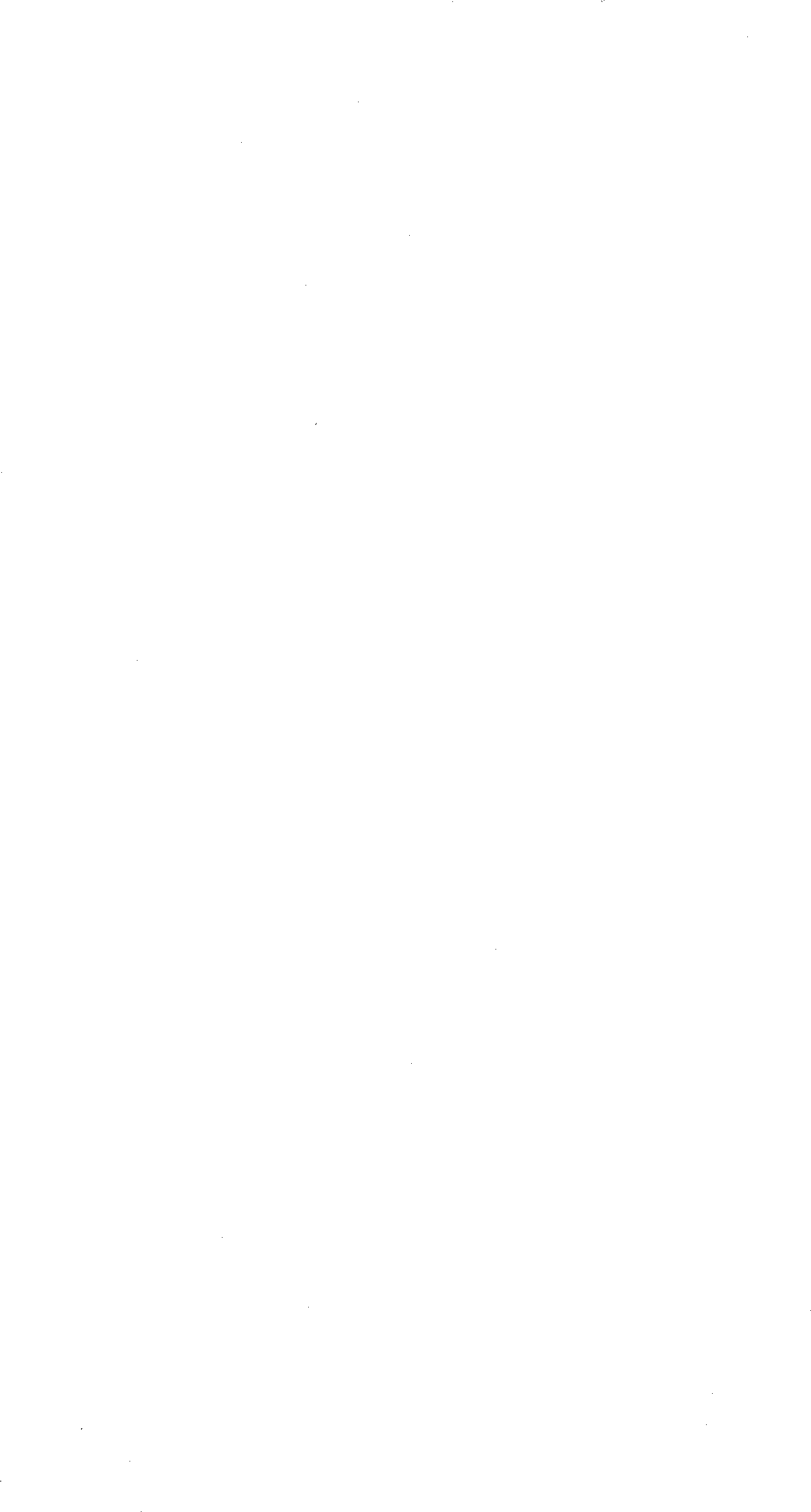 給	人	口県人口4 年 連 続の 人 口 減 少平 成 1 2 年 1 月1 日現 在 の本 県推 計人「］は  1,475 ,668	人 で 、 前 年 に 比 べ	2,98 4 人（△ 0. 20 % ) の減 少となった。本県推 計 人 口は 、昭和 5 9 年 1 月1 日 現 在 の  1,53 1, 468  人をピークに大きく減少 を続 け 、平成 6 年 、7年 と増加したものの、平成 8 年 以 後 、4 年 連 続 で減少となった。表1	1 推計人口及び人口動態の推移（単位：人、%)直 1) 推計人口は1月1FI 現存こほ	2) 昭和 5 1、56 、6 1、平成3、8年の推計人「］は、罰年に国勢調査が  行われ、10月 l 日時点て人口基数か変わったため、前年の人口増加数を前年の拌訂人口に加えた数値と一致しないこ— 5 -市部町村部人口市部増加、町村部減少平成l 2年1 月1 日現在の人口を市郊町杓郊別にみると、「部卜 960,c163 人、町村 部515,205 人で前年に比へ、市部で 1 43 人(0 0 1% ) の増加、町村部で 3,1 27 人（△ 0.6%) の減少となった。市部、町村部の総人口に占める割合は、市部 65. 1% 、町村郊  34.9 % で、市部人口の割合が年々高まっている。表1 - 2 市部町村部別推計人口、人口動態及び県全体に対する割合の推移（単位］＼、％）（注1) 推計人口は1 月1日現在。（注2) 昭 和51、56 、61 、平成3 、8 年の推計人□は、前年に国勢調査が行われ、10 月1 U 時点て人口基数か変わったため、前年の人口増加数を航年の推計人口に加えた数値と 致しないー（ヤー人	口	動	態自然勧態ア	県全体の自然動態初の自然減少平成1 1 年中の出生数は   13,159  人、死亡数は  13,1 78  人で、 出生数と死亡数の差である自然増加 数は、3 1 9 人のマイナス（自然減少）となった。前に年比べ、出生数は   536人（△3.91 % ) の減少、死亡数 は   643   人(5 01 %) の増加、自然増加数は   1,179	人（△137.09 % ) の減少となった。自然増加辛は、前よ年り  0.08  ポイント減の  △  0.02% となった。表2 - 1 自然動態の推移（単位一人、％）—     7 -イ	市部町村部別自然動態市部1曾加、町村部減少平成11  年中の自然勁態を市部町村郎別にみると、市部では出生数が   9 ,227	人、死L 数が  7,812	人で、 1,415 人の自然増加となった，， 前年に比べ、出生数が 277  人（△2.9 1% ) の減少、死亡数が376 人( 5.06 % ) の増加、自然増加数が6 53 人の減少となった。自然増加率 は前年より 0,07 ポイント減の0.1 5% となった。町村部では出生数が 3,9 32 人、死亡数が 5,66 6 人で、 1 ,734 人の自然減少となった。前年に比べ、出生数が259  人（△6. 18 % ) の減少、死亡数が	267 人(4.95% ) の増加、自然増加数が  526  人の減少となった。自然増加率は前年りよ 0.1 ポイント減の  △ 0. 33 % となったこ表2 - 2 市部町村部別自然動態の推移（単位．人、％）—   8 -社会勧態ア県全体の社会動態転入、転出とも減少平成］］年	中の転人者数は    56 ,407 人、転出者数は    59,072   人で、転入名数と転出者数の差である社会増加数は、2,665            人のマイナス（社会減少）となった。罰に年比べ、転入者数が  1,1 21  人（△1.95 % ) の減少、転出者数が   1,690   人（△2.78 % ) の減少、社会増加 数は 569     人の増加となった。t土会増加率は廿り年 より 0.04  ポイント増加の  △ 0 .18 %となった。表 2ー 3 社会動態の推移（単位：人、％）-9-イ	市部町村部別社会動態市部町村部ともに転出が転入を超過平成11 什中の社会動態を市部町甘 郎別にみると、市部ては転入者扱か 39 ,34 3 人、転出者数が 1 0,6 15 人で、 1,272  人の社会減少となった。前年に比べ、転入者数か  906 人（△ 2. 25 %)   の減	少、転出者数か   857  人（△2 07 % ) の減少、礼会増加数か   49   人の減少となった。社会増加率は前年と同じ△0. 13%となった。町村部では、転入者数が  17,064   人、転出者数が   18 ,4 57 人で、   1 ,39 3 人の社会減少となった。前年 に比べ、転入者数が   215   人（△ 1. 24 % ) の減少、転出者数か   833  人（△4. 32%)   の   馘少、社会増加数が   618  人の増加となった。社会増加 辛は前年より  0.1 2  ポイント増の△0.27 %となった。表2 - 4 市部町村部別社会動態の推移-l()-ウ	県外転入、県外転出転入、転出とも減少平成1 1 年中の県外転入者数は 28 ,18 3 人、県外転出者数は 30,886 人で、前年 に比べ、県外転入者数が 790 人（△ 2.73% ) の減少 、県外転出者数が 1 ,161 人（△3.62%) 0)減少となった。市謡町村部別にみると、市部では県外転入者数か   21,68 5   人、県外転出者数か23,608  人で、前年に比べ、県外 転入者数か  405 人（△1.83% ) の減少、県外転出者数が783 人（△3.21% ) の減少となった。町村部では県外転入者数が  6 ,498  人、県外転出者数が  7,278  人て、前年に比べ、県外転人者数が 385 人（△5.59 % ) の戚少 、県外転出者数が 378 人（△ 1 .94 % ) の減少となった。表2 -  5	社会動態の推移（県外転入・県外転出）（単位．人）-11-工礫内転入町村部から市部への人口集中平成11 年中の県内転入者数は  27,37 1 人 で 、刷 年 1こ比 べ  3 26 人（△ 1.18 % ) の政少となった。県内転入者数の構成は、市幻から市部へは   9,178  人（構成 比   33.53 % ) 、町村晶から市部へは  7,767   人（同   28.38% ) 、市部から町村部へは   7,155   人（同   26. 14 % ) 、町村部から町村部へは 3,271 人（同 11. 95% ) で、市部への人 口集 中が進んでい るし表2	6 転入前後の住所地別県内転入者数（市部町村部別）-]2-オ	男女別社会動態転入、転出とも男［生の移動が大平成11 年中の仕会動態を男女別にみると、男は、転入者数か 30,200 人（児内 13 ,2 26人、県外 16 ,49 3 人）、転出者数が 31,246 人（県内 13, 286 人、県外 17 ,5 16 人）てあった。女は、転入者数が  26 ,20 7  人（県内	M ,14 5  人、県外	11,6 90 人）、転出者数が27,8 26 人（県内 14,216 人、県外 13,3 70 人）であった。社会動態の性比（女 1 00  人に対する男の数）では、転入が   115 . 2、転出が   1 1 2 .3  であった。これを県内県外別にみると、県内転入が    93 .5 、県外転入が    1 41. 1 、県内転出が9 3. 5、県外転出が 131. 0 となり、県内と県外では対照的であった。←転入後の市郡→（単位：人）二沢市	むつ市  東津軽	西津軽	中串軽	南津軽	北津軽	上北郡	下北郡	二戸郡郡	郡	郡	郡	郡1,082	1,231	526	1,206478	601	406	68839 1311,822	988	2,265	622	1,9051,337	5731	2,001	,14 3	1,390'.，二2	2	I	421I24	4e	ー？·-508Ii12	11	129	6	70	158	10	3	1097	30	31	1	26	13	770	37	8_310	'170	7	4	゜	7→           一ー	sI32	121	5- J:3 一3	理由別人口移動状況県外転入、転出とも転勤がトッフ調杏菜に対する回答により移 動理由を把握できた移動者数は    44,548	人（県1村転入15,9 58  人、県外転入  13,599   人、県外転出 14 ,99 1  人）で、転勤が  11, 96 7  人（枯成比26.9 % ) で最も多く、次いで住宅事 情が	5,6 19  人（同  12.6 % ) 、就職が  5 ,371	人（同12.1 % ) となっている。県内転入では、住宅事惜が  4,311   人( 27.0 % ) で最も多く、次いで転勤が  3,535   人(22. 2%  ) 、結婚· 離婚が   2,8 36 人(17.8  % ) となっている。県外転入では、転勤か   4, 317 人(317 % ) で最も多く、次いで転職が	1,9 27 人(1 4. 2% ) 、就学が  1 ,031 人(7.6 % ) 、となっている。県外転出では、転勤が  4, 11 5  人( 27. 4 % ) で最も多く、次いで就職が  3,706	人(24.7 % ) 、就学が	2, 301 人(15.3 % ) となっている。年齢階級別構成比でみると、1 5 ~ 1 9 歳では、すべての移動で、就学が最も多い 理由となった。2 0 ~  2 4 歳では、県外転入と県外転出で、就職が最も多い 理由であったものの、そのうち 県外転入では    19.4 % であったのに対し、県外転出では     43. 2% と大きな開きかある。2 5 ~ 3 9 歳と4 0 ~ 5 9 歳では、すべての移動で、転勤が最も多い 理由であった年齢	理  由I     総数1 0 年実数  44,548合	計I 1 0 年構成比	100.09 年構成比	100.01 0 年実数	6,676転  勤 1       就 醐	転  職  1        就  字  1        卒  業  I           ::	悶i,,,96;	5,3"	3,083-	3,308'6926.9	12.1	9.2	8.5	1.3	9.6	12.6	19.8〗!)! \l,	〗 i)□\!10.17620-24 I     1    0    年構成比	100.〇9 年構成比	100.01 0 年 実 数 13,81025-39 I lO 年構成比	100.012.l	27.5	12.6	9.7	4.8	117	5.9	15.712.9	27.4	13.3	8.5	4.1	11.7	6. 1	石 .1 i4,806	699	1,621	127	42	2,173	1,855	2,48734.8	5.1	11.7	0.9	0.3	15.7	13.•I	18.040ー    5 9 凸匹構成比	100.042.l	2.5	8.1	0.1	0.0	_, ―_I_Jl_ _	rn.2	.1-10 I9 年構成比	100.041.5	2.0	8.9	0.1	0.0	4._019.1	24.1l 0 年実 数	63957	13	310	0	15	1 s,1 	39 年構成比	100.0り8_	_   _)_._§	5上	0.2	_Q―_.O	2.0    _36'.l_•1821 0 年実数	1,28565-	11 0竺	構痙比―  100.024	6	17	0	8	301	9261.9	0.5	1.3	0.2	0.0_	_ 0.6 	23.4	72.19 年構成比	100.0 !	2.4	1.1	1.1	0.0	0.1	0.7	30.1	6U※年齢は、調査梨記人時の年齢である。-11-表3- 2 年齢、理由別移動者数及び構成比（県内転人）..（単位：人、％）「／「-一- -齢理由	総数転  勤 1      就-	職-	転三 TI flil't.i:<,; \!ii.1  1  年  実 数  15,958	3,535	684Li 合_   計  ］］年構成比	100 0	22.2	.3〗8  '.'.	\'〗:_七二	 		4_,1	 ゜...  ..	~『・ヽ91	23.5	0.9	3.2	3.9	0.0	9.51	65	106	39	213	11	125]5-]9 1	6,9	11.2	4.1	25.7	1.5	13.2	20.71 0 年構成比	100.0	5.1	12.0	3.6	28.7	1.2	11.5	20.6］］年実数	2,724	306	404	223	55	64	803	13020-24  11年構成比	100.0	11.2	14 冒  8	8.2	2.〇	2.3	29.5	15.81 0 年構成比	100.0	12.2	14.9	8.3	1.6	2.2	29.5	15. 7	15.6'-―1  J  年 実数	5,848	1,540	122	324	30	3	1,424	1,527	87825  39  11 年揺成比	100.0	26.3	2.1	5.5	0.5	0,]	24.4	26.1	15. 〇 r1 0 年 構 成 比100.〇	26.4	1.8	5.3	0.7	0.1	24.9	25.9H,9i-<i1  1 年 実数	2,704	1,029	31	97	15	182	813	53740ー      5 9   1 1 年構成比	100.〇	38.1	1.1	3.6	0.6	0.0	6.7	30.1	19.9I! 1 0 年 構成比	100.0	37.6	0.9	4.〇	0.4	0.0	5冒  0	31.2	210Jl  l 年実数，	248	12	5	4	8	106	11360 64 11 年構 成比	100.0	4.8	2.0	1.6	0.〇	0.0	3.2	42.7	45.6トー	1 0 年構成比	100.〇	5.3	0.4	2.1	0.0	0.0	2.8	50.2	39.1l  1 年 実数	693	5	2	3	゜	5	184	494表 3 ー	3	年 齢、理	由別移動者数及ひ樅成比（県外転入）年齢	理由	総数転  勤 1         就	職	転	職	就	学	卒	業1 1 年 実数  13,599	4,317合	計   I 1 年椙成比	100.0	31.71,927	1,03114.2	7.6卜ヽ� 。1 0 年構成比	100.0	30.61 1 年 実 数	2,113	1,13715.8	8.0158	28-  1 4   1 1 年 構 成 比	100 0	53.8ヒ	1 0 年構成比	100.0	50.91  1 年 実数	1,664	24715-19 11 年  構 成比	100.0	14.81 0 年構成比	100.〇	14.81 1 年 実 数	3,198	50420-24 Il    l 年    構  成   比	100 0	15.81 0年構成比	100.0	16.01  1 年 実 数	4,275	1,60725 - 39 lll	年   構  成  比	100.0	37.6ヒ	，1 0 年構應比  100.0	36.47.5	．．      1.38.8	1.7I 95	66211.7	39.811.3	40.4590	29718.1	9.320.1	10.4768	4118.0	1且19.7	0.7I   1    1    年	実 数	1,831 -·. 一 丙198．．一ー・・34 0 一  5 9  1 1 年 構 成比	100.0	·1:l.O1 0 年 構 成 比	100.0	40.810.8	0.2--	11.5	0.3-一1 1 年 実 数	227	2560-64  11年構炭比	100.0 _ 11.0←--	l10年 構成比	100.0	8. l4	14	0	01.8	6.2	0 0	0.00.9	4.7	0.0   .	0.0l   l  年 実 数	291	102	· ――4	0	065-	I 1   l 年    構 成 Lじ	100.0	3.40.7	1.1	0.0	0.01年構成比	100.0 	4.2	0.7	1.8	0.0	0.-1'--―-'--	- - ---15-表3 - 4 年齢、理由別移動者数及び構成比（県外転出）ti :（中（立入こ笠）1  1  年  実 数   14,991	u	1s	3,706  --  U49	2,301	224	692	胃1.2ーニ三／合	計  1 1 年構成比	100.0	2,.,1	2°1.7	9.0	15.3	1.5	4.61   3,     3'L 		] 0年t/1/Ji文比	100.0	26.9	26.6	9.1	13.9	1.7	4.2，	l  l  年 実 数	1,767	1,148	20	83	48	0	67	88:ll:l I I0-14  11年、構成 比	100.0	65.0	1.1	4.7	2.7	0.0	3.8	_ 5,0_1 0 年 構成比	100.0	63.4	1.9	5.4	3.6	0.0	3.6	7 2	I L91  1 年 実 薮	3,551	107	1,544	88	1,593	17	16	19	16715-19  11年構成比	100.0	3.0	43.5	2.5	44.9	0.5	0.5	0.5	4.7l 0 年構成比	100.0	2.7	47.1	2.7	40.0	1.1	0.7	1.1	4 61  1 年 実 数	3,832	370	1,657	418	595	180	178	62	372 I20-24 11年構成比1 00 冒 ゜9.7	43.2	 10.9	15.5	4.7	1.6	1.6		9.7 I1 0 年構成比	100.〇	10.7	44.8	11.2	11.9	4.6	4.5	!A	11.01  1 年 実数	3,687	1,659	395	529	56	25	370	109	54125-39  11年構成比	100.0	15.0	10.7	14.3 一 、1.5	0.7	10冒 0	3.0	14.81  1 年 実数	1,689	802	84	208	6	2	5340ー      59   11 年構成比	)00.0  I  	47.5	5.0	12.3	0.4	0.1	3 1	8.7		22.9： ]，7.465-	11年構成比	100.0	3.0	0.7	3.3	1.0	0.0	0.7 一 し   21.6	69.81 0 年構成比	100.0 L	3.0 	3.3	2.3   ..... 0.〇	0.゜0	2.0	23.8	65.7 I-JG-4	移動前後の産業別就業者数唄外転出は、学生・生徒の比率が大調査葉に対する回答により移動罰後の産業別枕業者数を把握てきに移動者数は35,215 人（県内転入 11,41 1 人、県外転入 10,8 73 人、県外転出 12,90 1 人）であった。県内転入及び県外転入では、第3次産業に就業していた者、特に公務、サービス業に就業していた者が多かった。ただし、県外転入では移批後、第2 次、第3 次産業に就業する者が減少し、逆に第1 次産業就業者や非就業者が増加した。県外転出では、移動前、学生・生乱であった者が 5 ,"101 人（構成比 41. 86 % ) と多く、移動後には 2,189 人（同 19. 29% )と 2,912 人（△ 22.57 ポイント）減少した。逆に、2 次第、第3 次産業に就業する者がそれぞれ  66 5 人(5  15 ポイント）、1,9 12 人(14.8 3 ポイント）増加した。なかでも、サーヒス業に就業する者の増加が大きかった。表 4 - 1 移動前後の産業別就業者数及び構成比（全移動）t-		（単位．人、％）業�   合	且I→人  数  1	構	成   0 比年			比の差一   11 竺  I 11 年		1	11年	11年		9年第3 次産業	14,970	42.51	11.25  ,   15,673	44.51	44.47	703	2.00	3.22電気業等	669	1.90	l.79	671	1.91	1.96	2	0.0] I	0  17運輸業等	830	2.36	2.35	841	2.39	2.50	11	0.03	0.15小売業等	1,627	4.62	4.57	4.56;	-17	-0.05	O. l41_f.、_,務	5,582·-·.	"""非就架者	15,181	13.11	4079	4c0m30•<Oー8<17	-2L.'ocoH', l 』学生・生徒	8,586	2°1.38	12.37	12.29	-·1,231	-12そ	の	他	6,595	18 73 l	28.42  _  2802	3_,4H	9."u,',,'',",,-17-よ4- 2 移動前後の産業別就業者 数及び構成比（県内転人）- -ヽー	.	- ---	---（単位．.人-ー、・ ％）・一一ー産	業	1 1 年構動成比―印J -	人ll 年移数1- 構1動}±成比,一伎,.�,-�（後）	-	(rlij)	-人   数  I  冒	枯	成	比―l ―叫差のy―一ヽ	一 ］］年	10 年 ―-	10 年	1 1 年 」1合	計	11,441	100.00	100 00	11,411	100.00	100.00第1次産業農	業林	来,,.漁	•..業・・'°'	1.29゜第2次産業	1,415	12.37	12.12	1,314	11.49	11.54	-101	-0.88	-0,58鉱	業	14	0.12	0.13	15	。 冒 1 3	0.13	1	0.01	0.00建	設	業	776	6.78	6.36	749	6.55	6.23	―27	-Q.23 I	-0.13製造      業	625	5.46	5.63	550	1.815.18	ー75	-0.65 ＇i	-0..45第3次産業	6,246	54.59 .	53鴫  55	5,959	52.08	52.33	―287	―2.51 I	-1.22電気業等	236	2.06'	2、10	232	2.03	2.13	-4	-0.03	0.03運輸業等	348	3.0·t	2.66	318	2.78	2.60	ー30	0.26	-006小売業等	654	5.72	5冒 86	553	4.83	5.37	-101	~0.89	-0 49金融業等	299	2,61	2冒 56	277	2.42	2.54	―22	-0.19	-0 02 :不動産業	33	0.29	0.34	29	0.25	0.30	-4	-0.01	-0 04 j :サーピス業	2,245	19.62	18.53	2,029	17.73	17.20	―216	-1.89	- 1冒 33Lノ＼	和マ欠	2,131	21.25	21.49	2,521	22.03	22.19	90	0.78	0.70非就業者	3,635	31.77	32.88	4,017	35.11	34.85	382	3.34 I学生・生徒	999	8.73	， 冒 1  9	571	4.99	5.28	-428	ー3.741.97そ	の	他	2,636	23.04	23.39	3,446	30.12	29.56	810	7.08ー	一' 」表 4	3 移勒前後の産業別就業者数及び構成比（県外転入）「	移	動	月‘I’J	移	動	後直単位．人、％）IA ti第］次産業威9廿11 年  I	11	年	10	年11	年	I	1 1 年後）10	年	1    1    年	I二1 年成	"(  "1り) 'J）差O年1林	業	8	0.07	0.05	II	0.10	。冒  07	3	0.03	0.02 I漁	業	53	0.49	0.23	51	0.50	0.32	I	0.01	0.09第2次産業	1,956	17.99	19.36	1,432	13.17	12.66	一524鉱	業	31	0.29	0.24	30	0.28	0.21	-1	-0.0建	設	業	1,183	10.88	11.23	965	8.88	8.44	―218	―2.0 	製	造業	742	6.82	7.89 	437	4.02	4.01	ー305	-―ー2 8,·-or心n3�第 3 次産業4,875	44.84	43.99	3,953	36冒 36	36.47	-9228―こ.4-	l •サービス業	1,960	18.03	18.01	1,270	11.68	12.98 I	―690	ー6.35	— 5.03-]8-表4 - 4 移砂前後の廂 業別就業者数及ひ構成比（県外転出）冒（単位：人、％）12,901	100.00ヘ ー      114,1	1.12農業	81	0.63林業	18	0 j,j..1.0.0..000.880.610.1112,901	100.00	100.00	-	-—111	0.88	0.59	-30	ー 0.2' 1	五五57	0.,1-1	0.35	-24	--0.19	-0.2916	0.12	0.13	-2	-0.02	0.02,	神業-- .,45	-·0·.3・・5一0.1341	0.32	0.11	-4	-0.03	-0.02 i第2次産業1,317	10.2110.751,98215.3617.556655.156.80鉱 業 建設業製造業18	0.14804	6.23495	3.840.236.773.75291,0728810.228.316.830.399.547.62112683860.082.082 990.162.773.87二-rn-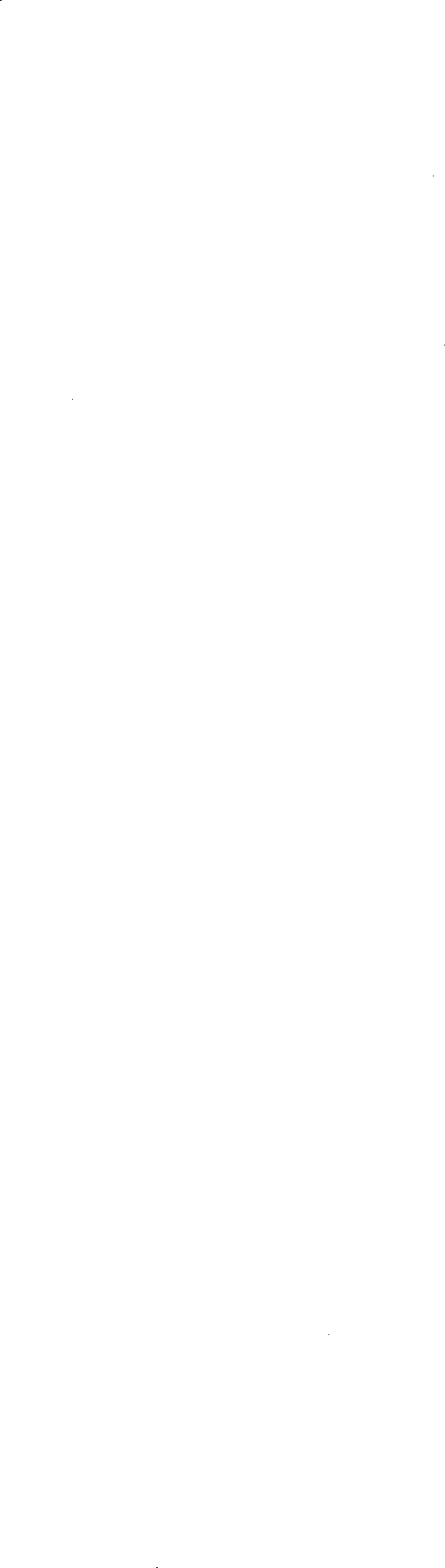 統計表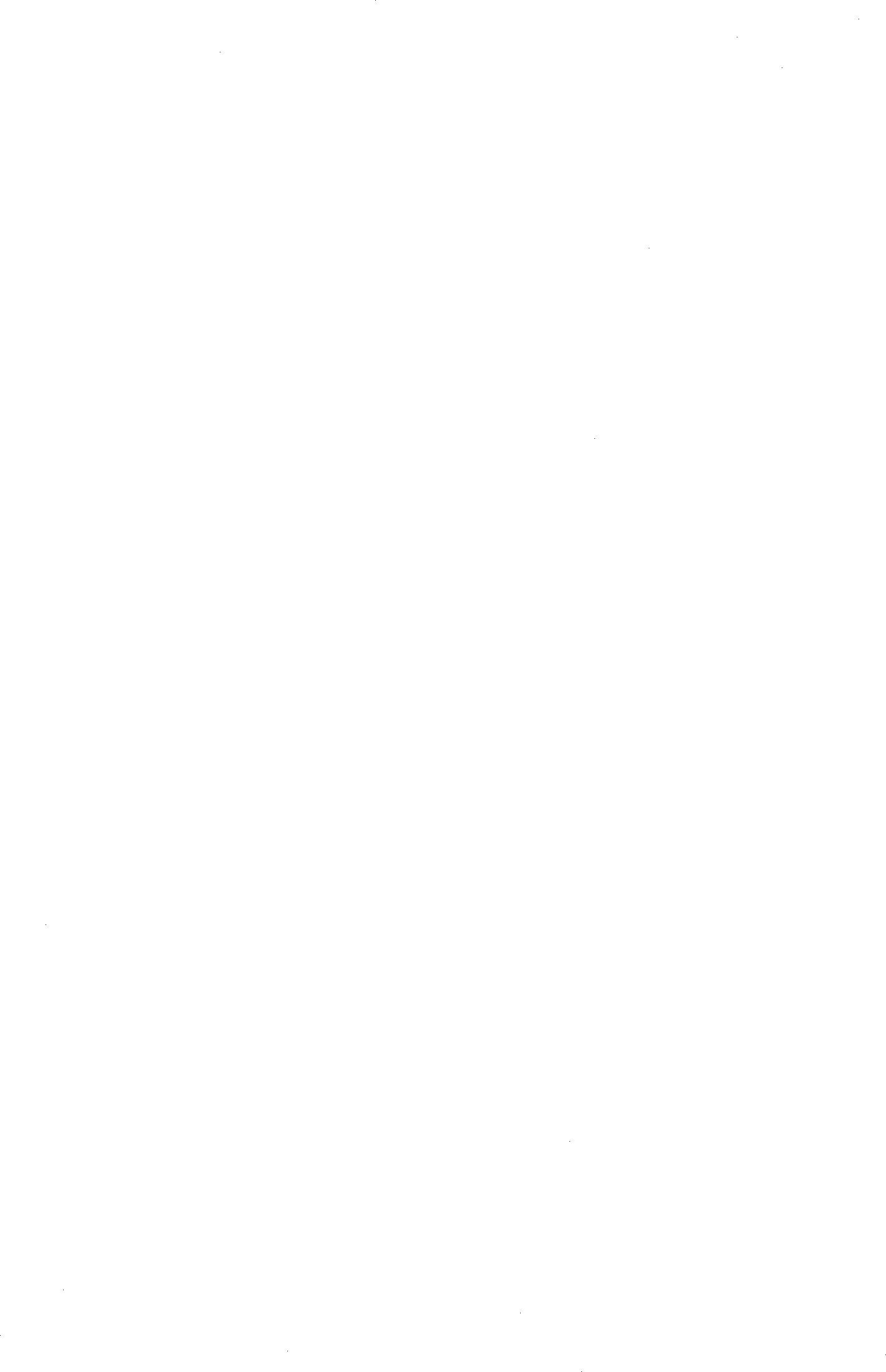 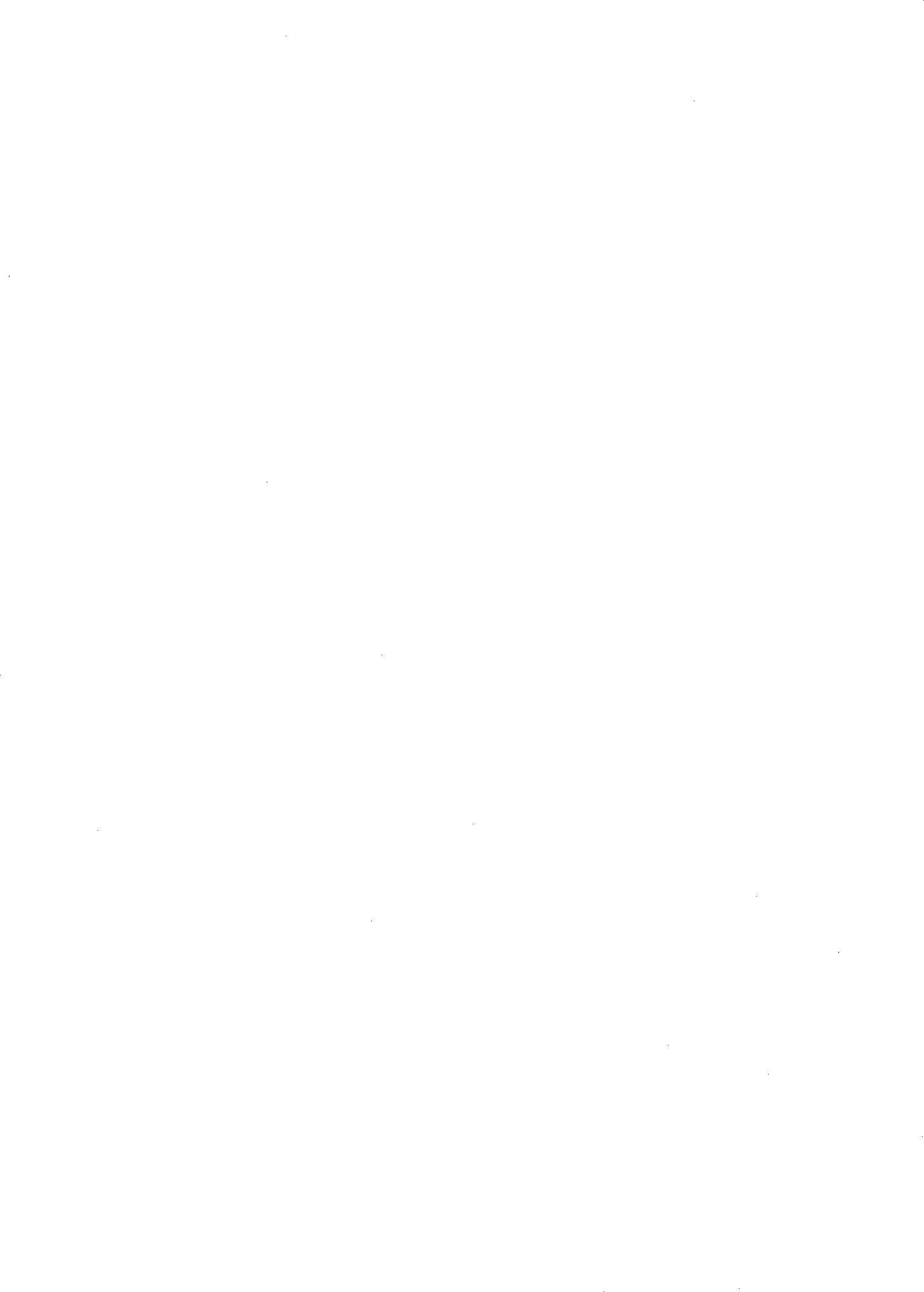 第1表 男女別推計人口、性比一県、市町村．一「1—1	町	中↑	平  成  1  2 年  1 月1 日現在推計人口	平  成  1   1  年東津軽郡	31,771	14,891	16,880	88.2	88.1平	内	町	14,586	6,869	7,717	89.0	88.6蟹	田	町	4,008	1,824	2,184	83.5	83.4今	別	町	4,321	1,964	2,357	83.3	84.8女担	田	村	3,610	1,722	1,918	89.8	89.1平	舘	村	2,471	1,204	1,267	95.〇	94.9厩	村	2,745	1,308	 	1,437		91.0		9o.s I西津軽郡	66,315	31,337	34,978	89.6	89.6鰺ケ沢町	13,375	6,139	7,236	84.8	84.6木	造	町	19,894	9,420	10,474	89.9	90.1摩	浦	町	8,971	4,242	4,729	89.7	89.9I iI― 24 -"· 一-    .	-	.. ―市	町	村	平成1 2年1 月1 日現在推  計人口（単位：人）"祐"数	I	プ甲J	I	女	I	性	比キ 成 " s8 比 6 年n ぷ．-―----�--   --―――-·一-- --- -―-—--– 25-第2表 推計人口、人口動態一県、市町村一ー市町村	平 成11 年1 月1 日	自然動態	社会動態	人｀口動増 態	平成1 2年 1月 1 日現在推計人口    増加数1        増	力II 率  増 加 数 1    増	加  率	増加	加率	現在推計人口＝ 沢	市	41,767	246	0.59	87	0.21	333	0.80西津軽郡	66,957	―290	-0.43	ー  352	-0.53	―642	-0.96	66,315鰺ケ沢町	13,531	-62	-0.46	-94	-0.69	-156	-1.15	13,375木	造	町	20,111	-118	-0.59	-99	-0.49	―217	-1.08	19,894深	浦	町	9,121	-58	-0.64	-92	-1.01	-150	-1.64	8,971―253	゜13,070―:26 -（単位：人、％）□北沖軽郡	62,526	ー 300	-0. 8	-250	- 0.40	― 550	-0.88	61,976 :――可板	柳	町	17,027	ー 76	-0.45	ー32	-0.19	-108	-0.63,  ！i金	木	町	11,397	―50	-0.41	-60	-0.53	-110	-0.9716,919I11,287'中	里	町	11,198	-99	- 0冒 88	-90	-0.80	-189	- 1.69	11,009鶴	田	町	15,858	-40	-0.25	-13	-0.08	一53	-0.33	15,805市	浦	村	2,902	-12	-0.41	4	0.14	ー8	-0.28	2,894;Jヽ	泊	村	4,144	―  23	-0.56	一5 9	-1.42	ー82	-198	4,062上北郡	112,728	ー81	-0.07	-61	-0.05	-142	-0.13	112,586野辺地町	15,493	ー 31	-0.20	―  66	-0.43	-97	-0.63	15,396七	戸	町	10,734	ー  35	-0.33	ー87	-0.81	-122	-1.14	10,612百	石	町	10,341	18	0.17	ー 77	-0.74	一59	-0.57	10,282十和田湖町	6,412	-13	-0.20	一55	-0.86	―68	-1.06	6,344�ノヽ	戸	町	10,503	一5	-0.05	18	0.17	13	0.12	10,516，横	浜	町	5,616	ー   33	-0.59	31	0.55	―  2	-0.04	5,614 1上	北	町	10,091	ー］	-0.01	一5 0	-0.50	一51	- 0冒  51	10,040東	北	町	10,880 I	ー    32	-0.29	ー71	-0.65	-103	-0.95	10,777天間林村	8,931	-44	-0.49	ー37	-0.41	―81	-0.91	8,850下	田	町	12,499	52	0.42	413	3.30	465	3.72	12,95,1六ケ所村	ll,_228	43	0.38	ー80	~0.71	ー 37	-0.33	11,191下北郡	38,440	-135	~0.35	ー  327	-0.85	-462	-1.20	IJI!	内	町	5,892	ー  32	-0.54	―  64	-1.09	-96	-1.63	5,796大	畑	町	9,524	-47	-0.49	-132	-1.39	-179	-1.88	9,345大	間	町	6,554	―  5	-0.08	―  22	-0.34	―  27	-0.11 I	6,527東	通	村	7,763	―  2	-0.03	―23	-0.30	―  25	-0 32	7,7風開浦村	2,885	-18	-0.62	―38	-1.32	一56	- 1.94	2,8佐	井	村	2,942	-]]	-0.37	-19	-0.65	―30	-1.02	2,9豊野沢村	2,880	―  20	-0.69	―  29	-1.01	-/49	-1.70	2,8戸郡	90,486	ー  309	-0.34	―57	-0.06	ー  366	-0.40戸	町	13,419	―  62	-0.46	-101	-0.75	-163	-1.21	13,2五	戸	町	18,007	―  60	-0.33	―  57	-0.32	-117	-0,65	17,890田	子	町	7,387	ー  39	-0.53	-15	-0.20	一5 4	-0.73	7,3:l3名	JII	町	9,560	-17	-0.18	―89	-0.93	-106	-1.11	9,454南	部	町	6,118	-41	-0.67	-16	-0.26	一57	-0.93	6,091階	上	町	15,397	-10	-0.06	271	1.76	261	l 冒  70	15 , 6腿福	地	村	7,161	-9	-0.13	14	0.20	5	〇. 07	7,166南	郷	村	6,644	―  28	-0.42	-19	-0.74	ー77	-1.16 I	6,567倉	凸	村	3,446	-17	-o_,19	5	0.15	-12	-0.35	:l,431新	郷	甘3,317–  26	-0.78	―  20	-0.60	-16	- 1.39– 21 -第 3表 男女別自然動態一県 、市町村出生	数	死	亡	数	自然増加数	自然増加率 		総	数1	男 	女	総	数i	男	I	女 	総	数1	ヵ田	1  女	総	数	ノITJT＇-,-.―女 	 児	-	.  13,J 59	6,744	6,-4·1·5-	13,478    7“,239	6,239	ー  319	-495	176	~0.02	-0.07	0 02市	部	9,227   -—4 ',738	4,489	7,812	4,148	3,664	J ,415	590	825	0.15	0.13	0.16町	村部	3,932	2,006	1,926	5,666	3,091	2,575	-1,734   -J,085	-649	~0.33	-0.1'1	-0.24青	麻*	市	2,673	1,344	1,329	2,440	1,268	1,172	233弘	月‘l’j	市	1,563	843	720	1,626	834	792	-6376	157	0.08	0.05	0.10—  72	-0.04	0.01	-0.07八	戸	市	2,426	1,239	1,187	1,751	939	812	675	300	375	0.28	0.26	0.30黒	石	市	358	195	163	373	183	190	15	12	―  27	-0.04	0.07	-0.13五所）If 原   市	521	268	253	465	257	208	56	11	45	0.11	0.05 	0.17十和田市	616	321	295	493	280	213	123	41	82	0.19	0.13	0.25沢	市	546	271	275	300	172	128	246	99	147	0.59	0.48	o.69 Iむ	つ	市	524	257	267	364	215	149	160	42	118	0.32	0 18	0.47東津軽郡	170	91	79	399	197	202	― 229	-106	-123	-0.71	-0.70	-0.72平	内	町	89螂主	田	町	2148	41	157	76	81	-68	―  28	-40	-0.46	-0.40	-0.5112	50	26	24	―  29	-17	-12	-0.71	-0.92	-0.54蓬	田	村平	舘	村15	10	5	59	32	27	-44	―  22	―  22	1.19	-1.27	-1.135	4	35	l 7	18	―  26	-12	-14	-l.03	-0.98	-1.08厩	村	19	II	8	38	17	21	-19	-6	-13	-0.68	-0.45	-0.88西津軽郡	499	257	242	789	418	371	― 290	)61	-129	-0.43	-0.51	-0.37 ,鰺ケ沢町	106	54	52	168	82	86	—62	―   28	ー 34	-0.46	-0.45	-0.46 1、生坦木	町	122	55	67	240	127	113	-118	ー72	-46	-0.59	-0.76	-0.43深	浦	町	53	28	25	Ill	68	43	一58	-10	-18	-0.64	-0.93	-0.37オ木太田	村	37	21	16	60	31	29	―  23	-10	-13	-0.45	-0.41	-0.49·岩	崎	村	17	13	4	31	15	16	-14	―  2	-12	Q.49	-0.15	-0.78柏	村	63	34	29	82	46	36	-19	-12	ー 7	-0.38	-0.50	-0.26稲	垣	村	40	17	23	55	27	28	15	-10	一5	-0.28車	力	村	61	35	26	12	22	20	19	13	6	0.32	0.4 	-0.,0'_-o",,o_',,w"c,,中津軽郡	140	66	74	201	107	94	―  61	-4\	―  20	-0.33	-0.4岩	木	町	93	42	51	I 31	72	59	ー  38	ー  30	ー8	-0.31	-0.5相	馬	村	28	14	14	39	21	18	-11	ー 7	-4	-0.28西目屋村	19	1031	14	17	-12	-4	ー 8	-0.58	-0./4]--0;;	---o-0.c,o0,n南津軽郡   	712	363	349	 1,041  	576	465	ー   329	― 213       -. ll6	-0.34	-0  47藤	崎	町	85	44	41	123	65	58	ー  38	―   21	-17	-0.36	o  13大	鰐	町	58	23	35	167	97	70	-109	ー 74	ー35	ー0 82	-l.20	-0 49尾	上	町	86	46	40	119	5,1	55	ー  33	-18	-15	-0.33	-0.38	-0.28浪	岡	町	144	82	62	207	124	83	-63	-42	―   21	-0.30	-0.•13	一ー0.1 9平	賀	町	199	102	97	215	120	95	-16	-18	2	-o  07	-0.17	0 02常	盤	村	47	22	25	57	3 I	26	-10	-9	-1	-0 15	-0.29	-0.03圧舎館村	68	36	32	101	51	50	-33	-15	-18	-0.37	-0.35	ー 038碇ケ関村	25	8	17	52	24	28	―  27	-16	-[[	-0.76	-0.99	-0 ..'57– 28-（単位・人、%)数1I，29！南	郷	村	'12，18	24	70	35 	I– 29 -第4表 男女別社会動態一県、市町村 	．�一	市	町	村	転	入	者	数	転	出	者	数、不，9 ．公C．ヽ数	ノrnフ	I	女	を,,心公ヽ	数」�	カrn	I	女，	'但"	56,407	30,200	26,名〇7	 	59,072		JJ,216	27,826』'市	部	39,343	21,543	17,800	40,615	22,146	18,169 	町	村 	部	17,064	8,657 		8,407	 	18,457 		9,100  	西津軽郡	2,009	1,020	989	2,361	1,167	1,194鰺	ケ	沢	町	423	214	209	517	250	267木	造	町	515	263	252	614	301	313深	浦	町	204	113	91	296	148	148木木ジ田	村	166	82	84	175	81	94岩	崎	村	73	37	36	88	43	45柏	村	256	121	135	186	98	88稲	垣	村	141	61	80	177	72	105車	力	村	231	129	102	308	174中津軽郡	516	252	264	508	256252岩	木	町	364	174	190	332	167	'55相	馬	村	102	51	51	96	52	44西	目	屋	打	50	27	23	80	37	/43南津軽郡+- 337	l ,306		1,399 	U18 		1,274 	藤崎町	157	180	331	164浪	岡	町	611	322	319	523	234平	321	372	661	293	368'吊"	盤	11 2	rI J「67	137	64	/j田	舎賀館	201	102	102	228	126	102碇	ケ閉...	91	46	45	101	,J6— ，...・ → ー 一 ··--·— :JOーj	（単位．人、％）社会増加数総	数  1	男 --	I	玄社会増加幸数  1	男 -- .. I	区-―前年社会r 肘J態（  総数）増加数	増加率―2,665-1,272-1,3937/4―243-1,232一53 12一5 387136-1,046―603-44364-109―652―21 25—   386068-1 ，619–  669-95010-134一580— 32-13-152768-0.18-0．13-0.270.02-0.14-0.51-0.140.02-0.080.210.28.-0.15-0.13-0.180.05-0.13-0.56-0.120.11-0.120.29二-0.21-0.13―ー0 3..5一0.01-0.14-0.46-0.15-0.05-0.050.130.27—      3,234-1,223―2，0113930-1,0408115一61-193-94-0.22  ;I-0.   J 3 ＇I-0.43'0.210.03-0.10-0.46-0.19—       30―63-1-19-49—   352-94-99-92-9-1570— 36—       778326— 30-133-144-9-468-9―22-147—       36—   38— 35I–  623-11:=i§.-47-1-1032— 7―6628828II–  24゜―21-17-9-10―27―205一58―61一57-10-947―25-3212257―20-4510— 78530,1―6゜-10-0.74-1.42-0.03-0.76-1.74＿立翌-0.69-0.49-1.01-0.18-0.521.38-0.68-1.310.040.260.15-1.45-0.010.03-1.080.070.570.140.08-0.27-0.28— :JJ--0.49―2.26 0.46-0.73一上翌-0.46-0.58-0.40-0.810.04-0.450.96-0.44-1.5/4-0．05 0.12-0.05-1.020.07-0.14-1.070.040.900.260.35-0.560.00-0.95-0.71-0.46-0.77＿上翌-0.58-0.79-0.58-46―65 12―519-481-145-166-0.86-1.12 I-1.430.33-0.20 :0.68-0.71-1.06-0.81-1.000.32-0.961.00-0.13-1.81 II-0.130.61- 0 鴫  10-0.38-0.67-1.060.40-0.12-0.12-·0.24-0.-10— 0.61 I第  4 表	男 女 別 社 会 動 態 ー県 、市町村（続き）市	町	村	転	入	者	数	転	出	者＾�総	数   1	力国	I	女	総	数	ヵrn	I	女十和田湖町	180	87	93	235	113	122ノ＇ヽ戸	町	391	189	202	373	183	190横	浜	町	261	139	122	230	120	110上	北	町	295	142	153	345	151	191東	北	町	363	173	190	43,1	215	219天	間	林	村	273	131	142	310	128	182下	田	町	1,033	497	536	620	291	329．ノ ヽ    ケ   所	村	624	101	223	704	420	284下	北	郡	1,203	644	559	1,530	759	771Jll	内	町	146	83	63	210	108	102大	畑	町	244	134	110	376	170	206大	間	町	251	131	120	273	138	135東	通	村	312	171	141	335	172	163風	間	浦	村	73	38	35	111	57	54佐	井	村	95	48	47	114	53	61脇	野	沢	村	82	39	43	111	61	50 j'l   =	戸	郡	3,180	1,623	1,557	3,237	1,652	1,585I三	戸	町	418	214	204	519	253	266五	戸	町	523	249	274	580	266	311田	子	町	190	98	92	205	99	106名	JII	町	223	120	103	312	l60	152南	部	町	240	122	118	256	129	127.-□愴-	石郷tJ	86	35	51	106	'18	58ー—      :32-（単位・人、％） ］L;_	-]0.15-,	-0.600.18-0.8'.l0.11-01015	0.11―26	_-:Q三＿—      :3:3-第5 表 男女、県内 ・県外別社会動態一県、市町村］・.市町村	転	入	者	数	転	出	者	数	-	- 		総	数	ヵITT 		I	女 	総数�」' 	ノ担J 		I	女 ...，66碇	ケ 	関	村	 	55	27	28	-	- 	5,1		 	26	38—    3  -（酎位人）県	外	］転	入	者	数	転	出	者	数	転入者数と一総数ー」一＿＿男	女	総	数	ノITーJ←T	l	女	転出者数の差――I 	36	19	17	 	37		20	17	-1ー%-第5 表 男女、県1村・県 外別社会動態一県、市町 村（脊克き）ー～県	内市町村	転	入	者	数	転	出	者	数総	数	ヵrn 	I		女	総	数 		ヵrn	 	女北津軽郡	988	441	 	547	1,209 	502 	707板	柳	町	285	120	165	303	123	180金	木	町	208	96	112	239	100	139中	里	町	128	64	6-1	212	96	116鶴	田	町	245	97	148	280	110	170市	浦	村	61	29	32	62	25	37小	泊	村	61	35	26	113	48	65上	北	郡	2,9651,393	1,572	3,009	1,398	1,611野	辺	地   町	322	160	162	429	188	241七	戸	町	273	134	139	343	166	177百	石	町	220	107	113	268	128	140十和田湖町	113	47	66	172	82	90，ノヽ	戸	町	283	128	155	215	98横	浜	町	154	71	83	121	54117167上	北	町	177	74	103	202	76	126東	北	町	200	78	122	260	123	137天	間	林	村	180	75	105	194	74	120下	田	町	722	345	377	380	180	200六ケ所	村	321	174	147	125	-	- 	229	196下	北	郡	622	293	329	884	392	492)II	内	町	65	33	32	109	49	60大	畑	町	133	71	62	218	90	128:大	間	町131	65	69	156	71＇85  j東	通	村	161	72	89	203	89	lJ.1風   間   浦	村	30	21	62	27	35佐	井	村	56	25	31	74	32	42脇	野	沢	村	43	18	25	62	31    ·---一·-  ,1-·-  02 183iI '戸	郡	1,905	870	1,035	1,786	773五1:I  南階福南介新	郷	ー＿甘 I ― - -―-――_	53	16-   -   .—―3―7-   -	- 71	`――- 24--―- ..	17—     :JG-..	 	（単位人）	外	ー一	] 	転	入	者	数	□□	 	出	者数		転人者数とも序心公数	□	ノ担フ	女ロ一--県総数 転 1臼JJ女	I 転出者数の差＿   691	377	3J.1	713	414	299	ご ) 2゜ し75	36	39	104	61	43	―2956	31	22	86	50	36	―:io28	13	15	32	I,	15	-4 	33	19	]'I	35		2-1	―-	11 ※表中、「県外」の「転入者数と転出者数の差J 欄 ぱ「総数J にお ける数値。— 37 --	- -― 2第6表 社会動態における男女別県内・県外比一県、市町村—   38-（中位．人）女 	II市町村	転 	入		 	転	出	給	整	I	ヵ甲	I	 総     数	I	ノ旬J  	H3.0	117.0	174.2	169.6	121.3.	2.36.三.  .5 ＇Ii 令抜江中柳木北星経 郡町202.l	160.0	250.0	195冒  5	146.4	253_5， ｛i163.8	128.0	215.4	154.2	125.0	185.3Iii石	村	267.9	261.5	273.3[ 新       郷	村	_1 60.6 	84.2		264.3※ 県内・県外比は、県外転入・転出者1 00人に対する県内転 入・転出者数。—    39 -第7表 社会動態の性比一県、市町村市町村	転	入	者	数	転	出	者	数総	数	ーエ胆：	内	I	県	外	芥'，心公数	1	県	内	I	県	外,_ー巾県	115.2	93.5	141.1	112.3	93.5	I 31.0部	121.0	99.8	140.8	119.9	lOcl.l	131.3町	村	部	103.0	s,10	142.1	97.3	79 冒  6	130. J青	木木太弘	�ヽ JI9一｀巾→	130.5	107.4	148.9	129.5	118.7	135.5市	107.5	89.0	127. 7	106.5	91.1	116.3八	戸	市	125.4	104.0	140.0	123.8	105.5	135.9黒	石	市	105.4	91.3	127.4	103.1	89.1	117.8五所川原市	109.3	99.4	131.6	105.4	93.2	122.8十和田市	107.9	97.4	122.4	109.5	102.6	117.5沢	市	117.7	87.5	141.3	115.6	97.3	130_9 Iむ	つ	市	138.8	111.9	167.2	141.2	120.9	160.1東津軽郡	101.6	84.6	134.9	94.6	81.9	122.8平	内	町	108.4	83.2	145.5	93.0	86.0	104.7盤	田	町	105.9	104.4	125.0	91.〇	81.1	150.0今	別	町	83.3	68.4	104.5	124.7	102.0	157.7蓬	田	村	80.0	61.9	122.2	58.0	48.0	84.2平	舘	村	103.7	94.1	150 冒  0	100.〇	78.8	225.0 '厩	村	121.4	106.7	158.:J	105.8	83.6	192.9西津軽郡	103.1	84.1	139.3	97.7	86.1	116.4鰺ケ沢町	102.4	90.4	128.6	93.6	91.7	97.0木	ツ定'七町	104.4	86.6	132.6	96.2	76.4	132.1深	浦	町	124.2	115.1	135.1	100.0	88.1	115.6林木	田	村	97.6	76.1	176.5	86.2	74.2	110.7岩	崎	村	102.8	92.3	108.7	95.6柏	村	89.6	63.9	185.2	111.4	101.8稲	垣	村	76.3	55.8	119.2	68 6,0507.01–    ,  1"1U°,M0,,_―46.'1―' 4車	力	村	126.5	103.1	158.1	129.9	117.8中津軽郡	95.5	84.0	134.0	101.6	82.3―――--·--�---'"-  --   ....	-岩	木	町	91.6	77.3	161.5	101.2	82.0	144.2相	罵	村	100,0	106,3	89.5	118.2	107.4	1291西目屋村	l 17.4	105.6	160.0	86.0	62.5	114.4南津軽郡	93.4	76.9	140.5	88.2	71.0	121.9藤	崎	町	87.2	67.6	179.3	96.5	76.4	157.1 I大	鰐	町	96.6	76.9	113.2	92.5	70.6	171.4上	町	84.3	67.2	143.6	85.7	67.0	117.5I尾浪岡	町	100.9	91.3	l24.5	81.0	73.5	91.6平	賀	町	86.3	71.5	134.1	79.6	62.2常	盤	村	111.9	81.0	194.l	87.7	65.9田舎館村	100.0	77.6	153.8	123.5	97.3筵立二閉甘l	102  2	96.4	111.8	836	68.,1-40-J	□ロ（半位：人），，直郷--村.	·-6--8.6  - 	43.2	135.,	82.8	51.1218.2――※総数は、不明も含む。-.11-第8表 男女、月別人口動態一県人口増加数月	2	月	3	月	4	月	5	月	6	月-403	~446	ー 8,424	4,326	:147	122ヵrn	―268	-190	-4,901	2,644	171	―  29女	-135	―256	ー  3,523	1,682	176	151自然増加数―34 2	― 299	ー 37	4	20	126男	―235	-156	-42	―  2	― 22	37女	-107	-143	5	6	42	89出生数1,131	949	1,152	1,121	1,114	1,160ヵ匡	576	492	596	585	588	596女	555	457	556	536	526	564死亡数	1,473	1,248	1,189	1,117	1,09/4	1,034男	811	648	638	587	610	559女	662	600	551	530	484	475社会増加数–  61	-147	ー 8,387	4,322	327	-4男	ー  33	ー 34	-4,859	2,646	193	一66... 女 ．．．．．．．．．．．．．．  .....................― 28 ........................-1.13•. ··········· ― 3 .,5 28  ........................1,.676...················.·. ・l·)··4·.·	62転入者数	3,001	2,755	10,413	11,592	3,503	3,187ヵ"3	1,521	1,460	5,623	6,535	1,826	1,662女	1,480	1,295	4,790	5,057	1,677	1,525し女．．． 女 ．．．＂．．．．．．．． ........ ···················45 ....... ·················..15...............................52...........................60...........................23 .......... ·····	38転出者数	3,062	2,902	18,800	7,270	3,176	3,191男	1,554	1,494	10,482	3,889	1,633	1,728女	1,508	1,408	8,318	3,381_	1,543	1,4_63-,12-1 ―,	. /ヽ.;·-,.t:J-第9表 転入後の住所地県内転入 者数ー市町 村転入後の住所地→青 1                   弘	I	八  1                 黒	五所市	町	村	森  i  前	i  戸	i 石	I 川十	む	平箇和沢	つ	内！，田団位：人） 今   I	蓬別	田 l原	田市  1	市	1	市	1	市	1          「h	巾町   I	町	町口7551   817	1101	251	200	m	531291	208	17	20	11五所川原市	2561    204 一57	10	22十  和  田 市I	29717	34:::1ロ：〗I相馬村西目歴村藤崎町大鰐町-―-―-←--·-—-ロ口／	_2J_ 	口	  -44-第9表転入後の（王所 池県内転入者数ー市町 村（綜き）転入後の住所地一青 I	弘	I	八	1	黒	む市	町	村	森	前	I    戸	I    石	沢	つ市	市	市	市	町541 107524340828	-野 辺 地	町I	104	40七	戸	町I	321	211	32	51百	石	町I	28	3I 	10717	26十和田湖町91	11I	18 	97六	戸	町I	1s横浜町51	23651	3781	33! :�	〗〗1:1風間浦村佐井村脇野沢村戸町五   戸  町I	25I	17 I	1soII	391	1191	2712	 	田子町	12名川町南部町階 f:. 町佃ー地村南郷村倉石村新郷村 	 ・ロ・一三□□I	. t..L- G-第9表転入後の（主所地 県内 転入 者数 ー市町 村（続き）転入後の住所地一	（単位：人）平	鯵	木	深	林太ヶ市町村	舘	厩	造	浦岩	柏	稲	車	岩	!、�垣	力	本	馬沢	田   I	崎村	村	町	町	町	村村	村	村	村	町	村転   青	杯木	市	28	40	59	27	22	8	4	11	16	，14	23	2入   弘	AIJ	市	1	55	29‘II ’12	5	4	12	11164	44の	八	戸	市	8	134	1	10	13住   黒	石	市	1	1	1	1	2	6	17	1所   五所川原市	I	37	99	13	42	3	55	12	24	2	1地 十 和 田市	11	2	3	2	I	5↓	沢	．巾1	2	I	l	19i	5	1む	つ	市	7	11	2	1	4	2平	内	町	I，蟹	田	町	2	16	1	I	1今	別	町1	1	2	1蓬	田	村	l平	舘	村--	厩	村	I鯵ヶ沢町	17	181	14	1	17	21 木	造	町	1	11-I	6	17	1	31	5	6	11	11深	浦	町	301	5	6	6	2	2店木k	田	村	15	7	1	1	3	5	1岩	崎	村	3	-1-	＇i柏	村	7	11	1i	2	1稲	士五	村	1	7	2	6	1	i	I車	力	村	2	d	1	3	7	3	I岩	木	町	1	1	1＇.....相	馬	村	6直星屋村	1	l藤	崎	町	I	L―1_ 1	4	2I6互	!i鰐	町	l	I上	町	2	2浪	岡	町	I	1	2;	l	1	□平	カロ只町	5	2	l	1	1一—露踪田 令ケ＿盤 館侶l9村l 寸ロ�-4G-. I--	_L_第9表 転入後の住所地県内転入 者数ー市町 村（続き）r転入後の住所地→平 I  三   I   i!! 参   I   刀 , I  深	森（単位．人） 稲	車	I 岩	I 相ri1 町 村 I 舘 I 厩村町	I 町ー，	451	2田	I 崎垣	I	力	木村	村	町,I,I,°)21野辺地町	2	i七戸町百石町 十和田湖町	 六戸町	                                                                                                                                          横浜町上北町東北町天間林村下田町	11六ケ所村叫］一内	町大畑町大問町東通村	-'風間浦村佐井村	 	I脇野沢村三戸町尻戸町田子町--'名川町I	I	II-――す南部町階上町ロ2	I	 	一＾ 	1 	 	―←	.	-	-	-·I	,-,17-〗／ 口2-	23	6	3し 62板	柳	llI89-	l1-	6-37-	4-	1  l 2-	l	ー	ー1	寸碇	ケ		仕   中5	7一2ーl -	1田	舎	舘	村6-	2	5	7	3-	2	1	25-	2	【ら’'	閤l	9	1	l -	3-	3-	1-	1ーlポ"	II“	寸3	一 ー4-	22	＿ー  2-   ＿l	4平	賀_ rul 0611- 42-1 1-	2-	6-	4-	5	1＿ー  ＿32  ー  3-	13	＿ー  2良r‘  1	岡5-	l	ーl -	l	2 	25-	2-	3-	l -	2 	5l -	17- 1 6	2	ー＿ー  2	2	3—	2市   市	市査  前	沢直	[転  入  前  の  住  所  地↓市   町   町   町   村   村   村   町   町   町一 村   村内   田   別  田   舘  厩   祈   造  浦  田  崎ヶむ   平   蟹   今   蓬   平―――	鯵   木   深   森   岩   柏一第9表転入後の住所 地県内転入者数ー市 町村（続き）転入後の住所地一一西  1          藤	1           大  1         尾	I良	下	I 常目市町村	I 崎	I 鰐	I  上	岡	賀 I 盤屋（単位：人） 田    I	碇	板  I  全	I 中舎	I	ケ柳	木館	関村	町柳町	20木町里町町	町	町	村杜」一村3野辺地町七戸町百石町十和田湖町六戸町横浜町上北町東北町	-!天間林村下田町六ケ所村川内町大畑町大間町東 通 村 風間浦村— l佐井村脇野沢村 		戸町	                                                                                                                      五戸町田子町名川町	 	→   --	I図部町陛上町□--+ r―-  i	-—―----l	----	—	し_―	lニ-4第9表 転入後の住所地県内 転入者数ー市町 村（続き）市町村八戸市黒石市五所川原市十和田市＝沢市むつ市転入後の住所地→ 鶴 I  市	1             小	1 野田 I 浦 I r□町口〗ロ11	276:1	J 1 I !;1415I	I	I	I七  I  百	横戸  I	石	戸9170"	I	-!相馬村 jJ	1	1	--  ― ―7 !西目屋村ー・	_ 	';I-	-	―	  jI	-	I-·	L _―  i	-I-'	：_	_I j 	L__三  I 	「1ーI  ・ー一〗	賀	町	2	_	l	 l_	1	I	I常盤村	I ―	--―	—,!ー一	ー�	ー一.	--	-	--直舎舘—-	村	2i	I :	---1  i' 	Iーし＿＿1     ＿	I旦	＿閃_JJ--し―—―＿	り (I -第 9 表	転 入 後の住所地県内転入者数ー市町 村（続き）�一転入後の住所地→	（車位:1' )鶴	．巾小	野	七	百	十辺			和一_,ノヽ描	上東	天間［, ,ii  m 丁 オ寸	田	油	泊	戸	石	田	戸	I	泊"	北	北地	湖	林町		村		村		町	町		町	町	町	町	町	町	村転	板	柳	町	19		I		I			3入	金	木	町	6	7	5	I	I	I一月IJの中	里	町	7	6	］.	ii住	鶴	田	町	＇	I所	市	浦	村	I	1i地   小	泊	村	3↓	野辺地町	12	1	7	16	14	34	5七	戸	町	21	5	1	6	5	2	8	8	31I	I百	石	町	5	4	2	5十和田湖町	1	I	2	I	2ノ-ヽ	戸ー一町	5	4	I	2	5	4	3！横	浜	町 i	19	，	11I	1	1東	北	町	20	6	2	4	5	261	8天間林村	4	31	6	3	15	12JII	内	町	］	1一—--大畑町	1	2	21 大	問	町	2	2	1東	通	村	！	I	1-1↓ 	3風間浦村	1佐	井	村脇野沢村	I	1ヽ▼	i	2	1	2	3五	戸	町	1I,	3	6	1	6	11田子町南部町階卜町	！褐.南.地け郊.	村介一石村置＿郷村—, +'―-''一�：'�I��''— 6 ] -第9表 転入後の住所地県内転入者数ー市町村（観き）転入後の住所地→	（単位．人）I ヽ	J!I	大	天	東	風	佐	脇	五	rH*	間	野市町村	田	内	畑	間 ，通	井	戸	戸	了所	浦	沢町	村	町	町-    -	町	村	村	旦	村	町	町＇！町転   青	木尤 木 ．巾23	59	7	16	19	12	1	7	5	19	12,I	7，の	八	戸	市	112	52	510	8	3	1	1	74	169	32住   黒	石	市	I	1	1	I	2所	五所川原市	8	1	4	I地 十 和 田市	28	24	2	7	1	1	2	5	13	4↓	沢	市	381	65	2	6	5	2	1	7,	14	2む	つ	市	14	14	23	56	42	103	11	23	17	1i	7	I平	内	町	7	1I蟹	田	町	3今	別	町	1蓬	田	村平	舘	村	1厩	村	2	2	し鯵ヶ沢町	1	i！tI ...木	造	町	1	1	I	1深	浦	町林木	田	村ー・・;	-—/	iI	i-	I右'"	崎	村	1	:柏	村	i稲	垣	村	1	2	I車	ヵ	村	4	1岩	木	町相	馬	村西目屋村藤	崎  町	I大	鰐	町	］尾	上	町浪	岡	町2...11団買町	I常	盤	村	1田舎舘村直；ケ関村	I	,	II	-···」II一月2-3	2-二9	4-   ー一ー,1	4	1-   ―52	ー！一991l -	7-	21-	l-	ol   1	lー2   ,31��脇	野	沢   村�1-	4-	1l -	21-	37	l -	l	3一9-	lI8-1 6一8	1	ー一—    ―i 	iトー	寸—	↓ナ2	2	2-	3	ー3-	4	- I風   問	浦   村東	通	村1-	1	3大	間	町—	ー	＿2	ー2-	6-	41�–  - ＿＿l—	2-	l	3 	21-	1-	l6-	7-	4-	l	i 2	1-–	-ー—	＿6＿ー ＿2	54-	3-	3-	2	2	ー–	-＿ー 21	ー	ー	ー5	ー田町   町   町   町   村   村柳   木	浦   泊」転板入二金前口↓5	7	l	1	2 	1町   町   町二 い  村   村   村-咽地／名  南   階  麗   南   倉   新第9 表 転人後の住所地県内転入者数ー市町 村（続き）I平	内	町熔	田	町今	別	町	＇埠茨	田	村   平	舘	村	 厩		村I		...   鯵ヶ沢町	1	木 造 町深  浦	町	1！杯木	田	村――岩	崎	村柏	村稲	垣	村	I	I車	ヵ	村苫ホ	町    相	馬	村	 西目屋村藤  崎	町   大	鰐	町	I＇-- ,-            ..	�·ー�-一-1 尾平＿ーe俄口＿町町l	- 	l	常	打凡砥甘I I	l	l	r— 54 -第 9 表 転入後の（工所地県内転入者数ー市町 村（紐き）— 召5-第1 0 表 理由別移動者数一県、市町村（県内転入）理由	総数	転勤	就   職 ］I	転	職	1	就	学	卒業	I 結	婚 市町村	I 離	婚県	15,958	3,535	684	807	176  市	部	6,598 	2,086	387	384	299	25	1,003	 	 町村部	9,360	1,419	297	423	177	56	1,833	 	青   林木	市	321	86	33	24	33	8	31弘	‘’IJ	市	2,091	699	109	105	176	5	288八	戸	市	228	78	21	15	3	0	39黒	石	市	592	122	24	37	18	0	126五所川原市	255	81	13	12	2	I	61十和田市	978	334	63	58	17	4	105沢	市	1,077	239	53	83	34	I	202	219	246む	つ	市	1,056	447	71	50	16	6	151	113	202東津軽郡	494	107	23	26	15	7	97	89	130平	内	町	177	32	13	8	13	3	43	22	43盤	田	町	90	26	3	6	2	18	16	19蓬	田	村	68	12	4平	舘	村	33	5	3	2厩	村	62	13	2	6	゜1	12	16	233	4	16I	6	17	17西津軽郡	824	203	28	＿＿	44	21	5	169	194	160鰺ケ沢町	157	66	8	15	4	1	19	15	29木	造	町	132	32	2	1	3	39	29	26深	浦	町	114	36	10	10	1	I	16	6	34林木	田	村	97	5	2	5	11	I	14	26	33岩	崎	村	25	13	1柏	村	177	16	3	7	2	゜3	I	738	101	10稲	垣	村	72	16	1	3車	力	村	50	19	1	3	゜25	11	16 i2	15中津軽郡	392	38	8	8	8	2	71岩	木	町	289	36	5	5	7	1	62	107相	馬	村	66	I	1	2	1	1	5	32西目屋村	37	I	2	I	゜	゜...4	25	南津軽郡	1,677	171	31	71	21	7	411	666藤	崎	町	248	28	6	5	4	1	64	87大	鰐	町	172	32	4	8	I	1	39	51	36尾	上	町	195	15	4	3	2	58	77	36浪	岡	町	307	33	10	24	6	1	59	127	17平	賀	町	479	28	3	13	2	2	118	223	90嘴口碇ケ盤閉館 村134	15	2	11	5	'10	,12	1955	l'I	2	3	1	13.    - - ""―	:—.	---―,-  ―-	-一5G-市町村理由	総数I I        就	9 ● ，' I転 9  哉	�� 就��傭i 位・人）学	卒	業  「1     祐11	婚	/I'.宇J"�	� そ の' "1 也·北津軽郡	767IOI	22	3、5	11	13	204	I板	柳	町	284	20	5	7	5	2	63	103	79ヘ,セ	木	町	157	30	5	13	1	5	38	29	36中	里	町	29	8	2	1	゜	2	5	2鶴	田	町	186	10	2	8	5	3	76	39	43 I市	浦	村	61	19	6	2	1	8	6	19;J，上北郡	2,865	443	88	129	56	13	497	952	687七	戸	町	273	50百	石	町	146	186	3	25	I	34	26	128 I i8	1	I	46	38	25十和田湖町	109	27	2	7Jヽ	戸	町	273	22	8	8	゜3	23	21	262	48	126	59横	浜	町	154	24	6	14	1	13	34	62東	北	町	200，15	6	10	2	゜	59	65	43天開林村	1793	6	，4	2	43	29	83六ケ所村	321	110	18	28	3	47	43	72下北郡	583	167	32	33	7	3	110	100	131JII	内	町	65	14	6	8	13	23	1大	畑	町	107	22	7	11	2	I	11	24	四 i東大	通	村	161	26	1	6	4	1，46	36	41'風間浦村	28	6	1	5	7佐	井	村	45	16	8	3	゜	゜	8	4	6三戸郡	1,758	219	，65	77	38	6	271	736— 5, -第1 0 表 理由別移動者数一県、市町村（県外転入）．．	住事汀市町村	離婚，，，但、-13,599	4,317	981	1,927	1,031	26°1	761	792	3,526市	7,798	3,311	552	816	828	134	375	304	1,448―――――•	——-	---町村部	5,801	1,006	429	1,081	203	130	386	488	2,078青	林禾	．巾610	165	59	91	67	18	28	34	148弘	_目、I上J	市	2,019	612	110	196	506	38	102	81	314 !八	戸	市	525	227	55	73	26	13	22	16	93黒	石	市	409	106	40	87	6	11	14	22	123五所川原市	181	41	19	43	8	2	12	2	54十和田市	896	199	88	103	186	23	46	43	208沢	市	1,798	1,223	72	134	13	13	77	58	208む	つ	市	1,360	738	79	119	16	16	74	48	270東津軽郡	338	60	14	69	22	3	29	22	119平	内	町	159	40	10	27	20	2	20	6	31螢	田	町	44	7	12今	別	町	15	2	2	11	゜2	2	211	゜	7	22装＾牟	田	村	39	8	゜	12	1	゜	3	2	13平	舘	村	20	1厩	村	31	3	1	7	I	゜I	1	]43	1	15西津軽郡	555	89	46	87	7	13鰺ケ沢町	67	12	10	10	゜	143	55	21525深	浦	町	87	8	6	20禾木木	田	村	46	2	2	4岩	崎	村	47	］	1	3	゜2	6	5	402	8	283	6	゜	33柏	村	84	19	11	14	4	2	2	13稲	垣	村	51	゜	゜	17	1	2	4	6,1819車	力	村	54	33	3	6	゜	I	2	，1岩	木	町	68	1	10	19	3	4	6	3	22相	馬	村	36	I	2	1	1	1	1	29西目屋村	12	゜	゜	4	゜	゜	I	6藤	崎	町	85	1/4	12	20	3	2	3大	鰐	町	104	18	6	24	1	5	17尾	上	町	93	20	10	18	1	6	6	11	21浪	岡	町	139	26	II	35	1	6	6	4	50平	賀	町	206	29	13	49	5	,1	12	22	72常	盤   「t	50	5	I	13	゜	゜	6	7	12田舎館村	66	!]	5	13	1	2	7	2	25碇ケ閉村	36	11	2	2	゜	l	2	 14	4— 58-―.. 	（単位人）I這	5	l I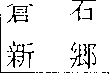 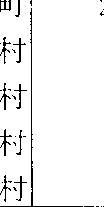 33  	 		3	14'――-」＿り9-第 1 0 表 理由 別移動者 数 一県、市町村（県外転出）理由	総数	転勤	就職	転職	就学	卒業	結婚もそ］県	14,991	4,115	3,706	1,319	2,301	224	692	516．巾	部	8,548	3,138	1,825	650	1,294	196	310	240	翌工戸．、村郎	6,443	977	1,881	699	1,007	28	382	276	1,193'“‘青 詠才 ＾「ti872	232	159	73	233	11	24	22弘	月‘ I’J	市	2,310	731	596	171	352	137	56	591181i208八	戸	市	753	238	154	71	108	6	57	54	65 i黒	石 ．巾416	98	123	39	74	2	35	7	38 ,;五所川原市	258	55	87	25	32	4	25	3十和田市	1,021	200	342	82	216	26	36	15沢	市	1,579	934	165	98	114	3	36	38む	つ	市	1,339	650	199	91	165	7	41	12東津軽郡	372	46	105	47	76	3	22	22	51平	内	町	183	26	44	25	53	3	7	7	18覚	田	町	35	2	10	3	5今	別	町	66	10	20	5	゜8	1	62	12	8平	舘	村	13	4	3厩	村	41	5	14	5	8	゜1	51	J	7 t西津軽郡	719	84	214	79	106	2	39	26	169 I鰺ケ沢町	132	11	53	12	25	゜	3	，2	26木	造	町	120	II	25	12	21	1	6深	浦	町	138	10	45	24	15	゜352	33 直直屋村	22	3	10	2	゜	゜	1	5,;〗藤	崎	町	107	20	31	J.1	17	8	1尾	上	町	116	18	46	15	15浪	岡	町	143	33	41	12	25	゜6	2	14．10	4	18 1I半	質	町	227	40	52	24常	盤	村	62	10	15	1240	I	16	l:l	411	2	2	II,80	14ロ碇立舎― 閉館村 甘	37	II28	6	173	3	゜8	72 I4	5—    GO-市町村理由 '	'	口	I蔽結婚転ー�	離婚（半筐人）北津軒郡	530	38	178	70	58	1	3,1—	人--板	柳	町	151	14	53	7	21金	木	町	104	11	:rn	29	JI゜	，123	II中	里	町	31	1	15	3	5	4	3鶴	田	町	128	7	52	20	14	I	6	3	25市	浦	村	51	3	12	10	51Jヽ	泊	村	65	2	16	1	2	゜2	I	181	6	37上北郡	1,845	407	477	182	254	3	96	83	3,13野辺地町	252	47	66	34	33	16	2	54百	石	町	166	36	61	，16	26	゜	11	5	11ノ＇ヽ	戸	町	152	23	47	12	36	゜	，゜2	23横	浜	町	109	8	28	14	15上	北	町	143	18	37	21	23	゜3	17	2,115	7	22天間林村	116	12	33	7	18下	田	町	213	80	46	22	20	16	I	396	29下北郡	613	81	189	41	107JI[	内	町	97	19	33	3	20大	畑	町	136	7	,J6	13	33大	間	町	117	18	28	7	14	゜20	36	139――�1	18	38	4	255	6	39東	通	村	132	27	35	13	，22	゜	3	5	27風間浦村	47	1	15佐	井	村	37	I	16	4	3	゜1	l	201	I	II脇野沢村	47	8	16	I	6	1	1	141,戸郡	1,314	145	397	160	230	17	100	13	222 ;!；—    GJ  -第11 表 移動前後の庄染別就業者数一県、市町村（県内転入）[:市'"141五部，鸞ユ�	移1 第2辰□動第一3�ヽ次-  前i e11就   業  第-  1-次移第 戸  動	l後JI 就,業  第1I次後1第）  2 次ー   l第 3（次加l ）:11 就:   I1,415	6,21§ー     3,635	151   1,311 _ 5,9 望 4, 01_7	6	-101.   287	382488    2,776	1,392	37°159	2,729	1,495	-27	-29	-17  -2-7-93,i町旦一部	81 	927	3,470	2,24	114	855	3,230	2,522	33	-72	-240青森市	3	21	115	111	0	16	120	114	-3	-5	5弘	8‘11’	．巾16	122	816	459	8	113	787	505	―  8	-9	―29八	戸	市	3	23	138	63	1	25	144	57	―  2	2	6黒	石	市	7	61	215	116	4	58	203	134	ー 3	ー 3	-12五所川原市	4	28	164	59	2	30	156	.67	―  2	2	ー 8	'85十和田市	13	76	426	163	8	66	426	178	一5	-10沢	市	15	101	418	209	8	98	416	221	ー 7	ー 3	―   2	12む	つ	市	3	56	484	212	6	53	477	219	3	ー 3	ー 7	7東津軽郡	2	38	220	130	8，29	201	149	6	-9	-16	19平	内	町	゜	13	71	58	367	63	3	-4	-4-51今	別	町某珪	田	村	゜5	35	13	5	32	16	ー  3	3 I31	11	1	7	21	22	1	―2	-10	ll平	舘	村	゜I	17	15	゜I	21	11	゜ ゜＇1	-4厩	村	5	31	13西津軽郡	6	64	322	2122	3	26	18	2	―   2	一5	5j58	298	239	3	-6	-24	27i鯵ケ沢町木	、生定，11	59	36	2	11	61	32	2	゜2	-11-9町	゜	56	33	゜	7	47	44	゜	―	2	11尤木k	田	村	2	6	28	54	2	6	27岩	崎	村	゜ ゜	18	6	゜ ゜	15，55	゜ ゜	-1村	16	58	31	13	58	34	―    3稲	垣	村	2	8	22	10	1	8	19	14	-1	゜	ー  3車	力	村	1	8	28	7中津軽郡	7	45	106	1082	7	25	10	1	-1	-343	93	121	2	―   2	-13	�〗岩	木	町	5	29	79	60	7	26	70	70	2	ー 3	-9相	馬	村	2	5	20	，39	2	6	17	41	゜	1	ー   3	2西目屋村	゜	11	7゜	11	6	10	..゜ 	-1      --	l藤	崎	町	1大	鰐	町	゜2°1	69	451	1	22	66	47	3	―   2	ー 3	273	37	1	8	68	42	1	-1	一5	巳尾	L	町	2	13	75	38	13	64	51	―   2	-11	13浪	岡	町	1	19	117	59	4	13	113	66	3	―   6	-4	7賀	町	,[	48	157	65	4	17	H7	76	-1	-10	II常盤村	o	7	31	JSI	6	30	23	-]	<I	5田  舎  館  村i	2	13	43	161	1	14	38	21	-1	1	-5	5旦�  ケ閉目	o_ー    -	7  ―   - —― 24	_    24	゜	5	29	21	゜	―	2	"— 3一G 2--··--—っ—―·--	-- -·'（単位．人）産業r-第- 1- 次l―移第2 次l動- 第●   —-   前	移	動	後	（後）一次ー-1 第3--次（一罰！ ）—非ー就一業三ilM1ill了中寸	3 次 非就菜 笙旦 d歪2 次1 第3 次1 井就業 第1四」第2i北津軽郡	..5..	、	77～	300	224	9	6.7.	269	261	4	-10	-31	37;板	柳	町	1	19	113	72	2	20	IOI	82	1	1	-12	10金	木	町	2	11	64	:is	l	10	5'1中	里	町	1	4	12	81  ゜	5	1150!	-1	-1	-10	12-1	1	-1	1市	浦	村小	泊	村	゜8	20	16	3	4	19	18	3	-1	-1	2！7	15	28	゜	4	17	29	゜	ー   3	2	Ii 」: 北	郡	30	337	1,078	750	31	318	1,016	830	1	-19	―6 2	80野辺地町	4	31	144	60	2	26	135	76	―2	一5	-9	16七	戸	町	1	12	113	147	2	10	118	143	I	―2	5	-4百	石	町	1	25	78	40	2	28	70	44	1	3	ー 8	4！ ,十和田湖町	゜	13	56	27	I	12	52	31	1	-1	-4	4'横	浜	町	2	17	15	66	4	16	42	68	2	-]	ー 3	2上	北	町	12	27	88	50!	8	20	72	77	-4	-7	-16	27東	北	町	2	16	65	69	4	12	55	81	2	-4	-10	12!天間林村	1	16	52	57	2	14	49	61	1	―2	ー 3	4下	田	町	2	64	219	110	2	62	215	116	-2	-4	6゜	＇六ケ所村	3	79	130	69	3	84	118	765	-12下	北	郡	3	51	255	157	4	44	236	182	l	ー 7	-19一2ー75ゴ11JII	内	町	5	27	26	3	26	29大	畑	町	I	10	50	23	1	8	45	30	゜―2	-]	3-2	一5	7［大	間	町	I	8	56	31	7	56	33	-1	-1	2東	通	村	14	54	49,	1	12	45	59	l	―2	-9	10風間浦村佐	井	村	゜1	17	8	1	15	105	26	14	1	5	28	II	1	゜―2	22	-3戸	郡	18	175	597	360	30	168	559	393	12	ー7	ー  38戸	町	1	16	103	42	,1	18	106	34	3	2	3五	戸	町	I	38	106	46	1	37	100	53	-1	―6名	JII	町	14	45	28	1	13	41	32	1	-1	-4南	部	町	4	18	39	35	3	17	34	42	-1	-1	一5階	上	町	6	57	135	85	7	51	127	98	1	―6	ー 8福	地	村H	61	36	1	12	49	19	1゜	南	郷	村゜4	25	13	I	6	23	12	1'2p-2	_  ー,;C］, ,' ,—   G:3 一第11表 移動前後の産業別枕業者数一県、市町 村（県外転入）産業	移動前ー--'ー 	移	動	次問餃	汐（三後）	一(11iJ!IIu,就99  s菜�市町村	--	第1 次1   第   2 次	第	3 次	非  就  来	第    1   次  第 2 応 第3	非 礼 業 第1	第2 次三..	3 次虹	87	1,956	4,875	3,955	185   1, 4:j旦ー 3,953   5,303	98	-52'1	-922． lr1	部	50	814	2,881	2,251	58	623	2,612	2,70:l	8	-191	―269	,15.2..町	村	部	37	1,142   1,994	1,701	127	809	l ,3ill   2,600	90	ー  333	-65]	896青	林オ弘   _ ,_ �、IJ,—「,-．巾34	55	213	221	20	38	196	272	-14	-17	-17	,,s!3	142	559	840	10	99	513	922	7	-,13	-46	82八	戸	市	1	77	301	116	4	67	268	186	3	-10	ー  33	40黒	石	巾	49	145	114	4	32	114	158	4	-17	ー 31	44五所川原市	1	49	94	47	5	31	70	85	4	-18	―24	38I十和田市	3	115	222	395	7	89	203	436	4	― 26	-19	41！沢	市	1	203	718	238	2	178	652	328	1	―25	―66	90:む	つ	市	7	124	629	247	6	89	596	316	-]	ー  35	ー   33	69i東津軽郡	2	46	114	99	6	29	69	157	1	-17平	内	町蟹	田	町	゜11	498	1761	4	8	40	69	4	ー 3I	6	7	20	1	―   2--101551, 18i蓬	田	村	8	17平	舘	村	1	゜	104	5	10	14	ー  3	ー 7	101	1	1	17	1	-9	8厩	村	1	8	10	5	1	4	16	-1	-1	―   6	11西津軽郡	2	80	222	159	15	47	150	251	13	ー  33	ー 72	92鯵ケ沢町	6	20	25	3	5	15	28	3	-1	一5	3木	造	町	14	40	35	4	6	28	51	4	ー 8	-12	16深	浦	町	18	34	19	1	10	17	13	1	-8	-17	24木木木	田	村	5	16	15	1	4	8	23	I	-1	ー 8	8岩	崎	村	10	13	22	I	4	I	39	1	―  6	-12	17柏	村	゜	11	26	22	゜	7	25	27	゜	-4	ー］	5相	馬	村西目屋村	゜4	177	515	1゜ ゜1	5	29	13	3	6	゜— 3,,         -4	― 2南津軽郡	3	126	305	193	17	71	199	340	14	一55	-106	5'藤	崎	町	2	16	35	27	4	8	28	,10	2	ー 8	ー 7大	鰐	町	16	44	21	6	8	31	36	6	ー 8	-13	151浪	岡	町゜21	57	38	1	13	38	64	1	ー 8	-l9	26常	盤	村	゜	]j	23	6	2	5	11	22 二。2	―   6	-12	16碇ケ関村	゜I	3	15	17゜... 0	3.	16— G,t - ゜	I． ゜ 一笙1移次1 第2 次動1 第3 次l 前非就業第一1次移丁＿堕�動＿＿3第次ー後非就業［第1 沙、！後第2 [―-（単位・人）2	125	181	150	7	74	96	28]	5	-51	 	巳	—	I	·-1	28	47	50	1	12	23	90	0	- I 60	18	33	18	0	8	15	46	0	-100	10	20	5	0	5	17	13	0	-5鶴田町	1	41	56	33	1	29	27	71	3	-12市浦村	0	15	11	22	2	11	8	27	2	-41Jヽ	泊	村	0	13	14	22	0	9	6	34＇	0	-4上北郡野辺地町	3	57	81	65	2	45	47	112	-1	-12	ー   34	47I I!七	戸	町	30	70	73	17	73	83	-13	3	10百	石	町	4	26	63	35	3	23	41	61	-1	ー 3	―22	26十和田湖町	15	19	Ii	7	16	25	ー  8	ー 3	11�/、   戸	町	2	23	42	21	6	14	30	381	4	-9	-12	17横	浜	町	1	24	37	24	6上	北	町	I	16	52	49	1014	27	3937	625	-10	-10	15— 7	-15	13東	北	町天間林村	゜28	,15	51	5	18	38	63	5	-10	ー 7	1220	29	14	3	15	13	32	3	一5	-16	]81下	田	町	10	105	56	1	38	89	73	l	―2	-16	17六ケ所村	6	134	89	50	8	126	59	86	2	ー8	ー  30	36下	北	郡	6	125	183	164	11	98	100	269	5	―27	ー  83	10520	21	22	11	7	4512	15	41	29	2	g	19	57	゜-9	-14	23– 6	―22	28I	19	38	39	3	14	27	53	2	一5	-11	142	17	122	16	2	20	゜	-1	-10	11!゜	6	13	゜	5	6	20	゜	-]	ー   7	85	197	316	148[	24	151	235	556	19	- 6	-81I101-84I--32	75	36	5	27	61	50	5	一5	-1430	52	63	2	21    、     38	84	2	-9	-11	21' I18	25	47	6	II	15	58	6	―7	-JO	11 、゜	30	25	30	3	25	20	37	3	―5	一5	7i21	32	33	12	19	55	-9	-13	22I階	上	町	4	28	52	176	3	20	41	196	-]	-8	-II	20福	地	村	12	23	30	1	13	18	33	1	I	一5	3南	翡	村	15	16	15	12	14	20	ー  3	-2	5新祁	村	1	8	11	I	3	8	"I	12	2	ー  7	5:一ー一	―	―    ―	-      -――—G召ー第1 1表 移動前後の産業別就業者数一県、市町村（県外転出）I;! '一GG-，．市町村正業ロ第旦1匹げ五兄動玉3 次1 前非就業�（中（＼＇ 「人） 移動	（前）741゜ヽ	戸	町゜	17゜-- ゜	8	4	-12゜゜十和田湖町	2	!゜ノヽ町	゜	15	99	゜	゜六ケ所村	2下	北	郡	5}II	内	町大	畑	町	1大	間	町	1東	通	村	l風間浦村	281	゜	24	゜1-12	゜佐	井	村	゜	7	23	゜	8	18	13	゜	1	-1012	139	228	8151	5	260	415	514	ー 7	121	187	ー 301:_.	戸	町	1	19	54	120	1	26	90	77五	戸	町	I	21	29	129	゜	30	67	83	-17	36	~1338	-46田	子	町	4	8	20	55	2	7	31	44	―  2	-1	14	-11名	JI[	町	2	15	14	86	゜	12	22	ー 32E柘新；	池:朔- ':村tCJ ;14	14	291	2	]5	゜17	18	0	3	4	ー 7I	10	1	-1I 	II -—- 6-3―――2-2←  ゜	8�．．7	-1	 	2	4	一5一G 7 -参考 1 男女ご年齢( 3 区分）別推計人口及び指数 一県、市町村（平成1 1年10 月1 □現在｝紐�   む	A	年少人口(1 5 危未溢）	B	生臣年齢人口(1 5 ~ 6 4 歳i	C市こ	計	I	男	I	女	I  It 比	計	I	男	I	女	I  性比	計	I	男     l	女	l  性 比02 屎	計  1475.078     699367     775711	902	229,908     117,174     112734     103_9	969.166     471.583     497,583	948市部計	959,548     4536 57    505,891	89.7	153,571	78 163	75408	1037	646,555     311,752     334,803	931町  11  部  計    515530    245710    269820	911	76,337	39.011	37326	104 5	322,611    159,831    162.780	982東津軽郡計	31,871	14,931	16,940	88.1	4『110	2.063	2047     1008	19,599	9,546	10.053	950西津軽郡計	66,398	31,379	35,019	896	9.470	4,928	4542	l 085	40,535	19,833	20.702	958郡 中津軽 郡H	18,324	8563	9 761	877	2,764	1,389	1375	101.0	11,108	5,386	5.722	941南，全紆郡計	96.178	45334	so844	892	14,083	7 244	6839	105.9	60,809	29.518	31291	94.3北津軽郡計	62,087	28995	33.092	876	9,109	4,691	4418     1062	38,596	18.484	20.112	919部 上北郡計    112,515	54 390	58,125	936	17.447	8 908	8,539   104.3	72.479	36415	36064    101.0下北郡計	38.071	18,230	19841	91.9	5,642	2,829	2813	100 5	23,468	11.861	11,607     1022＝戸郡計	90.086	43888	46 198	95.0	13 712	5959	6753	1031	56,017	28,788	27.229    105 7吾	森市	296,794     139,651     157.143	889	45『126	22,782	22344	102.0	202,936	97,378      105,558	923弘前市	177.633	81.343	96.290	84.5	26『626	13,601	13,025     104.4	117,914	54.667	63,247	86.4八戸市	242,361    116,736    125,625	92.9	40,635	20,670	19,965     103 5	165 『411	81,338	84,073	967市 黒 石市	39.037	18.103	20,934	86.5	6,361	3,322	3,039     109.3	25,003	11.755	13,248	887部  五所川原市	49,110	22.792	26,318	86.6	7,974	4,065	3.909    104.0	31,981	15,041	16,940	888十和田市	63200	30,369	32,831	92.5	10,373	5,335	5,038   105 9	42.423	20,828	21,595	964三沢市	42,005	20.719	21 『286	97.3	7.905	3,979	3,926     1013	27,781	14,178	13,603     104.2むつ	市	49.408	23 944	25464	940	8571	4.409	4162     1059	33106	16,567	16539      1002平内町	14,651	6,894	7.757	88.9	2,014	1,014	1,000     101.4	9,364	4,585	4,779	959東 盟 田町	4,004	1,824	2,180	837	554	277	277     1000	2,397	1,129	1,268	89.0え 今 別町	4,339	1,976	2,363	83.6	517	255	262	973	2,510	1,188	1,322	899軽 迂 田村	3,640	1,724	1.916	900	493	253	240     105 4	2.214	1083	1,131	958郡 平 舘村	2.483	1,206	l.277	94.4	246	126	120     105,0	1.481	757	724	1046＝店村	2 754	1.307	1.447	90.3	286	13B	148	93 2	1,633	804	829	970終ヶ沢町	13,392	6,140	7,252	84.7	1,974	1,015	959   1058	7,990	3.785	4,205	90.0木造町	19,934	9.436	10.498	89.9	2『678	1.427	1.251     1141	12.257	6,008	6,249	961西深涌町	8,985	4258	4.727	90.1	1,204	633	571    110.9	5,407	2『655	2,752	965津森田村	5,085	2.445	2,640	926	801	401	400    100.3	3,134	1,559	1.575	99.0紆岩崎村	2,843	1.324	1.519	872	291	147	144     1021	1,635	813	822	989郡柏	村	5,092	2,398	2.694	89.0	838	428	410     104 4	3,209	1,550	1,659	934栢垣村	5,233	2.487	2,746	906	765	398	367	1084	3,249	1,572	1,677	93.7軍力村	5,834	2,891	2943	982	919	479	440     108.9	3,654	1,891	1,763     107.3中 岩 木町	12,329	5.725	6,604	867	1.888	939	949	98.9	7,559	3,647	3,912	932相馬村	3,952	1,863	2,089	89.2	626	313	313     100.0	2.417	1.179	1.23B	952郡 西 目 登村	2.043	975	1,068	91.3	250	137	113    121 2	1,132	560	572	97 9藤崎町	10,392	4,891	5,501	88 9	1,622	858	764     112.3	6,505	3.110	3,395	916大    1,	町	13,133	6,051	7,082	85.4	1,693	873	820    1065	8,186	3,884	4,302	903南尾上町	10,056	4,778	5,278	905	1.482	768	714   1076	6,506	3,173	3,333	952津浪岡町	20,757	9,833	10,924	90.0	3,119	1.582	1,537    102,9	13,224	6,479	6,745	961駐平祖町	22,871	10.881	11,990	908	3.452	1,783	1.669    1068	14,599	7,108	7,491	94 9郡常盤村	6,522	3.089	3.433	90.0	972	487	485    1004	4,035	2,005	2,030	988田舎館村	8,932	4,203	4,729	889	1,306	682	624    109 3	5,652	2.732	2,920	936碇ヶ閉村	3,515	1,608	l .907	84.3	437	211	226	93.4	2,102	1,027	1.075	955板柳町	16,951	7,854	9,097	863	2.520	1,237	1,283	964	10 667	5,112	5.555	920北金木町	11,317	5,229	6,088	859	1,571	838	733   114.3	6,856	3,247	3,609	90.0津中里町	11,021	5,166	5,855	88,2	1,603	825	778    106.0	6,856	3.295	3,561	925軽荘田町	15,820	7.492	8.328	90.0	2,364	1,224	1.140     1074	9,940	4,821	5,119	94 2郡市；；；村	2,903	1,361	1.542	883	410	229	181    1265	1,730	806	924	872小泊村	4,075	1,893	2『182	868	641	338	303     1116	2,547	1,203	1,344	895野辺地町	15,402	7,065	8,337	84 7	2,319	l ,160	1,159    1001	9,977	4,682	5,295	88.4七戸町	10,634	5,048	5,586	90.4	1,540	800	740     1081	6,654	3,294	3,360	98.0百石町	10,237	4,940	5,297	93.3	1.704	871	833     1046	6,769	3,352	3.417	981十和田湖町	6,349	3,002	3,347	89 J	844	419	425	986	3,898	1,920	1,978	971上六戸町	10,482	4 948	5,534	89.4	1,600	809	791    102.3	6,640	3,244	3,396	955北横浜町	5『615	2,771	2,844	97.4	772	393	379    1037	3,604	1,868	1,736   1076郡上北町	10,049	4.789	5,260	91.0	1,560	775	785	987	6,466	3,226	3,240	996東北町	10,806	5,183	5,623	922	1,654	829	825     100 5	6,758	3,367	3,391	993天問林村	8,854	4,223	4,631	91.2	1.198	598	600	99.7	5『622	2,845	2,777    102.4下田町	12,868	6,305	6,563	96.1	2A37	1,284	1.153     111.4	8,567	4 249	4,318	98.4l 六 ヶ 所   村	11.219	6,116	5,103   119.9	1,819	970	849   114.3	7,524	4 368	3,156	138.4l 川   内    町	5,821	2,757	3,064	90.0	800	373	427	87.4	3,500	1,770	1.730	1023大畑町	9,402	4,255	5 147	827	1,257	636	621     102.4	5,957	2,843	3『114	913下大問町	6,537	3,212	3325	966	1,173	619	554    1117	4,104	2,089	2.015    103 7北東通村	7.716	3 814	3,902	977	1212	593	619	958	4.784	2『497	2 287    109 2郡風問浦村	2,835	1,383	1.452	952	435	215	220	977	1.681	869	812   107.0佐井村	2,912	l .417	1.495	948	395	212	183      1158	1,686	867	819     105,9脇野沢村	2,848	1,392	1.456	95.6	370	181	189	95.8	1,756	926	830    1116i=	戸    町	13,303	6,248	7.055	886	1,931	987	944     1046	8,050	3 963	4,097	967五戸町	17,923	8,603	9.320	92.3	2677	1,395	1,282     1088	11,242	5,578	5,664	985田子町	7,350	3,502	3,848	91.0	1,096	541	555	97.5	4 361	2,160	2,?:01	981一名	川町	9 460	4,549	4.911	926	1,357	691	666      103,8	5,670	2,897	2.773      1045二南部町	6,087	2,812	3 275	859	909	460	449    102 4	3『594	1,743	1.851	94 2戸 賭 上町	15,550	8.399	7,151      1175	2,554	1,304	1250	104.3	10,755	6 164	4,591      134 3郡 福 地村	7.141	3.456	3685	93.8	1 271	676	595     1136	4,546	2 263	2,283	991南郷村	6 575	3.157	3419	92.3	952	440	512	859	3,997	2 085	1 『 912    109 0念    石村	3 426	1,623	1,803	900	532	265	267	99.3	1.962	996	966      103 1新忠村	3,270	1,539	1.731	889	433	200	233	858	1 830	939	891     1054注総数には年齢不詳を含む，一GS-参考 1 男女、年齢 ( 3 区分）別推計人口及び指 数 一県、市町村 （続き）（平成1 1 年 10 月1日現在',老年人口(6 5 °t. 以上：l	D	［特褐］削期老年人口165~  74 蹂）	E     ［特毘｝後期老年人口(75    以上：＇	F市ぶ	計	I	男	I	女	I  i 生比	計	I	男	I	女	l     性tt	計	I	男	1	女	l   性 比02 邸	計      274.811     109870     164941	666	169,640	74 483	95 157	78.3	105,171	35387	69,784	507市     部     言 t    158 230	63,003	95.227	662	99,527	43 493	56,034	776	58703	19510	39.193	498町 村 部 計 116 581	46,867	69 714	672	70,113	30 990	39 123	792	45458	15877	30,591	5198162	3,322	4840	686	4 837	2 122	2.715	782	3,325	1 200	2 l 25	565I .,西津軒 郡言t	16,393	6618	9,775	677	9.714	4,228	5 486	77.1	6679	2,390	4,289	557郡中津朽軒郡穆計百 94.452	1.788	2,664	671	2,680	1.207	1473	819	1772	581	1191	488南津蛉郡計	21 『286	8572.	12 『714	574	13,001	5,791	7 210	803	8285	2781	5,504	505北津軒郡計	14 382	5,820	8『562	68.0	8 586	3,909	4 777	818	5695	1911	3 785	so 5部  上  北  郡  言t	22,588	9『066	13 『522	670	13 816	6.081	7735	786	8,772	2,985	5,787	516下北郡計	8,961	3,540	5.421	653	5.272	2.336	2 936	)96	3 689	1,204	2.485	485一戸郡計	20,357	8 141	12,216	666	12107	5 316	6 791	783	8250	2825	5 425	521吾；；；市	48,083	19.o78	29,005	658	30 554	13.223	17,331	763	17,529	5,855	11,674	502弘前市	32,756	12,890	19 『866	64.9	20,192	8.820	11,372	776	12,564	4,070	8.494	479八戸市	36,109	14,587	21,522	67.8	23,155	10.303	12853	80.2	12,953	4,284	8,669	49.4市 黒 石市	7,673	3,026	4,647	65.1	4,722	2,042	2,680	762	2『951	984	1,967	50.0部 五所）II 原 市	9,155	3.686	5.469	67.4	5.712	2.501	3,211	779	3.443	1,185	2,258	525十和田市	10.404	4,206	6,198	679	6,525	2.885	3,640	79.3	3,879	1,321	2,558	516三沢市	6,319	2.562	3,757	682	4,141	1.768	2,373	745	2,178	794	1,384	57.4むつ市	7.731	2.968	4 763	623	4525	1.951	2,574	758	3206	1,017	2,189	465平内町	3,273	1,295	1978	655	1,952	829	1 『123	738	1.321	466	855	545東 蟹 田町	1,053	418	635	658	626	268	358	749	427	150	277	542津 今 別町	1,312	533	779	68.4	778	328	450	72,9	534	205	329	62.3軽 迂 田村	933	388	545	712	570	268	302	887	363	120	243	49.4郡 平 舘村	756	323	433	746	440	200	240	83.3	316	123	193	637＝既村	835	365	470	777	471	229	242	946	364	136	228	59.6銹ヶ沢町	3.428	1,340	2,088	642	2.057	863	1,194	723	1.371	477	894	534木造町	4,999	2,001	2,998	667	2.876	1.273	1,603	794	2,123	728	1.395	522西 深 浦町	2,374	970	1.404	691	1.391	614	777	79.0	983	356	627	566津 森 田村	uso	485	665	72.9	680	287	393	73.0	470	198	272	72.8軽 岩 崎村	917	364	553	65、8	519	217	302	719	398	147	251	586郡 枯l	村	1『045	420	625	67.2	627	283	344	82.3	418	137	281	488荏垣村	1,219	517	702	73.6	770	343	427	80.3	449	174	275	63.3東力村	1『261	521	740	704	794	348	446	780	467	173	294	588中 岩 木町	2,882	1,139	1,743	65.3	1,723	758	965	785	1.159	381	778	490郡 相 馬村	909	371	538	69.0	542	256	286	895	367	115	252	45 6西自居村	661	278	383	726	415	193	222	869	246	85	161	528藤吟町	2,265	923	1,342	68、8	1.427	656	771	851	838	267	571	468大   F	町	3,254	1,294	1,960	66.0	1,993	861	1.132	761	1261	433	828	523南 尾 上町	2,068	837	1,231	68.0	1,301	568	733	775	767	269	498	54.0忠 浪 岡町	4,414	1.772	2,642	67.1	2,709	1,198	1.511	79.J	1,705	574	1,1J 1	50.8fl, 平 笞町	4,820	1,990	2,830	70.3	2,895	1.346	1,549	869	1,925	644	1,281	503郡 宮 盤村	1,515	597	918	650	847	376	471	798	668	221	447	494田舎館閉＇ 村	1.974	789	1.185	666	1,254	543	711	76.4	720	246	474	519碇ヶ	村	976	370	606	611	575	243	332	73,2	401	127	274	46.4板柳町	3,764	1,505	2『259	666	2,283	1.025	1,258	81.5	1.481	480	l 『001	48.0北金木町	2,890	1,144	1J46	655	1.711	773	938	82.4	1.179	371	808	459津中里町	2,562	1,046	1.516	690	1,572	693	879	78.8	990	353	637	554軽荘田町	3,516	1.447	2,069	699	2,086	958	1.128	84 9	1.430	489	941	52.0郡市浦村	763	326	437	746	454	215	239	90.0	309	111	198	561小泊村	887	352	535	658	580	245	335	73.1	307	107	200	535野辺地町	3,705	1,222	1,883	649	1,855	777	1,078	72.1	1,250	445	805	553七戸町	2,440	954	1.486	642	l .473	625	848	73.7	967	329	638	516百石町	1,764	717	1.047	685	1,053	467	586	79.7	711	250	461	542十和田湖町	1,607	663	944	702	976	423	553	765	631	240	391	614上六戸町	2,242	895	1347	664	1.414	630	784	804	828	265	563	47.1北横浜町	1.239	510	729	70.0	749	340	409	831	490	170	320	531郡上北町	2.023	788	1,235	638	l ,234	551	683	80.7	789	237	552	429東北町	2,394	987	1.407	701	1.478	670	808	82.9	916	317	599	529天問林村	2,034	780	L254	62.2	1,211	520	691	75.3	823	260	563	462下田町	1.864	772	1,092	707	1,168	531	637	83.4	696	241	455	530六ヶ所村	1.876	778	1.098	709	1,205	547	658	831	671	231	440	525J II   内	町	1.521	614	907	677	862	414	448	92.4	659	200	459	436大畑町	2,188	776	1.412	550	1,268	499	769	649	920	277	643	431下   大    r,1   町	1,260	504	756	667	731	330	401	82.3	529	174	355	490北東通村	1,720	724	996	727	1,103	498	605	82.3	617	226	391	578郡風閉浦村	719	299	420	71、2	427	202	225	898	292	97	195	49.7佐井村	831	338	493	686	470	216	254	85.0	361	122	239	51O脇野沢村	722	285	437	65.2	411	177	234	756	311	108	203	532二戸町	3,312	1,298	2,014	644	1,899	811	1.088	745	1,413	487	926	526五戸町	4.004	1,630	2.374	68.7	2 444	1.075	1.369	785	1 560	555	1,005	55_2田子町	1,893	801	1.092	734	1147	540	607	890	746	261	485	538一名	川町	2.433	961	1.472	65.3	1.497	634	863	735	936	327	609	53.7二南部町	1,584	609	975	625	893	370	523	707	691	239	452	529戸  踏 上町	2,241	931	1310	711	1382	629	753	83 5	859	302	557	542郡  橘 地村	1.324	517	807	641	795	353	442	799	529	164	365	449南知村	1627	632	995	635	942	412	530	777	685	220	465	473念右村	932	352	570	635	516	221	295	749	416	141	275	513新郷村	1 007	400	607	659	592	271	321	844	415	129	286	451—  G9 -参考1 男女、年齢( 3 区分）別推計人口及び指数 一県、市町村 （続き）（平成1 1 年10 月1日現在‘�—            ,  o-参考 1   男女、年齢( 3 区分）別推計人口及び指数	一県、市町村 （続き）（平成 11 年 1 0 月1日現在＼市町三村付令	後期老年人口 割合{ F  A %:•	年少人口桔む(B    ex   100)	老年人口指む  (D   CX100)	従后人口指数 [(B+D ) ;·C x 100;]計	I	男	I	女	計	I	男	I	女	計	I	男	I	女	計	I	男	I	女02  !;\	計	71	51	90	237	24.8	227	28.4	233	33 ↑	521	481	558市部計	61	43	77	23.8	25,1	225	24 5	202	28.4	482	453	510町  村  部 言t	90	65	113	237	244	229	361	293	428	598	537	658東；全紆 郡,   t	104	8.0	12.5	210	216	204	416	348	481	626	564	685西津け郡計	101	76	12 2	23.4	24.8	219	40.4	334	47.2	638	582	692郡中津朽郡計	97	68	122	249	258	240	401	33,2	466	650	590	706南津軽郡計	86	61	108	232	24.5	219	350	290	406	582	536	625北津紆 郡言t	92	66	114	236	254	220	37.3	315	42 6	609	569	645部上北郡計	78	55	100	241	24 5	23 7	312	249	375	552	494	512下 北 郡   言t	97	66	12.5	24.0	239	242	382	298	467	622	537	)09＝芦郡計	92	6.4	117	24 5	242	248	36.3	283	44 9	608	525	697吾森市	59	42	74	22.2	23.4	21.2	23.7	19,6	27 5	459	430	486弘前市	7.1	5.0	88	22 6	249	206	278	236	314	504	485	52.0八戸市	53	37	69	246	25.4	237	218	17.9	256	46 4	43.3	493市黒石市	76	5.4	94	254	28.3	229	307	257	35.1	561	540	580部五所川原市	7.0	52	8,6	24.9	27.0	231	286	245	323	536	51.5	554十和田市	61	4.3	7.8	245	25 6	233	245	202	287	490	458	52.0三沢市	52	3.8	65	285	281	289	22.7	181	276	512	46.1	565むつ市	65	42	86	259	266	252	23.4	179	288	492	445	540平内町	9.0	6.8	11.0	215	221	209	350	282	41.4	565	504	62.3東悶田町	107	82	12.7	231	24.5	218	43.9	370	501	67.0	616	719津今別町	12.3	104	13.9	206	215	198	52.3	449	589	729	66 3	787紆否田村	10.0	7.0	12 7	223	234	212	42.1	358	482	64 4	592	694郡平舘村	12.7	102	151	166	166	155	.	51.0	427	598	67.7	593	764＝屁村	13 2	104	15,8	17 5	17 2	179	511	454	567	686	626	745蛯ヶ沢町	10.2	7.8	l 2_3	24 7	268	228	42 9	354	49.7	676	622	72 5木造町	107	7.7	133	218	238	20.0	408	33.3	480	626	571	680西深浦町	10,9	84	13.3	22.3	238	207	43.9	365	510	662	604	718津森臼村	92	81	103	256	257	254	36.7	311	422	62.3	568	676軽岩崎村	14.0	11.1	165	178	181	17.5	561	448	673	739	629	848郡柏	村	82	57	10.4	26,1	27.6	24 7	32.6	271	37.7	587	547	62.4荏垣村	86	7.0	10.0	235	253	219	375	329	41.9	611	582	637車力村	8.0	6.0	10 0	252	25.3	25 0	345	276	420	597	529	669中 岩 木町	9.4	6.7	11.8	25.0	25.7	24.3	381	31.2	44.6	631	57.0	688相    馬    ヰ1	93	62	12.1	259	26 5	253	376	31.5	43,5	635	58.0	687郡 西 目 屋村	12.0	87	15.1	221	245	19.8	584	496	67.0	805	741	867＇I  藤崎町	81	55	10.4	24 9	276	22.5	34,8	297	395	598	57.3 	62.0大保町	96	72	11.7	207	225	19.1	398	33.3	456	604	558	646南 尾 上町	7.6	56	9.4	228	242	21.4	318	26.4	369	54 6	506	584津 浪 岡町	8.2	58	10.4	236	244	22,8	33.4	27.3	392	57.0	578	620紆 平 賀町	8.4	5.9	10 7	23,6	251	22.3	330	28.0	378	567	53、1	601郡常盤村	10.2	7.2	13.0	241	243	239	37.5	298	452	616	541	691田舎館村	8.1	5.9	10.0	23_1	250	21.4	34.9	289	40 6	58.0	53,8碇ヶ閲村	114	7.9	144	208	20.5	210	46.4	360	564	672	5556727.4板柳町	87	61	110	23.6	24.2	231	35.3	294	407	589	536	638北金木町	10.4	71	133	22.9	258	20.3	422	352	48.4	651	610	687津中里町	9.0	68	10.9	23.4	25.0	218	37.4	31.7	42.6	607	56.8	644終荘臼町	90	65	11.3	238	254	22.3	35 4	300	40.4	59.2	55.4	627郡市浦村	106	82	128	237	284	196	441	40.4	47.3	678	689	669小泊村	7.5	57	92	25 2	281	225	348	293	398	60.0	57.4	624野辺地町	81	63	9.7	232	248	219	311	25.1	356	54.4	509	575七戸町	9.1	65	11.4	231	243	220	367	29.0	442	598	532	663百石町	69	5.1	8.7	25.2	26.0	244	26.1	214	306	512	474	550十和田湖町	99	8.0	117	217	21.8	215	412	345	477	629	564	692上六戸町	79	5.4	10.2	24.1	24.9	233	338	27.6	397	579	52 5	63.0北横浜町	87	S.1	11.3	214	210	218	344	273	42.0	55.8	483	638郡上北町	79	49	10,5	241	240	242	313	24.4	381	55.4	485	623東北町	8.5	61	107	24.5	24 6	24.3	354	29.3	415	59.9	539	65,8天閑林村	9.3	62	122	21.3	210	21.6	362	27.4	45.2	575	484	668下田町	54	3.8	69	284	30 2	267	21.8	182	253	502	484	520六ヶ所村	60	3.8	86	242	22 2	269	24,9	178	348	491	40.0	617II   内    町	11.3	73	15.0	229	211	247	43.5	347	524	663	558	771大畑町	98	65	125	211	22.4	199	367	27,3	453	578	497	65.3下 1   大   間    町	81	54	10.7	28.6	29.6	275	30J	241	375	593	538	65.0北東通村	8.0	59	10.0	25.3	23.7	271	36.0	29.0	43.6	61.3	527	706郡風開浦村	10.3	7.0	134	25.9	247	27 1	428	34.4	51.7	686	591	788佐井村	724	B6	16.0	23.4	24 5	22、3	493	39.0	602	72.7	63.4	825脇野沢村	109	78	139	211	195	228	411	308	527	622	503	754二戸町	10.6	78	131	24.0	249	230	411	328	492	65.0	577	72 2五戸町	8.7	6.5	108	238	250	"6	356	292	419	594	542	645田子町	101	75	126	251	250	252	43.4	371	496	685	621	748＿名川町	99	7.2	124	23 9	239	240	429	332	53.1	668	570	77 1二南部町	11.4	85	138	253	264	243	441	349	52)	69 4	613	769戸 踏 上町	55	36	7.B	237	212	2)2	208	151	285	44 6	363	558郡  栢 地村	74	47	99	28.0	299	26 1	291	228	353	571	52 7	614南郷村	104	7.0	136	238	211	26.8	40 7	30.3	520	645	514	788念石村	12 1	87	15.3	271	26 6	276	475	36.3	590	746	53.0	86S新郷村	127	84	165	237	213	262	550	426	681	787	639	943—    ,  J -参考 1  男女、年齢 (3 区分）別推計人口及び指数	一県｀市町村 （続き）（平成11 年 10 月1日現在, ·市町＼村齢老年化指致 (Bマ0 X 100)	平均年齢 (lit )計	I	男	I	女	計	I	男	I	女02  栞	計	1195	93.8	146.3	41.8	40.0	435市部計	103.0	80.6	l 26.3	40.6	389	422町村部計	1527	120 1	1868	440	419	459東津紆郡計	198 6	161.0	236 4	46.0	439	479西津軽郡計	1731	134.3	2152	45.1	42 8	471郡  中津軽郡計	1611	1287	1937	44.4	424	462南津軽 郡,   t	1511	118.3	185.9	43.7	41.6	455北津軽郡計	1579	124 1	193 8	44.4	42.3	463部  上 北 郡  言t	129.5	1018	158.4	427	40.B	445下北郡計	158.8	125 1	192.7	44.7	42.5	46.7＝戸郡計	1485	117.0	180 9	43 7	41.3	46.0舌森市	106 6	837	129.8	40.8	392	422弘前市	123.0	948	152.5	415	39.7	431八戸市	88,9	706	107.8	399	38.4	414市 黒 石市	120.6	911	152.9	418	39.7	437部 五所JII 原市	114.8	907	139.9	417	39_9	43 3軽 翌 田村	1892	153 4	227.1	458	439	47.5郡 平 舘村	3073	2563	360.8	49.1	47.0	51.0＝厩村	292.0	264 5	317.6	504	489	51.7郎ヶ沢町	1737	132.0	2177	453	43.0	47.3木造町	1867	140.2	2396	45.5	431	477西 深 浦町	197 2	153.2	2459	46.5	442	486這 森 田村	1436	120.9	166.3	43.4	41.9	449軽 岩 晒村	315.1	2476	384.0	50.6	48.3	527郡柏	村	124.7	981	152.4	42.1	40.0	43 9栢垣村	159.3	1299	191.3	442	425	457車力村	1372	108 8	1682	42.8	40.4	45.1中岩木町	1526	121.3	1837	439	418	45.7相馬村	145 2	118.5	1719	438	422	451郡 西 目 宦村	2644	2029	3389	490	46 8	51.0藤崎町	139.6	107.6	1757	43.2	41.1	45.0大    E    町	192.2	148.2	239.0	45.9	43.7	478南尾上町	139.5	109,0	172.4	42.9	41.0	44,6津浪岡町	141.5	112.0	171.9	43.0	411	448粒平笞町	139.6	1116	169.6	42.9	40.9	44 6郡棠盤村	1595	122,6	189.3	439	418	45.9田舎館村	15l.1	115 7	1899	437	415	45.6碇 ヶ llll  村	223.3	1754	268.1	475	452	49.4板柳町	149.4	121.7	176 1	43.7	419	453北金木町	184.0	136.5	2382	45.9	432	48 2津中里町	1589	126.8	194 9	44.8	42.8	46 5軒荘田町	1487	1182	181.5	43.7	41.8	455郡市浦村	186.1	142.4	241.4	466	44.3	487小泊村	138.4	1041	176,6	434	412	453野辺地町	1339	1053	1625	43.2	411	45.0七戸町	158.4	1193	2008	44.1	416	46.4百石町	1035	82.3	t 257	41.3	398	42.7十和田湖町	190.4	158.2	222.1	45.9	445	471上六戸町	140.1	110 6	170.3	43.6	41.9	45.l北横浜町	160.5	1298	192.3	446	427	465郡上北町	1297	tot .7	157.3	43.0	41.0	448東北町	144.7	119 1	170.5	435	416	45.2天閤林村	1698	1304	209.0	446	42.4	46.5下田町	765	60.l	947	388	374	40 1六ヶ所村	1031	802	1293	405	39.0	42.4川内町	190 1	164.6	212.4	46.8	44 7	487大畑町	1741	122.0	227.4	45.1	421	475下大閤町	1074	81.4	1365	41.4	394	43.3北東通村	141.9	122.1	160.9	431	41.7	445郡風問浦村	165.3	139 1	190.9	45.7	43.5	47 8佐井村	210 4	1594	269.4	482	45.9	503照野沢村	1951	1575	231 2	459	43 9	478二戸町	1715	1315	2133	454	431	474五戸町	1496	1168	1852	440	42.0	459田子町	1727	148.1	1968	458	438	475＿名	川町	1793	139 1	2210	45.4	430	476二南部町	174.3	1324	2171	456	431	478知村	2326	200.0	260 5	492	471	511—     72 -参考 2 男女、年齢（各歳）別椎計人ロ 一県、市町村（平成11 年10 月1日現在｝市�	竺総数	〇氏	1  歳	2  武計	I	男	I	女	合t	I	男	I	女	計	I	男	I	女	at	:	男	I	女02  屎	計 l .475 『078	699 『367	775,711	12,894	6,606	6,288	13.745	6.897	6.848	13 790	7023	6 767市部計	959,548      453.657	505 891	9011	4 612	4399	9519	4,797	4,722	9 461	4,824	4 637町 村 部 計  515530      245710	269820	3883	1 994	1889	4226	2 100	2 126	4,329	2 199	2 130東涅軽郡計	31,871	14,931	16940	169	79	90	205	104	101	203	103	100西津軽郡計	66,398	31 『379	35,019	477	250	227	526	255	271	554	264	290郡  中津軽郡計	18,324	8,563	9.761	136	71	65	152	69	83	161	88	73南，登蛉郡計	96 178	45,334	50,844	741	384	357	781	389	392	826	421	405北；ま 朽郡言t	62,087	28 995	33092	458	233	225	490	231	259	511	261	250部  上  北 郡  at   112,515	54 390	58,125	961	496	465	1,035	514	521	1,017	513	504下北郡計	38.071	18.230	19,841	296	155	141	295	157	138	312	159	153＝ 戸 郡   言t	90,086	43888	46198	645	326	319	742	381	361	745	390	355吾森市	296.794     139.651	157,143	2,651	1.346	1305	2.719	1,374	1.345	2.730	1 377	1,353弘前市	177,633	81,343	96,290	1,500	781	719	1,657	854	803	1,601	840	761八戸市	242,361	116,736     125,625	2.329	1.182	1.147	2.463	1,260	1,203	2,504	1,274	1.230市 黒 石市	39,037	18,103	20,934	386	209	177	419	213	206	430	235	195部 五所111 原市	49,110	22,792	26,318	493	247	246	491	254	237	520	270	25D十和田市	63,200	30,369	32,831	597	323	274	638	275	363	607	305	302三沢市	42,005	20,719	2L286	556	279	277	560	280	280	548	261	287むつ市	49.408	23,944	25.464	499	245	254	572	287	285	521	262	259平内町	14,651	6,894	7.757	8542	43	9750	47	103，53	50津 今 別町	4,339	1,976	2,363	20軽 逹 田村	3,640	1.724	1,916	1811	2028	1611	25	17	812	25	10	15郡 平舘村	2.483	1,206	1.277	10	5，5	10	111	6	5栢ヶ沢町	13,392	6,140	7,252	89	43	46	113	52	61	101	43	58木造町	19,934	9.436	10.498	126	65	61	118	60	58	136	71	65西 深 浦町	8,985	4,258	4.727	57	31	26	62	33	29	75	37	38津 森 田村	5,085	2.445	2,640	42	21	21	59	29	30	53	21	32軽 岩崎村	2,843	1,324	1.519	14	11	3	13	8	5	18	6	12郡柏	村	5,092	2,398	2,694	59	33	26	58	26	32	58	30	28栢垣村	5,233	2.487	2、746	36	15	21	42	21	21	43	24	19車力村	5,834	2,891	2,943	54	31	23	61	26	35	70	32	38中 岩 木町	12,329	5,725	6,604	89	41	48	105	46	59	109	59	50郡相煕村	3,952	1,863	2.089	32	20	12	36	18	18	35	17	18西目匿村	2,043	975	1『068	15	10	5	11	5	6	17	12	5藤叩町	10,392	4,891	5,501	85	47	38	79	33	46	90	48	42大ド町	13,133	6,051	7.082	66	29	37	104	52	52	106	51	55雨尾上町	10,056	4,778	5,278	87	44	43	80	39	41	80	35	45津浪岡町	20.757	9,833	10,924	157	92	65	176	89	87	185	99	86軽平賀町	22.871	10,88 l	11,990	203	102	101	203	110	93	214	114	100郡常盤村	6,522	3,089	3.433	51	26	25	58	28	30	48	23	15田舎館村	8,932	4.203	4,729	74	38	36	67	34	33	72	34	38碇ヶ邸村	3,515	1,608	1『907	18	6	12	14	4	10	31	17	14板抑町	16.951	7,854	9,097	129	63	66	137	60	77	141	75	66北金木町	11.317	5,229	6『088	88	40	48	85	40	45	94	49	45津中里町	11,021	5,166	5,855	66	39	27	76	35	41	91	48	43軽  II   田    町	15.820	7,492	8,328	121	64	57	137	63	74	135	65	JO郡市浦村	2.903	1,361	1,542	24	10	14	18	11	7	12	4	8小泊村	4『075	1,893	2,182	30	17	13	37	22	15	38	20	18野辺地町	15,402	7,065	8,337	111	58	53	130	57	73	127	64	63七戸町	10,634	5『048	5,586	86	45	41	87	46	41	89	39	50百石町	10,237	4,940	5,297	83	49	34	86	40	46	101	51	50十和田湖町	6『349	3,002	3,347	51	23	28	54	24	30	46	26	20上六戸町	10.482	4.948	5,534	90	43	47	87	45	42	100	53	47北横浜町	5,615	2,771	2,844	42	17	25	50	30	20	42	23	19郡上北町	10,049	4,789	5,260	86	41	45	101	52	49	88	46	42東北町	10,806	5,183	5.623	84	43	41	104	53	51	102	49	53天間林村	8,854	4,223	4,631	53	28	25	59	27	32	60	29	31下田町	12.868	6,305	6,563	160	88	72	150	68	82	149	77	72六ヶ所村	11.219	6.116	5,103	115	61	54	127	72	55	113	56	57川内町	5,821	2.757	3,064	41	19	22	41	24	17	46	16	30大畑町	9.402	4,255	5,147	67	34	33	66	29	37	64	32	32下大間町	6,537	3,212	3,325	77	50	27	69	37	32	71	42	29北東通村	7 716	3,814	3,902	62	27郡風問消村	2,835	1,383	1『452	15	635	66	33	33	65	33	3221	14	7	14	11	3佐井村	2,912	1.417	1A95	22	14	8	18	12	6	25	15	10脇野沢村	2,848	1.392	1『456	12	5	7	14	B	6	27	10	17I	13,303	6,248	7.055	108	57	51	108	59	49	116	66	50田子町	7,350	3 502	3,848	55	25	30	53	24	29	56	30	26：：：名川町	9 460	4.549	4,911	64	31	33	61	34	27	75	45	30五南部町	6,087	2『81 2	3275	42	19	23	53	25	28	54	22	32郡『点上町	15,550	8,399	7,151	106	58	48	134	66	68	142	71	71福地村	7,141	3,456	3685	60	30	30	68	38	30	73	36	37南癌村	6,576	3,157	3.419	41	18	23	54	23	31	49	22	27念石村	3 426	1 『 623	1803	23	8	15	28	14	14	24	12	12新郷村	3 270	1,539	1.731	22	12	10	21	16	5	22	J	15注総数には年齢不詳を含む。—  73-参考 2 男女、年齢（各歳）推別計人ロ 一県、市町村 （綬き）（平成1 1 年 10 月9 日 現 在' ,年齢	4   歳	5   低	6   玲市町村	計	I	男	I	女	計	I	男	I	女	計	I	男	I	女	計	I	男	I	女02 屎	計	13.916	7 161	6,755	14462	7,233	7,229	14,728	7621	7,107	14.536	7.412	7,124市   部計	9.474	4.856	4,618	9,904	4,920	4,984	9 958	5.118	4,840	9,812	5022	4 790町  村  部 言t	4.442	2,305	2 137	4,558	2 313	2245	4 770	2.503	2『 267	4724	2 390	2  334東津姓郡計	192	95	97	229	101	128	219	118	101	235	121	114西津軒郡計	546	302	244	554	275	279	596	323	273	598	300	298郡  中津朽郡計	163	95	68	160	78	82	215	105	110	154	68	86南津軽郡計	803	391	412	853	434	419	926	470	456	908	479	429北津蛙郡計	554	305	249	577	299	278	570	313	257	542	270	272部  上  北 郡   it	1 『 04 2	524	518	1.011	540	471	1 .085	559	526	1.098	562	536下北郡計	356	168	188	348	172	176	313	179	134	339	767	172＝戸 郡    at	786	425	361	826	414	412	846	436	410	850	423	427吾	森市	2,778	1,388	1,390	2.848	1.402	1,446	2.915	1.458	1,457	2.824	1 467	1 .357弘前市	1,594	821	773	1,730	831	899	1,674	842	832	1,702	873	829八戸市	2.483	1,304	1,179	2.726	1,361	1,365	2,663	1,385	l.278	2.609	1,322	1.287部五所川原市	470	245	225	488	241	247	544	288	256	510	252	258十和田市	624	311	313	687	366	321	663	349	314	674	344	330三沢市	547	271	276	516	270	246	516	276	240	519	255	264むつ市	579	293	286	529	271	258	562	285	277	577	292	285平内町	87	38	49	113	57	56	116	62	，54	118	54	64東蟹田町	27	19	8	33	13	20	22	1331	18	13軽迂田村	26	16	10	26	，17	2718	24	14	10＝厩村	19	8	11	17	4	13	16	10	6	24	15館ヶ沢町	116	57	59	99	56	43	125	65	60	120	66	54木造町	139	78	61	167	83	84	160	89	71	190	92	98西深浦町	72	40	32	69	38	31	83	49	34	78	33	45津森田村	53	30	23	55	26	29	48	23	25	43	20	23郡柏	村	52	31	21	49	30	19	56	29	27	49	25	24栢垣村	53	31	22	40	17	23	44	24	20	39	24	15室     カ村	49	27	22	57	16	41	66	39	27	60	33	27中 石 木町	104	59	45	108	54	54	135	68	67	105	43	62郡相馬村	45	28	17	37	18西目匝村	14	8	6	15	619	55	24	31	32	1725	13	12	17	8，15藤崎町	97	48	49	99	57	42	107	48	59	130	71	59大    1i     町	96	46	50	106	57	49	124	63	61	98	51	47南尾上町	95	58	37	87	46	41	83	41	42	109	49	60津浪岡町	164	74	90	203	101	102	210	100	110	175	87	88軽平笞町	181	79	102	220	113	107	220	120	100	209	119	90郡な盤村	64	33	31	44	15	29	58	30	28	67	43	24田舎館村	83	40	43	65碇ヶ閑村	23	13	10	2936	29	92	53	39	86	44	4220	32	15	17	34	15	191 板    初    町	149	81	68	170	76	94	159	87	72	170	74	96北金木町	99	53	46	91	57	34	81	44	37	82	40	42津中里町	92	54	38	93	48	45	108	62	46	86	41	45軽荘田町	154	87	67	156	80	76	163	89	74	141	71郡市浦村	23	13	10	26	19	7	22	10	12	26	17，JO小泊村	37	17	20	41	19	22	37	21	16	37	27	10野辺地町	118	68	50	132	76	56	136	71	65	132	65	67七戸町	103	53	50	93	39	54	90	42	48	102	53	49百石町	89	39	50	103	55	48	121	62	59	111	63	48十和田湖町	55	27	28	45	26	19	46	25	21	53	21	32上六戸町	81	42	39	91	49	42	106	47	59	98	47	51北横浜町	43	20	23	46	25	21	42	22	20	49	21	28郡 J:	北町	90	46	44	94	47	47	90	50	40	91	47	44東北町	100	47	53	85	43	42	95	42	53	112	61	51天閤林村	87	40	47	59	37	22	75	39	36	78	34	44下田町	161	85	76	156	87	69	171	89	82	156	92	64六ヶ所村	115	57	58	107	56	51	113	70	43	116	58	58JI!    内町	42	17	25	47	21	26	57	31	26	51	24	27大畑町	86	39	47	74	35	39	66	40	26	84	42	42下大？月町	74	43	31	83	40	43	76	47	29	67	35	32北東通村	91	47	44	63	32	31	58	28	30	71	34	37郡風閤涌村	32	13	19	28	14	14	21	15	6	26	13	13佐井村	17	7	10	27	15	12	17	10	7	19	11	8脇野沢村	14	2	12	26	15	11	18	8	10	21	8	13ニ戸町	120	68	52	114	59	55	138	75	63	114	54	60五戸町	155	79	76	160	91	69	150	76	74	154	77	77田子町	60	31	29	59	22	37	58	27	31	74	39	3564	30	34	80	34	46	96	54	42	98	52	46二南部町	65	37	28	60	32	28	47	28	19	67	34	33戸 院 上町	150	81	69	176	95	81	175	86	89	754	75	79郡  揉 地村	70	48	22	83	37	46	75	40	35	88	47	41南癌村	48	25	23	51	21	30	55	26	29	43	18	25会右村	30	18	12	30	17	13	29	11	18	33	17	76新祖村	24	8	16	13	6	7	23	13	10	25	10	15—    , 1-参考 2 男女、年齢（各歳）推別計人ロ 一県、市町村 （続き）（工成11 年 10 月9 日 現 在＇,7  武	8  爺	9   歳	10 武市ふ	計	I	男	I	女	計	I	男	I	女	計	I	男	I	女	計	I	男	I	女02 屎	計	15,086	7,744	7,342	15 143	7.623	7,520	15004	7 694	7,310	15,851	8,108	7『743市部計	10,059	5,122	4『937	10,110	5,081	5029	9953	5.064	4,889	10.484	5.382	5『10 2町   11 郁,   t	5027	2 622	2405	5033	2,542	2491	5051	2,630	2 421	5 367	2,726	2,641東 津 栢郡言t	259	131	128	298	140	158	312	163	149	284	158	126西津仕郡計	601	318	283	598	296	302	613	331	282	673	362	311郡中津軽郡計	184	89	95	171	86	85	171	89	82	184	85	99南津軽郡計	966	529	437	939	504	435	911	470	441	986	520	4661     t 津軽郡言t	567	312	255	604	331	273	578	309	269	608	295	313部上北郡計	1.109	569	540	1『145	582	563	1.142	599	543	1 230	608	622下北郡計	383	194	189	358	173	185	380	200	180	386	176	210＝戸郡計	958	480	478	920	430	490	944	469	475	1,016	522	494吾森市	2,912	1,488	1.424	2,986	1.488	1.498	2.902	1,462	1,440	3,099	1,598	1.501弘前市	1,764	904	860	1.772	875	897	1.714	867	847	1,839	923	916八戸市	2.644	1,327	1,317	2.709	1,357	1,352	2,674	1,354	1.320	2.766	1.419	1,347町黒石市	446	226	220	429	209	220	434	231	203	436	204	232部 五 所JII 原市	499	243	256	521	284	237	525	252	273	533	278	255十和田市	677	349	328	667	333	334	681	371	310	679	375	304三沢市	549	280	269	491	260	231	481	242	239	520	266	254むつ市	568	305	263	535	275	260	542	285	257	612	319	293平内町	134	74	60	146	66	80	141	70	71	136	77	59東 型 田町	33	14	19	33	16	17	49	26	23	37	21	16津 今 別町	31	12	19	47	25	22	43	23	20	44	25	19軽  苫田村	35	20	15	34	13	，21	40	27	13	35	20	，15郡 平 舘村	14	6	8	19	10＝屁村	12	5	7	19	1023	11	12	16	716	6	10	16	8	8峠ヶ沢町	121	61	60	127	57	70	127	78	49	150	76	74木造町	169	92	77	178	89	89	198	107	91	193	115	78西 深 浦町	92	44	48	85	49	.   36	75	39	36	85	45	40津 森 田村	47	25	22	38	17	21	45	26	19	61	31	30経 岩 埼村	18	12	6	16	6	10	24	10	14	20	12	8郡柁	村	54	27	27	46	21	25	40	23	17	51	25	26栢垣村	43	22	21	50	27	23	55	27	28	52	23	29圭	カ村	57	35	22	58	30	28	49	21	28	61	35	26中 岩 木町	130	64	66	121	63	58	117	56	61	129	59	JO郡相馬村	46	20	26西目庁村	8	5	341	20	21	443	6	1024	20	36	161	19	10，20藤崎町	114	65	49	105	56	49	93	52	41	111	63	48大''町	120	66	54	108	58	50	104	63	41	127	64	63南尾上町	106	61	45	111	58	53	98	48	50	92	58	34津浪岡町	212	117	95	228	126	102	205	103	102	234	128	106栢平世町	232	123	109	214	111	103	237	115	122	228	114	114郡常盤村	77	41	36	62	29	33	60	32	28	71	30	41田舎館村	77	40	37	79	50	29	92	49	43	92	48	44碇ヶ院村	28	16	12	32	16	16	22	8	14	31	15	16板抑町	153	85	68	155	85	70	162	95	67	172	72	100北金木町	107	59	48	108	62	46	97	52	45	116	63	53津中里町	91	57	34	105	60	45	111	48	63	101	54	47経荘田町	150	72	78	150	75	75	144	81郡市浦村	28	19	30	19	11	25	1663	146	73	7333	11	22小泊村	38	20	18	56	30	26	39	17	22	40	22	18野辺地町	152	76	76	145	82	63	149	78	71	160	74	86七戸町	96	54	42	98	52	46	82	45	37	112	58	54百石町	115	56	59	115	52	63	113	64	49	127	60	67十和田湖町	57	28	29	58	28	30	59	32	27	58	20	38上六戸町	88	47	41	115	66	49	102	49	53	129	64	65北横；；；町	39	22	17	74	45	29	53	23	30	48	22	26郡上北町	124	58	66	78	38	40	102	48	54	127	65	62東北町	93	47	46	110	53	57	123	73	50	106	47	59i天 蘭 林    村	71	36	35	78	36	42	90	41	49	93	52	41下田町	173	91	82	162	77	85	155	87	68	164	85	79六ヶ所村	101	54	47	112	53	59	114	59	55	106	61	45Ill   内町	59	30	29	38	15	23	58	29	29	64	23	41大畑町	81	48	33	68	33	35	85	42	43	80	43	37下大閑町	83	44	39	74	34	40	74	43	31	73	35	38北東通村	81郡風問浦村	2632	49	85	42	43	85	42	43	71	29	4217	35	17	18	32	19	13	39	16	23佐井村	28	1925	15	10	27	15，12	35	18	17＝戸町	142	64	78	128	57	71	126	56	70	130	62	68五戸町	179	92	87	171	87	84	184	92	92	217	121	96田子町	82	45	37	83	37	46	85	39	46	84	37	47一名川町	90	39	51	98	50	48	96	52	44	110	49	61言南部町	54	22	32	57	26	31	58	28	30	61	33	28郡悶上町	193	102	91	167	78	89	166	81	85	184	98	86福地村	85	47	38	89	50	39	94	55	39	102	62	40南芯村	60	32	28	67	21	46	66	33	33	63	30	33合石村	44	25	19	28	11	17	43	22	21	33	15	18新把村	29	12	17	32	13	19	26	11	15	32	15	17—        75 -参考 2 男女、年齢（各歳）推別計人ロ 一県、市町村 （統き）（平成1 1年10 月9 日現在 ＇,11 歳	1 2 鈷	13 歳	1 4氏市五	計	I	男	I	女	I	界	！	女	計	I	男	I	女	計	I	男	I	女02 屎	計	16.740	8640	8.100	17210	8633	8577	18,025	9128	8 897	18.778	9,651	9 127市部計	10,790	5,605	5.185	11 193	5 646	5,547	11.745	5.968	5777	12 098	6,146	5,952町村部計	5950	3 035	2 915	6017	2 987	3,030	6,280	3,160	3120	6,680	3505	3 175東津栢郡計	350	174	176	369	189	180	378	186	192	408	201	207西津朽郡計	746	380	366	750	386	364	771	416	355	867	470	397郡  中津軽郡計	229	112	117	210	98	112	232	124	108	242	132	110面津軒郡計	1,046	545	501	1,084	534	550	1 『 1 28	549	579	1.185	625	560北津軽郡計	753	362	391	743	366	377	721	344	377	833	460	373部  上北郡計	1『313	686	627	1.354	669	695	1,418	710	708	1.477	777	JOO下北郡計	463	235	228	429	204	225	475	247	228	509	243	266＝戸郡計	1.050	541	509	1068	541	527	1 .157	584	573	1『159	597	562吾森市	3,227	1,686	1,541	3,395	1,686	1,709	3『532	1,731	1,801	3,608	1,831	1,777弘前市	L898	995	903	1,952	1,005	947	2『092	1,085	1.007	2,137	1.105	1,032八戸市	2,862	1,501	1.361	2,929	1.467	1,462	3『107	1,573	1.534	3『167	1,584	1 『 583市 黒 石市	427	215	212	427	230	197	442	246	196	488	251	237部 五所 111 原市	577	294	283	606	309	297	573	291	282	624	317	307十和田市	739	386	353	752	368	384	831	443	388	857	437	420三沢市	497	240	257	522	265	257	530	266	264	553	268	285むつ市	563	288	275	610	316	294	638	333	305	664	353	311平内町	166	86	80	185	94	91	188	96	92	199	95	104東 蟹 田町	46	17	29	55	31	24	42	18	24	60	32	28津 今 別町	42	23	19	45	17	28	52	24	28	52	26	26軽 迂 田村	55	28郡 平 舘村	21	1227	32	2119	1011	49	2221	1227	39	19	2029	15	14＝     匝村	20	8	12	33	16	17	26	14	12	29	14	15ぉヶ沢町	159	86	73	167	92	75	164	81	83	196	102	94木造町	222	115	107	229	120	109	215	121	94	238	130	108西 深 浦町	80	39	41	87	48	39	95	47	48	109	61	48津森田村	62	34	28	61	23	38	63	41	22	71	34	37駐 岩 崎村	21	8	13	27	13	14	24	12	12	33	20	13郡柏	村	64	27	37	58	25	33	63	33	30	81	43	38栢垣村	68	31	37	61	32	29	72	41	31	67	39	28車力村	70	40	30	60	33	27	75	40	35	72	41	31中 右 木町	167	77	90	138	69	69	168	93	75	163	BB	75郡相馬村	43	23	20	52	19	33	39	20	19	53	29	24西目匠村	19	12	7	20	10	10	25	11	14	26	15	11藤崎町	117	66	51	122	66	56	125	62	63	148	76	72大鰐町	130	70	60	134	61	73	152	83	69	118	59	59南尾上町	106	60	46	114	60	54	115	46	69	119	65	54津浪岡町	233	110	123	243	112	131	243	113	130	251	131	120経平酋町	250	127	123	267	139	128	264	124	140	310	173	137郡常盤村	68	39	29	73	34	39	85	44	41	86	40	46田舎館村	112	56	56	96	44	52	112	60	52	107	56	51碇ヶ閲村	30	17	13	35	18	17	32	17	15	46	25	21板柳町	204	98	106	205	80	125	191	87	104	223	119	104北金木町	130	50	80	121	75	46	124	64	60	148	90	58津中里町	137	63	74	142	64	78	152	72	80	152	80	72軽荘田町	192	100	92	195	111	84	171	80	91	209	113	96郡市浦村	36	24	12	34	16	18	27	11	16	46	29	17小泊村	54	27	27	46	20	26	56	30	26	55	29	26野辺地町	208	107	101	206	87	119	211	97	114	202	100	102七戸町	114	67	47	106	59	47	146	73	73	136	75	61百右町	153	79	74	131	68	63	124	61	63	132	72	60十和田湖町	52	25	27	60	31	29	83	46	37	67	37	30上六戸町	114	54	60	127	65	62	140	68	72	132	70	62北横浜町	60	33	27	47	18	29	70	39	31	67	33	34郡上北町	104	40	64	137	65	72	119	60	59	129	72	57東北町	122	68	54	130	67	63	119	50	69	169	86	83天問林村	92	49	43	98	46	52	99	55	44	106	49	57下田町	169	93	76	172	85	87	163	86	77	176	94	82六ヶ所村	125	71	54	150	78	72	144	75	69	161	89	72Ill	内町	62	31	31	51	23	28	74	35	39	69	35	34大畑町	104	54	50	100	44	56	108	54	54	124	67	57下大閤町	91	45	46	75	33	42	86	45	41	100	46	54北東述村	100	47	53	101	52	49	112	65	47	101	50	51郡風問浦村	43	21	22	30	15	15	32	16	16	41	16	25佐井村	35	15	20	30	14	16	29	16	13	41	16	25脇野沢村	28	22	6	42	23	19	34	16	18	33	13	20三戸町	141	72	69	167	88	79	123	70	53	156	80	75五戸町	195	107	88	220	109	111	259	131	128	213	104	109田子町	94	50	44	67	37	30	103	52	51	83	46	37＿名	川町	94	45	49	111	52	59	106	56	50	114	68	4663	33	30	77	40	37	81	36	45	70	45	25戸郡南踏部町上町	216	119	97	158	79	79	208	105	103	225	110	115福地村	98	43	55	90	46	44	96	49	47	100	48	52南癌村	86	41	45	74	37	37	96	45	51	99	48	51念石村	38	19	19	56	28	28	43	22	21	50	26	24新泡村	25	12	13	48	25	23	42	18	24	49	12	27—          ,  G-参考 2 男女、年l!lt (各歳）別推計人ロ 一県、市町村 （続き）（平成 1 1 年 10 月9 日 現在 ',1 5社	16 玩	77 歳	1 8 岩市こ	計	I	男	I	女	計	I	男	I	女	計	I	男	I	女	計	I	男	I	女02  屎	計	19 378	9,854	9524	19.622	10,025	9597	19 『513	9.977	9 536	18 .425	9,397	9028市部計	12,383	6,289	6 094	12,547	6.409	6138	12,282	6.267	6.015	11,986	6,033	5.953町村部計	6,995	3 565	3430	7,075	3616	3459	7『 231	3,710	3,521	6 439	3,364	3,075東 津軽 郡 it	472	236	236	477	237	240	507	270	237	455	247	208西津軽郡計	920	472	448	905	456	449	935	479	456	768	413	355郡  中 ,t 軒 郡H	230	118	112	235	123	112	229	109	120	180	87	93南津軽郡計	1,227	641	586	1『290	673	617	1 『 281	656	625	1,244	629	615北津H 郡, +	828	407	421	787	403	384	842	428	414	742	361	381部上北郡計	1 611	818	793	1,624	814	810	1,673	850	823	1.476	756	720下北郡計	507	251	256	555	291	264	536	280	256	451	226	225�，＝戸郡計	1 200	622	578	1 『 202	619	583	1228	638	590	1 1 23	645	478舌	森市	3,767	1,973	1,794	3,915	1,995	1.920	3,745	1,874	1.871	3,768	1,834	1,934弘前市	2.140	1,119	1,021	2『 268	1『125	1.143	2.132	1,120	1,012	2,340	1.186	1.154八戸市	3,219	1.597	1.622	3『181	1,642	1.539	3.191	1,618	1,573	2 983	1,542	1.441市 黒 石市	511	250	261	525	260	265	553	270	283	489	245	244部  五 所 JI! 原市	639	306	333	597	304	293	633	331	302	550	287	263十和田市	851	438	413	859	456	403	851	455	396	760	373	387三沢市	562	282	280	519	255	264	519	269	250	465	236	229むつ市	694	324	370	683	372	311	658	330	328	631	330	301平内町	238	117	121	270	129	141	276	150	126	248	139	109東 閉 田町	58	32	26	65	32	33	57	25	32	53	28	25津 今 別町	59	24	35	56	29	27	78	41	37	50	28	22fl 迂 田村	58	34	24	40	21	19	38	20	18	38	18	20郡 平 舘村	26	14	12	22	11＝     困村	33	15	18	24	1511	26	15	11	38	19	1932	19	13	28	15	13腔ヶ沢町	194	94	100	206	111	95	205	106	99	151	76	75木造町	252	129	123	283	139	144	259	143	116	256	146	110西 深 浦町	125	63	62	113	59	54	133	60	73	112	56	56津森田村	80	39	41	56	27	29	65	31	34	47	26	21経 岩 崎村	34	21	13	27	13	14	32	19	13	22	12	10郡,,	村	77	41	36	75	39	36	70	37	33	57	31	26柘垣村	83	43	40	61	28	33	81	37	44	64	37	27亜     カ村	75	42	33	84	40	44	90	46	44	59	29	30中 岩 木町	173	94	79	169	94	75	180	85	95	134	61	73郡相馬村	38	20	18	43	17	26	32	18	14	35	19	16西目匿村	19	4	15	23	12	11	17	6	11	11	J	4藤崎町	132	68	64	133	68	65	128	71	57	124	56	68大窮町	128	57	71	155	77	78	165	82	83	149	75	74函尾上町	131	78	53	124	72	52	140	65	75	127	68	59津浪岡町	291	159	132	282	147	135	294	151	143	305	149	156軽平蟹町	305	156	149	323	159	164	312	159	153	318	163	155郡常盤村	83	46	37	106	58	48	93	42	51	71	40	31田含館村	118	56	62	128	71	57	113	63	50	107	58	49碇ヶ閲村	39	21	18	39	21	18	36	23	13	43	20	23板柳町	224	114	110	193	95	98	245	125	120	203	104	99北金木町	156	78	78	152	86	66	147	68	79	144	76	68津中	里町	150	76	74	150	71	79	158	85	73	118	57	61軽   E   田    町	202	103	99	205	110	95	198	104	94	182	78	104郡市涌村	36	14	22	37	19	18	31	14	17	36	18	18小泊村	60	22	38	50	22	28	63	32	31	59	28	31野辺地町	224	113	111	239	116	123	234	123	111	227	114	113七戸町	143	70	73	168	97	71	158	81	77	152	87	65百石町	133	65	68	147	69	78	146	62	84	127	70	57十和田湖町	91	46	45	79	32	47	83	40	43	71	32	39上六戸町	155	70	85	154	66	88	160	77	83	134	72	62北横浜町	74	38	36	85	47	38	76	37	39	78	37	41郡上北町	163	84	79	132	74	58	126	65	61	112	59	53東北町	149	81	68	172	91	81	164	86	78	131	66	65天閑林村	126	71	55	130	68	62	146	78	68	121	64	57下田町	183	98	85	169	82	87	208	108	100	167	79	88六ヶ所村	170	82	88	149	72	77	172	93	79	156	76	80'!II    内町	68	31	37	68	39	29	65	34	31	66	30	36大氾町	131	69	62	133	74	59	132	67	65	107	63	44下 大 問町	79	33	46	102	50	52	89	44	45	84	42	42北 東 通村	117	62	55	134	63	71	124	61	63	100	46	54郡 風 問 涌村	34	18	16	34	19	15	38	22	16	32	18	14佐井村	45	22	23	40	16	24	41	26	15	28	11	17熙野沢村	33	16	17	44	30	14	47	26	21	34	16	18ニ   p	町	152	77	75	172	76	96	145	72	73	751	92	59五戸町	219	112	107	245	138	107	257	121	136	229	130	99田子町	107	59	48	97	54	43	98	58	40	99	55	44＿名	川町	149	73	76	123	60	63	138	74	64	101	60	41芦南部町	72	36	36	74	38	36	92	48	44	67	40	27郡踪上町	219	117	102	199	109	90	222	113	109	237	137	100福地村	113	58	55	103	53	50	97	48	49	82	38	44南郷村	79	43	36	101	50	51	92	58	34	90	52	38石村	43	29	14	41	18	23	40	21	19	31	17	14新郷村	47	18	29	47	23	24	47	25	22	36	24	12—    11 -参考2 男女、年齢（各歳）別推計人ロ 一県、市町村 （統き）（平成 1 1 年 10 月l 巳現在＼市町＼村齢19栽	20 歳	21 歳	22 政計	I	男	I	女	計	I	男	I	女	at	I	男	I	女	計	I	男	I	女02 屎	計	17,828	9 070	87 58	17,786	9 052	8,734	17 『746	9,089	8,657	16 782	8493	8,289市部計	12 『015	6,012	6,003	12A62	6,368	6.094	12.395	6 300	6,095	11,817	5,805	6012町 村 部	5.813	3058	2 755	5,324	2 684	2640	5 351	2789	2,562	4 965	2 688	2 277東津軽郡計	348	199	149	344	168	176	307	162	145	277	145	132西津駐郡計	709	398	311	691	343	348	673	343	330	651	346	305郡  中津軽郡計	204	104	100	180	89	91	173	92	81	167	79	88南津軽郡計	1.130	571	559	1083	522	561	.1.134	562	572	1029	529	500北津軽郡計	703	370	333	621	274	347	640	346	294	559	274	285部  上  北 郡   at	1,278	668	610	1.106	591	515	1143	573	570	1,052	547	505下北郡計	400	195	205	323	152	171	298	173	125	291	153	138＝戸郡計	1,041	553	488	976	545	431	983	538	445	939	615	324吾森市	3.748	1,879	1,869	3.942	1.995	1,947	3,820	1,956	1,864	3,937	1 869	2,068弘前市	2,603	1.218	1,385	2,708-	1,302	1,406	2.787	1,333	1.454	2.531	1.121	1.410八戸市	2『777	1.442	1.335	3,032	1,646	1,386	2,943	1,518	1,425	2,667	1 461	1,206市 黒 石市	506	245	261	473	224	249	489	243	246	451	202	249部 五戸,'i /II 原市	578	290	288	541	278	263	514	274	240	485	245	240十和田市	802	416	386	795	402	393	832	434	398	747	375	372三沢市	439	239	200	475	262	213	483	260	223	505	259	246むつ市	562	283	279	496	259	237	527	282	245	494	273	221平内町	183	104	79	176	87	89	155	94	61	147	83	64東蟹	田町	49	28	21	41	21	20	30	17	13	27	14	13津 今 別町	49	31	18	38	18	20	29	10	19	25	15	10軽  注田村	29	18	11	46	，17	29	4520	25	43	，19	24＝屁村	24	11	13	27	16	11	2011	18	5	13控ヶ沢町	167	98	69	134	62	72	121	59	62	109	49	60木造町	203	103	100	213	104	109	229	108	121	22D	122	99西 深 浦町	91	58	33	99	47	52	90	53	37	70	41	29津森田村	46	24	22	35	17	18	45	29	16	47	30	17軽 岩 崎村	25	13	12	33	15	18	18	7	11	16	13	3郡柏	村	52	34	18	54	29	25	56	23	33	54	26	28栢垣村	60	32	28	61	27	34	50	23	27	76	35	41亜   カ村	65	36	29	62	42	20	64	41	23	59	30	29中  u 石―‘	木町	146	77	69	121	60	61	111	61	50	103	45	58郡相馬村	40西目陸村	18，1822	46	21	25	46	20	26	45	23	2213	8	5	16	11	5	19	11	8茄崎町	129	64	65	98	40	58	98	44	54	102	57	45大鍔町	134	66	68	142	64	78	130	65	65	124	67	57南尾上町	133	68	65	119	60	59	127	68	59	124	60	64津浪岡町	261	132	129	225	126	99	254	131	123	209	102	107終平賀町	291	153	138	264	119	145	300	151	149	265	140	125郡棠盤村	60	25	35	95	52	43	65	25	40	64	37	27田舎館村	93	49	44	112	51	61	128	64	64	111	52	59碇ヶ閏村	29	14	15	28	10	18	32	14	18	30	14	16板柳町	174	98	76	205	88	117	170	84	86	158	79	79北金木町	142	70	72	97	48	49	101	57	44	82	45	37津中里町	132	69	63	95	36	59	120	66	54	94	41	47軽荘田町	169	89	80	155	68	87	191	108	83	175郡市浦村	30	15	15	32	15	17	3	6	2082	9311小泊村	56	29	37	19	18	49	28	21	30	12	18野辺地町	168	95	73	158	91	67	124	66	58	117	58	59七戸町	138	79	59	110	68	42	116	55	61	85	46	39百石町	120	55	65	102	66	36	123	61	62	93	50	43十和田湖町	65	32	33	53	24	29	57	30	21	49	19	30上六戸町	103	59	44	114	53	61	121	54	67	89	41	48北横浜町	72	42	30	48	24	24	48	23	25	60	42	18郡上北町	101	55	46	95	50	45	84	45	39	113	61	52東北町	134	60	74	119	60	59	115	57	58	85	36	49天問林村	104	51	53	93	44	49	97	52	45	97	51	46下田町	150	73	77	138	69	69	139	65	74	128	64	64六ヶ所村	123	67	56	76	42	34	125	65	60	136	79JII    内町	54	33	21	42	19	23	38	28	10	34	25，57大畑町	108	54	54	101	42	59	84	47	37	86	46	40下大問町	80	37	43	60	31	29	60	31	29	48	21	27北東通村	96	46	50	66	33	33郡1 風閑 涌   村	26	13	13	23	10	1374	40	34	82	42	407	2	16	5	11佐井村	14	4	10	J	2脇野沢村	22	8	14	24	155	ー      3	~1	― 2	2	― 236	21	15	25	12	73134	66	68	131	66	65	136	61	75	106	55	51五戸町	205	100	105	203	92	111	184	91	93	148	77	71田子町	66	24	42	57	27	30	51	26	25	40	32	8一名	川町	95	53	42	79	52	27	89	59	30	85	50	35言南部町	62	34	28	59	29	30	52	18	34	48	26	22郡陀上町	260	164	96	266	186	80	292	199	93	371	288	83福地村	68	36	32	66	37	29	70	27	43	66	39	27南郷村	104	53	51	85	46	39	81	48	33	53	38	15怠右村	25新郷村	22，14	11	18	4	14	22	7	15	21	10	11— , s-参考 2 男女、年齢（各歳）別椎計人ロ 一県、市町村 （綬き）（平成1 1年 10 月1B 現在）市町三村齢23 歳	2 4 武	25 式	26 玩計      ！    男	I	女	計	I	男	I	女	計	I	男	I	女	計	I	男	I	女02   、	計	16,179	8,188	7991	17,516	9,053	8 463	18,359	9.477	8,882	18412	9328	9,084市部計	11.477	5.480	5 997	12,500	6,253	6,247	13,187	6,642	6,545	13196	6,560	6,636町村部計	4702	2708	l 994	5016	2,800	2 216	5 172	2835	2,337	5216	2768	2 448東津軽郡計	283	156	127	2)6	148	128	271	129	142	281	156	125西津紆郡計	537	286	251	605	327	278	542	282	260	610	312	298郡中津軽郡計	169	89	80	162	77	85	185	89	96	164	87	83南、全せ郡計	911	479	442	983	505	478	1 001	520	481	960	494	466北津穀郡計	495	272	223	552	262	290	600	320	280	572	310	262部上北郡計	979	535	444	1 097	611	486	1『193	645	548	1.264	641	6231 下   北   郡	計	313	179	134	300	186	114	371	198	173	399	208	191＝  戸 郡   言t	1005	712	293	1,041	684	357	1,009	552	357	966	566	400吾森市	3『831	1,804	2,027	4,138	V13	2.025	4,257	2,136	2.121	4,214	2,075	2,139弘前市	2,546	1.062	1.484	2542	1,102	1.440	2,537	1,149	1,388	2,300	1,095	1,205八戸市	2.717	1.405	1,312	2,981	1 『538	1.443	3,231	1,712	1,519	3,464	1,743	1,721市 只 石市	438	229	209	424	212	212	416	194	222	405	194部  五所川原市	477	195	282	502	243	259	487	226	261	612	301,2,1,1十和田市	647	332	315	776	407	369	945	486	459	877	457	420三沢市	446	241	205	577	331	246	657	376	281	632	336	296むつ市	375	212	163	560	30)	253	657	363	294	692	359	333平内町	144	74	)0	140	78	62	138	62	76	135	76	59東蟹田町	32	19	13	37	20	17	26	20	6	25	12	13津今別町	26	20	6	16	6	10	32	，13	19	32	16	16軽迂田村	38	1820	42	26	16	2819	39	22	17腔ヶ沢町	67	33	34	95	56	39	69	23	46	99	50	49木造町	203	103	100	185	92	93	184	102	82	158	81	77西深浦町	60	36	24	74	36	38	62	32	30	69	32	37津森田村	37	18	19	56	28	28	53	24	29	75	42	33軽岩崎村	21	11	10	19	13	6	12	7	5	22	11	11郡柏	村	60	27	33	51	28	23	60	36	24	69	31	38栢垣村	37	20	17	57	29	28	44	23	21	44	23	21杢力村	52	38	14	68	45	23	58	35	23	74	42	32中 右 木町	110	60	50	113	58	55	126	61	65	114	54	60郡相馬村	49	26	23	37	15	22	42	21	21	36	17	19西目；；村	10	3	7	12	4	8	17	7	10	14	10	4藤崎町	98	49	49	116	61	55	113	56	57	101	49	52大    1 弓    町	125	73	52	96	44	52	107	57	50	126	62	64南 尾 上町	100	53	47	116	57	59	114	59	55	128	57	71津 浪 問町	191	98	93	205	98	107	221	108	113	193	110	83紆 平 笞町	238	111	127	255	139	116	277	143	134	248	135	113郡 常 盤村	67	41	26	68	35	33	71	36	35	62	30	32田舎館村	79	40碇ヶ問村	23	1439	97	54	43	70	40	30	81	38	4330	17	13	28	21	7	21	13	8板抑町	172	96	76	167	72	95	193	91	102	170	83	87北 金 木町	55	27	28	86	43	43	85	53	32	86	38	48津 中 里町	69	36	33	98	53	45	81	48	33	88	44	44郡 市 浦村	15	13	2	10	5	5	28	17	117	，2小泊村	23	18	5	20	15	5	31	14	17	35	26野辺地町	94	48	46	128	72	56	154	78	76	133	71	62七戸町	76	39	37	79	45	34	118	63	55	117	55	62百石町	94	49	45	126	64	62	123	66	57	125	58	67十和田湖町	65	20	45	80	38	42	80	34	46	60	29	31上六戸町	71	35	36	71	30	41	78	31	47	108	64	44北横浜町	59	33	26	33	25	8	53	33	20	63	31	32郡上北町	83	42	41	93	45	48	90	51	39	130	61	69東北町	70	37	33	104	58	46	108	67	41	97	49	48天閑林村	80	47	33	88	48	40	89	46	43	82	36	46下田町	137	73	64	146	81	65	154	76	78	186	9D	96六ヶ所村	150	112	38	149	105	44	146	100	46	163	97	66JII  内町	52	32	20	29	19	10	48	25	23	54	31	23大畑町	68	35	33	90	50	40	65	38	27	98	40	58下大閑町	80	52	28	49	37	12	91	40	51	98	60	38北東通村	66	31	35	69	41	28	96	55	41	73	38	35塁国問浦村佐井村19	11	8	30	24	6	21	15	7	28	15	137	2	3	1	2	25	14	11	18	11	7脇野沢村	19	11	8	30	14	16	24	11	13	30	13	17＝ 五   戸 戸    町	78	48	30	112	57	55	94	46	48	106	54	52163	89	74	143	69	74	141	65	76	170	92	78田子町	39	21	18	48	31	17	49	29	20	44	25	19一名	川町	52	44	8	84	44	40	75	46	29	75	27	48戸二     南 部町	30	18	12	34	19	15	43	19	24	47	27	20郡'"上町	507	421	86	443	355	88	444	360	84	318	240	781 福	地     村	63	29	34	64	33	31	67	27	40	79	38	41南泡村	48	23	25	67	40	27	47	34	13	62	25	37怠石村	23	13	10	23	17	6	32	19	13	39	22	17新郷村	2	6	-4	23	19	4	17	J	10	26	16	10— 79 -参考 2 男女、年齢（各歳）推別計人ロ 一県、市町村 （続き）（平成 11 年 10 月1B 瑣在 ·，市町＼jj	齢27 武	28 伐	29,\	30玲it	I	男	I	女	計	I	男	I	女	計	I	男	I	女	計	I	男	I	女02 屎	計	17.948	8,996	8 952	17 7 29	8『645	9,084	17728	8 745	8,983	17,765	8 710	9 055市    部計	12,962	6380	6,582	12665	6『10 4	6,561	12 619	6,139	6,480	l 2,649	6『17 6	6 473町村部計	4986	2,515	2,370	5064	2 541	2523	5 109	2 606	2503	5 116	2534	2 582東；手 軽郡 at	246	123	123	269	133	136	256	143	113	244	136	IDB西津仕郡言t	579	300	279	616	301	315	615	299	316	630	314	316郡  中津軽郡計	167	84	83	175	89	86	167	75	92	174	81	93南 9全 紆郡H	956	474	482	990	483	507	986	480	506	993	485	508北，柔朽郡計	564	265	299	611	276	335	623	302	321	611	294	317部  上北郡計	1.250	661	589	1,191	638	553	l.246	675	571	1 252	617	635下北郡計	373	229	144	370	189	181	372	199	173	355	183	172＝戸郡計	851	480	371	842	432	410	844	433	411	857	424	433吾	森市	4,013	1,930	2,083	3,925	1,848	2.077	3,891	1,869	2,022	3.928	l ,866	2,062弘前市	2,233	1.056	1,177	2.208	1,029	1,179	2.123	1,002	1 , l 21	2」09	983	1,126八戸市	3,466	1.752	1.714	3.370	1,629	1.741	3,497	1.717	1,780	3,469	1,771	1,698市 黒 石市	451	203	248	452	218	234	461	226	235	453	225	228部  五所川原市	557	262	295	614	279	335	606	275	331	640	295	345十和田市	851	423	428	815	414	401	722	373	349	760	380	380三沢市	657	355	302	645	349	296	634	336	298	633	316	317むつ市	734	399	335	636	338	298	685	341	344	657	340	317平内町	132	63	69	156	81	75	119	67	52	131	82	49東 閤 田町	12	11	1	14	14	31	15	16	31	15	16津 今別町	33	18	15	23	8	15	29	21	8	23	12	11軒迂田村	30郡平舘村	2114	16	34	20	14	32	12	20	14	J	712	24	11	13	33	20	13	23	12	11三厩村	18	8	10	18	13	5	12	8	4	22	8	14蛉ヶ沢町	119	59	60	112	52	60	112	56	56	107	61	46木造町	173	78	95	186	99	87	177	75	102	204	105	99西深浦町	60	40	20	73	36	37	71	36	35	83	38	45津森田村	47	31	16	54	20	34	60	29	31	48	24軒岩崎村	16	5	11	25	13	12	20	14	6	21	12，24郡 !8	村	49	18	31	61	25	36	67	31	36	70	32	38栢垣村	47	28	19	36	20	16	49	27	22	45	19	26車力村	68	41	27	69	36	33	59	31	28	52	23	29中岩木町	111	58	53	110	59	51	109	49	60	125	56	69郡相馬村	34	16	18	41	19	22	42	18	24	35	17	18西目屋村	22	10	12	24	11	13	16	8	8	14	8	6茄峙町	93	49	44	102	46	56	122	58	64	125	52	73大    E   町	123	58	65	113	55	58	123	52	71	144	74	70南尾上町	93	44	49	113	57	56	106	50	56	94	41	53津浪岡町	233	120	113	232	103	129	205	110	95	244	128	116軽平笞町	235	120	115	241	123	118	235	111	124	218	116	102郡常盤村	69	38	31	57	23	34	59	25	34	66	27	39田舎館村	90碇ヶ隅村	2036	54	97	56	41	103	56	47	69	28	4111	35	20	15	33	18	15	33	19	14板柳町	177	91	86	187	101	86	208	97	111	152	81	71北金木町	97	43	54	106	34	72	90	46	44	100	47	53津中里町	85	47	38	81	39	42	92	39	53	102	46	56栢荘田町	154	67	87	176	74	102	182	93	89	177	82	95郡市浦村	25	11	14	17	8	15	11	4	33	11	22小泊村	26	6	20	44	20	24	36	16	20	47	27	20186	98	88	142	65	77	179	80	99	137	64	73七戸町	124	62	62	103	56	47	115	65	50	125	64	61百石町	133	64	69	117	64	53	109	60	49	138	66	70十和田湖町	61	29	32	86	51	35	63	33	30	44	17	27上 六 戸町	82	40	42	90	49	41	95	54	41	100	40	60北 横 浜町	57	34	23	55	27	28	50	31	19	66	28	38郡 上 北町	103	63	40	90	43	47	104	48	56	121	60	61東北町	106	57	49	116	56	60	132	64	68	122	67	55天間林村	87	38	49	62	33	29	87	46	41	76	31	45下田町	158	69	89	155	78	77	167	90	77	154	70	84六ヶ所村	153"	107	46	175	116	59	145	104	41	169	108	61Ill    内町	43	27	16	48	25	23	44	22	22	40	21	19大畑町	110	64	46	98	47	51	85	39	46	102	44	58下大閉町	68	35	33	78	37	41	84	43	41	72	37	35北東通村	74	57	17	78	38	40	81	48郡風闊浦村	24	14	10	25	12	13	29	20佐井村	23	12	11	17	14	3	29	16脇野沢村	31	20	11	26	16	10	20	1133	66	36	3023	12	1113	30	17	1322	16	6ニ    p	町	133	61	72	144	76	68	131	59	72	134	62	72五戸町	160	96	64	169	96	73	203	103	100	175	82	93田    子町	66	42	24	62	31	31	69	36	33	61	26	35一名	川町	86	43	43	83	43	40	72	33	39	93	45	48芦南部町	54	36	18	57	28	29	58	28	30	66	34	32郡階上町	182	105	77	132	58	74	142	76	66	162	JC	83福地村	71	38	33	71	35	36	78	48	30	65	3D	35南郷村	45	24	21	64	36	28	43	24	19	42	30	12含	石村	31	20	11	43	21新癌村	23	15	8	17	822	35	19	16	37	20	1713	J	6	22	16	6—    so-参考 2 男女、年齢（各歳）別推計人ロ 一県、市町村 （続き）（平成 1 1 年 10 月9 臼現在，市町三わ含n3ll'\	321'	33取	34歳it	I	男	I	女	計	I	男	I	女	計	I	!JI	I	女	計	I	男	I	女02 栞	計	18 15 2	8941	9211	18,054	8,770	9,284	14864	7,249	7,615	18223	8,859	9,364市部計	12,724	6.212	6.512	12,844	6,143	6701	10.354	5040	5,314	12.709	6,099	6,610町村部計	5428	2,729	2,699	5,210	2,627	2583	4.510	2209	2 301	5,514	2 760	2 754束；柔軽郡計	242	111	131	259	140	119	233	113	120	278	138	140西；含 朽郡 at	692	356	336	619	333	286	546	272	274	665	332	333郡 中；老 経郡 at	188	95	73	198	95	103	165	74	91	237	118	119面；主軽郡計	1,062	503	559	1,062	527	535	879	424	455	1125	548	577北津軒郡計	615	308	307	663	313	350	596	293	3D3	711	353	358部 上 北 郡計	1339	594	645	1,201	617	584	1054	537	517	1.217	607	510下北郡計	398	202	196	365	184	181	316	160	156	348	171	177＝戸郡計	912	460	452	843	418	425	721	336	385	933	493	440i!i    森市	3,924	1,877	2,047	4,026	1『952	2,074	3.302	1,595	1『707	3830	1.886	1 944弘前市	2,141	1,027	1,114	2.192	1.013	1,179	1.711	779	932	2,277	997	1 280八戸市	3,463	1,725	1,738	3,352	1,630	1,722	2,627	1,30 ↑	1,326	3,318	l 619	1,699市 黒 石市	415	206	209	463	218	245	396	181	215	496	248	248部 五所 Ill 原市	631	296	335	667	300	367	552	251	301	669	317	352十和田市	789	379	410	811	376	435	647	328	319	840	384	456三沢市	675	353	322	643	311	332	559	313	246	631	314	317むつ市	686	349	337	690	343	347	560	292	268	648	334	314平内町	11658	58	117	57	60	120	54	66	128	,5,3	65津 今 別町	2314	24	16	8	24	8	，16	28	13	15軽 迂 田村	36	15	21	34	17	17	20	1133	15，18郡 平 舘村	21	8	13	39	29	10	16	11	5	25	16＝囲村	12	6	6	10	4	6	21	16	5	24	12	12佐ヶ沢町	143	69	74	106	44	62	102	44	58	156	70	86木造町	205	114	91	182	95	87	160	77	83	197	102	95西深浦町	75	36	39	80	49	31	65	31	34	80	40	40津森田村	69	34軽 岩 崎村	13	435	66	32	34	5218	8	10	1727	25	54	39	158	13	1	12郡柏	村	60	32	28	54	31	23	50	26	24	66	33	33柘垣村	57	24	33	50	28	22	43	25	18	44	19	25室    カ村	70	43	27	63	46	17	57	33	24	55	28	27中   石 ＊  木町	113	62	51	128	66	62	108	48	6D	165	88	77郡相馬村	40	22	18	51	22	29	42	15	27	53	19	34西目屋村	15	11	4	19	7	12	15	11	4	19	11	8藤崎町	112	52	60	119	61	58	96	45	51	138	67	7↑大代町	146	69	77	128	68	60	113	51	62	148	76	72南尾上町	125	49	76	131	70	61	75	43	32	117	58	59津浪岡町	227	111	116	236	105	131	210	96	114	261	128	133軽平貨町	249	125	124	259	121	138	222	119	103	247	121	126郡常盤村	71	35	36	70	45	25	62	27	35	78	37	41田舎館村	93	43	50	85	40	45	80	35	45	102	47	55碇ヶ開村	39	19	20	34	17	17	21	8	13	34	14	20板初町	194	89	105	181	79	102	168	80	88	198	98	100北金木町	95	so	45	102	54	48	97	47	50	127	65	62津中里町	101	43	58	110	61	49	95	54	41	128	59	69fl   ll;    田町	161	89	72	183	85	98	153	78	75	181	92	89郡市浦村	23	17	6	26	10	16	30	8	22	26	13	13小泊村	41	20	21	61	24	37	53	26	27	51	26	25野辺地町	177	85	92	169	80	89	138	67	71	175	76	99七戸町	118	52	66	97	47	50	83	39	44	123	67	56西石町	142	65	77	107	54	53	110	46	64	127	74	53十和田湖町	56	27	29	51	29	22	41	24	17	43	22	21上六戸町	115	55	60	1D9	so	59	106	49	57	103	53	50北横浜町	73	38	35	35	18	17	62	36	26	57	31	26郡上北町	117	59	58	121	59	62	94	50	44	91	44	47東北町	1D3	57	46	113	61	52	84	52	32	110	53	57天閤林村	72	40	32	86	48	38	77	35	42	79	38	41下田町	209	107	102	154	80	74	141	71	70	183	85	98六ヶ所村	157	109	48	159	91	68	118	68	50	126	64	6273	37	36	55	30	25	51	23	28	52	29	23II大"'畑町 町104	51	53	89	51	38	62	23	39	100	47	53下大問町	62	29	33	91	44	47	63	27	36	67	32	35北東通村	75	37	38	53郡風閑浦村	30	18	12	1726	27	77	51	26	68	38	308	18	15	3	20	10	10佐井村	32	15	17	26	6	20	22	10	12	18脇野沢村	22	15	J	34	18	16	23	11	12	236	1214ニ戸町	154	85	69	133	65	68	97	47	50	148	71	77五戸町	177	96	81	148	72	76	131	65	66	182	95	87田子町	69	32	37	61	28	33	43	20	23	78	40	38一名	川町	90	52	38	89	47	42	84	38	46	91	46	45言南部町	62	22	40	66	26	40	58	26	32	67	37	30郡踏上町	169	73	96	174	84	90	171	69	102	177	705	72福地村	98	49	49	93	57	36	59	29	30	93	49	44南郷村	35	22	13	47	17	30	46	24，22	4222	20-SJ-参考 2 男女 ご年齢（各歳）別推計人ロ  ー慄、市町 村 （綬き）（平成1 1年10 月9 日 現�-市町三村齢35砥叶	I	男	I女	計	IJ6i/,男	I37品	38 武女	計	I	男	I	女	計	I	男	I	女02  栞	計	17,979	8,696	9,283	17,695	8.626	9,069	18,339	9043	9.296	18,801	9226	9,575市部計	12.417	5,974	6 443	12.171	5 862	6309	l 2,454	6,031	6,423	12644	6 195	6 449町村部計	5,562	2,722	2 840	5.524	2 764	2 760	5885	3012	2,873	6 157	3 031	3 126東 津軽 郡,   1	291	140	151	291	138	153	315	163	152	333	153	180西；全軽郡計	714	356	358	685	343	342	732	360	372	832	394	438郡 中津軽郡言十	202	88	114	232	113	119	265	132	133	250	116	134南；茸 H郡言t	1,099	537	562	1,063	521	542	1.212	614	598	1166	585	581北 津軒郡言t	653	319	334	663	316	347	718	343	375	729	357	372部 上 北 郡計	1.263	627	636	1,267	634	633	1233	627	606	1321	645	676下北郡計	379	208	171	365	196	169	395	213	182	431	222	209＝ 戸 郡 ,   t	961	447	514	958	503	455	1015	560	455	l 095	559	536吾森市	3,877	1,800	2,077	3.752	1.776	1,976	3,986	1,905	2,081	4050	1,973	2,077弘前市	2,193	1,066	1,127	2.197	1.023	1,174	2.141	1,015	1,126	2.199	1,057	1,142八戸市	3,174	1,530	1,644	3,149	1,544	1,605	3.221	1,583	1,638	3,129	1,513	1,616市 黒 石市	525	252	273	450	207	243	450	209	241	483	257	226部  五 所 Ill 原市	688	339	349	700	344	356	661	319	342	697	345	352十和田市	733	358	375	700	347	353	780	406	374	830	411	419三沢市	595	310	285	545	265	280	541	263	278	572	286	286むつ市	632	319	313	678	356	322	674	331	343	684	353	331平内町	126	51	75	140	61	79	138	65	73	170	86	84東 蟹 田町	42	25	17	34	15	19	35	24	11	48	11	37違 今 別町	47	23	24	27	12	15	51	26	25	34	15	19ff 迂 田村	39	20	19	37	22	15	49	24	25	43	20	23郡 平 舘村	19＝    反村	18，127	20	7	13	28	16	12	20	14	633	21	12	14	8	6	18	7	11鯰ヶ沢町	151	62	89	133	59	74	137	64	73	175	93	82木造町	219	117	102	197	104	93	222	99	123	241	118	123西 深 浦町	76	42	34	79	43	36	86	49	37	121	52	69津 森 田村	71	35	36	65	28	37	67	33	34	60	25	35軽 岩 崎村	19	13	6	15	8	7	26	12	14	25	14	11郡柏	村	56	28	28	50	25	25	62	33	29	68	32	36栢垣村	51	24	27	69	38	31	57	27	30	72	30	42草力村	71	35	36	77	38	39	75	43	32	70	30	40』忘木町	137	60	77	155	69	86	182	88	94	184	78	106中 相 馬村	47	23	24	49	27	22	58	32	26	46	28	18郡 西 目 屋村	18	5	13	28	17	11	25	12	13	20	10	10藤埼町	138	66	72	112	58	54	143	68	75	137	64	73大   1 悶    町	153	78	75	130	60	70	129	65	64	158	81	77南尾上町	132	64	68	108	54	54	130	68	62	99	44	55津浪岡町	234	116	118	230	120	110	290	151	139	256	138	118軽平世町	262	124	138	270	122	148	275	135	140	280	145	135郡常盤村	58	27	31	73	34	39	87	50	37	83	44	39田舎館村	91	47	44	95	51	44	113	55	58	113	55	58碇ヶ閏村	31	15	16	45	22	23	45	22	23	40	14	26板柳町	187	96	91	174	84	90	202	89	113	207	102	105北金木町	99	46	53	112	53	59	147	80	67	144	68	76津中里町	122	56	66	109	42	67	120	62	58	127	57	70経荘田町	189	93	96	189	99	90	172	78	94	189	96	93郡市涌村	28	16	12	29	14	15	33	15	18	27	13	14小泊村	28	12	16	50	24	26	44	19	25	35	21	14野辺地町	148	74	74	196	85	111	186	95	91	193	82	111七戸町	111	56	55	131	66	65	98	47	51	130	65	65百石町	138	67	71	121	57	64	102	56	46	124	63	61十和田湖町	57	32	25	57	33	24	42	24	18	50	27	23上六戸町	108	43	65	110	68	42	111	61	50	122	68	54北横浜町	32	15	17	58	34	24	63	33	30	48	25	23郡上北町	132	66	66	101	51	50	128	64	64	111	54	57東北町	123	61	62	114	58	56	114	52	62	136	60	76天閑林村	99	50	49	60	24	36	83	54	29	97	47	50下田町	199	97	102	185	82	103	178	78	100	163	74	89六ヶ所村	116	66	50	134	76	58	128	63	65	147	80	67Ill	内町	59	27	32	63	29	34	67	35	32	74	44	30大畑町	84	55	29	97	56	41	95	48	47	91	37	54下大問町	64	36	28	59	34	25	68	35	33	84	46	38北東通村	93	55	38	68	37	31	77	49	28	91	39	52郡  固 閑  涌  キ1	26	12	14	28	13	15	30	18	12	32	19	13佐井村	26	11	15	33	19脇 野；尺 11	27	12	15	17	814	30	14	16	26	15	1128	14	14	33	22	11=  F	町	144	63	81	148	83	65	154	93	61	156	91	65五戸町	189	91	98	199	95	104	222	133	89	243	120	123田    子町	56	24	32	74	39	35	74	39	35	81	45	36＿名	川町	109	54	55	97	53	44	100	57	43	100	54	46言南部町	64	31	33	66	30	36	50	25	25	50	26	24郡陀上町	168	74	94	158	93	65	185	100	85	202	95	107福地村	90	42	48	91	48	43	100	41	59	116	58	58南郷村	63	30	33	63	32	31	65	38	27	62	31	31念    石村	39	21	78	33	15	18	34	18	16	51	19	32新泡村	39	17	22	29	15	14	31	16	15	34	20	14-82-参考2 男女、年齢（各歳）別推計人ロ 一県、市町村 （続き）（平成1 1 年10 月1 巳現在 ·,市町三村齢39税	40 数	41 歳	/42  歳計	I	男	I	女	計	I	男	I	女	計	I	男	［	女	計	I	男	I	女02 歴	計	19 090	9 289	9 801	20,121	9.850	10,271	19623	9 540	10083	19402	9 529	9,873市部計	12,774	6164	6,610	13403	6,522	6,881	12 888	6,220	6668	12 693	6 195	6.498町村部計	6.316	3125	3 1 91	6718	3 328	3 390	6 735	3.320	3 415	6 709	3 334	3375東，翌軽 郡at	328	149	179	433	226	207	426	206	220	431	214	217西律軽郡計	822	409	413	820	410	410	898	426	472	879	422	457郡  中津朽郡計	240	129	111	250	135	115	287	146	141	222	99	123南点朽郡計	1 193	569	624	1,257	615	642	1 『 251	600	651	1 243	616	627北津軽郡計	745	354	391	793	380	413	828	382	446	784	392	392部   上北郡計	1.409	724	685	1『498	724	774	1.483	749	734	1.505	761	744下北郡計	459	226	233	435	238	197	469	247	228	499	243	256＝  戸 郡    H	l 120	565	555	1,232	600	632	1093	570	523	1146	587	559吾森市	3,970	1 『 879	2,091	4,256	2,061	2.195	4,093	1 970	2,123	4,009	1,954	2055弘前市	2,368	1,094	1.274	2『378	1 『130	1,248	2,259	1『047	1,212	2,233	1,048	l 『 185八戸市	3,136	1,536	1.600	3,363	l ,642	1.721	3.228	1.605	1,623	3,206	1,608	1,598市里	石市	502	253	249	514	258	256	514	226	288	500	229	271部  五所川原市	658	303	355	663	313	350	696	328	368	700	333	367十和田市	838	409	429	892	458	434	830	404	426	824	4D7	417三．沢市	571	302	269	619	308	311	578	311	267	577	298	279むつ市	731	388	343	718	352	366	690	329	361	644	378	326平内町	177	74	103	218	114	104	210	97	113	225	117	108東蟹	田町	39	18	21	55	28	27	62	34	28	45	20	25津 今 別町	47	29	18	52	28	24	47	18	29	62	25	37軽 荘 田村	24	11	13	56	30	26	53	26	27	44	18	26郡 平 舘村	20	10	10	24	13	11	32	16	16	28	16一既村	21	7	14	28	13	15	22	15	7	27	18，12椋 ヶ i 尺   町	171	80	91	163	82	81	183	85	98	167	75	92木造町	249	123	126	243	109	134	279	132	147	300	141	159西深浦町	105	62	43	109	50	59	115	59	56	89	48	41津森田村	76	35	41	72	41	31	60	25	35	74	39	35軒岩崎村	29	17	12	20	16	4	28	11	17	30	13	17郡杓	村	62	27	35	71	34	37	74	34	40	73	31	42柘垣村	67	34	33	66	39	27	78	36	42	69	35	34室力村	63	31	32	76	39	37	81	44	37	77	40	37中 岩 木町	154	86	68	176	90	86	204	105	99	149	64	85郡相熙村	59	29	30	46	28	18	64	31西目屋村	27	14	13	28	17	11	19	1033	46	24	2227	11	16藤崎町	148	72	76	138	66	72	165	83	82	136	71	65大託町	156	75	81	172	85	87	165	78	87	163	71	92面尾上町	140	66	74	166	91	75	124	47	77	129	66	63津浪岡町	221	102	119	249	115	134	255	127	138	277	133	144匂平笞町	314	142	172	315	146	169	272	129	143	286	152	134郡常盤村	75	40	35	60	25	35	101	44	57	93	44	49田含館村	104	51	53	116	65	51	127	72	55	113	66	47碇ヶ閲村	35	21	14	41	22	19	32	20	12	46	13	33板柳町	208	104	104	231	114	117	235	109	126	200	103	97北金木町	161	83	78	147	6D	87	137	62	75	137	67	70津中里町	130	56	74	123	64	59	174	76	98	176	86	90軽荘田町	173	81	92	213	109	104	170	82	88	181	90	91郡市；；；村	29	13	16	35	17	18	54	27	27	31	13	18小泊村	44	17	27	44	16	28	58	26	32	59	33	26野辺地町	217	105	112	210	98	112	230	116	114	208	101	107七戸町	98	52	46	128	64	64	117	55	62	134	71	63百石町	128	65	63	133	53	70	134	74	60	126	61	65十和田湖町	52	30	22	65	28	37	74	40	34	63	26	37上六戸町	140	67	73	143	61	82	141	71	70	135	72	63北横兵町	48	22	26	69	33	36	75	40	35	76	38	38郡上北町	140	81	59	116	55	61	138	70	68	164	67	97東北町	152	83	69	146	60	86	117	60	57	141	78	63天問林村	111	57	54	131	57	74	116	57	59	115	58	57下田町	185	85	100	206	126	80	191	84	107	178	89	89六ヶ所村	138	77	61	151	79	72	150	82	68	165	100	65Ill    内町	73	39	34	62	32	30	65	36	29	74	37	37大畑町	101	40	61	105	58	47	107	50	57	120	62	58下大問町	87	41	46	78	44	34	63	35	28	98	46	52北東通村	95	57	38	96	50	46	122	58	64	111	55	56郡 i 風 問 浦    村	33	10	23	29	16	13	31	13	18	35佐井村	42	21	21	29	19	10	34	21	13	2615	2017脇野沢村	28	18	10	36	19	17	47	28	19	35	19	16＝	戸       町	149	75	74	167	76	91	144	84	60	152	86	66五戸町	246	122	124	266	142	124	216	107	109	224	110	114田     子町	88	46	42	105	51	54	81	36	45	105	58	47一名	川町	109	56	53	133	65	58	114	49	65	129	65	64二南部町	68	34	34	55	29	26	86	47	39	71	34	37；踏上町	196	92	104	215	9)	118	205	113	92	208	704	104福地村	95	52	43	109	50	59	84	42	42	87	46	41南郷村	84	44	40	97	49	48	89	57	32	92	48	44念石村	50	25	25	45	26	19	44	20	24	38	15	13新知村	35	19	16	40	15	25	30	15	15	40	21	19-s:1-参考 2 男女、年齢（各歳）別推計人ロ 一県、市町村 （綬き）（平成,,年10 月1 □現 在＇，年齢	43 危	4 4 低	45 此	46/.1市町村	計	I	男	I	女	計	I	男	I	女	計	I	男	I	女	計	！	男	I	女02 歴	計	20 154	9.71↑	10 443	21.384	10 334	11,050	21.622	10 622	11,000	23 041	11,294	1174 7市部計	13 141	6261	6,880	13 827	6,616	7『 211	13 883	6,788	7.095	14 682	7,117	7 565町   村  部 言t	7013	3 450	3 563	7557	3718	3『839	7,739	3834	3,905	8 359	4 177	4 1 B 2I  東 津 H 郡計	438	211	227	480	235	245	493	242	251	516	241	275西津紆 郡言t	871	412	459	911	428	483	955	449	506	992	499	493郡 中津紆郡計	213	105	108	263	138	125	276	120	156	253	127	126南逹封 lll, t	1,232	580	652	1,394	677	717	1,369	670	699	1『556	801	755北津軽郡計	839	408	431	920	456	464	918	451	467	994	494	500部  上  北  郡 言t	1,609	789	820	1.714	863	851	1,764	912	852	1 947	978	969下北郡計	517	275	242	562	293	269	594	303	291	666	325	341三戸郡計	1.294	670	624	1 31 3	628	685	1370	687	683	1,435	712	723吾森市	4,156	2.011	2.145	4 161	1.966	2,195	4.240	2,076	2,164	4,504	2.175	2,329弘前市	2.287	1.041	1,246	2.456	1.149	1,307	2409	1,145	1,264	2,522	1.164	1,358八戸市	3,395	1.632	1.763	3,645	1.802	1.843	3639	1,771	1.868	3,796	1,880	1.916市 果 石市	450	211	239	582	259	323	575	274	301	620	292	328部  五所川原市	711	312	399	686	313	373	706	365	341	745	373	372十和田市	892	432	460	935	419	516	920	450	470	987	466	521三沢市	584	309	275	647	335	312	596	308	288	625	351	274むつ市	666	313	353	715	373	342	798	399	399	883	416	467平内町	197	97	100	237	116	121	266	127	139	242	115	127東 笠 田町	64	31	33	64	28	36	45	24	21	70	25	45津 今 別町	52	22	30	52	25	27	57	33	24	67	30	37経  迂     8l    村	60	30	30	53	30	23	55	28	27	55	29	26郡 平 舘村	35	19	16	28	14	14	35	18	17	41	21	20＝既村	30	12	18	46	22	24	35	12	23	41	21	20終ヶ沢町	164	84	80	189	82	107	195	84	111	202	92	110木造町	257	131	126	280	135	145	268	117	151	285	141	144西 深 涌町	126	53	73	105	48	57	140	70	70	131	62	69津 森 田村	73	39	34	76	41	35	64	33	31	78	54	24軽 岩 雌村	32	11	21	36	17	19	54	31	23	44	22	22郡柏	村	57	30	27	66	30	36	71	33	38	85	38	47栢垣村	71	23	48	79	30	49	86	44	42	76	35	41車力村	91	41	50	80	45	35	77	37	40	91	55	36中  6	*町	152	77	75	175	90	85	195	85	110	171	88	83郡相馬村	43	18	25	59	33	26	57	27	30	63	29西目歴村	18	10	8	29	15	14	24	8	16	19	10，34藤崎町	126	·55	71	139	70	69	156	76	80	158	90	68大    If   町	141	66	75	192	97	95	160	80	80	219	120	99南尾上町	130	68	62	148	59	89	135	75	60	150	77	73津浪岡町	266	123	143	311	145	166	315	151	164	349	179	170経平世町	314	149	165	331	168	163	331	157	174	398	195	203郡常盤村	107	53	54	98	55	43	107	53	54	102	58	44田舎館村	110	47	63	125	56	69	122	55	67	130	54	76碇ヶ閑村	38	19	19	50	27	23	43	23	20	50	28	22板栂町	217	105	112	258	125	133	232	116	116	269	134	135北金木町	154	75	79	166	78	88	165	79	86	208	107	101津中里町	184	88	96	170	87	83	170	85	85	166	81	85穀註田町	197	104	93	219	105	114	231	121	110	249	124	125郡市涌村	37	16	21	38	21	17	49	19	30	39	16	23小泊村	50	20	30	69	40	29	71	31	40	63	32	31野辺地町	235	110	125	222	97	125	251	126	125	263	101	162七戸町	129	63	66	161	75	86	150	67	83	136	71	65百石町	134	58	76	151	68	83	156	80	76	180	80	100十和田湖町	91	43	48	97	51	46	97	56	41	97	51	46上六戸町	158	76	82	159	79	80	171	88	83	187	99	88北横浜町	63	33	30	83	39	44	79	41	38	81	41	40郡上北町	155	85	70	146	75	71	143	74	69	183	86	97東北町	154	75	79	146	75	71	177	88	89	200	106	94天閣林村	130	63	67	145	79	66	149	68	81	172	95	77下田町	202	99	103	205	109	96	207	113	94	227	116	111六ヶ所村	158	84	74	199	116	83	184	111	73	221	132	89JII  内町	78	49	29	78	38	40	68	31	37	89	49	40大畑町	116	56	60	122	53	69	157	70	87	171	84	87下大閑町	80	44	36	107	62	45	112	60	52	116	52	64I    東 通村	131	68	63	126	73	53	113	59	54	132	63	69郡回問涌村	27	15	12	39	19	20	54	32	22	45	23	22佐井村	36	23	13	45	25	20	42	24	18	62	28	34脇野沢村	49	20	29	45	23	22	48	27	21	51	26	25二戸町	174	89	85	178	90	88	207	104	103	226	106	120五戸町	263	127	136	284	132	152	254	122	132	289	145	144田千町	111	56	55	110	45	65	104	54	50	123	67	56＿名	川町	130	62	68	120	65	55	128	63	65	154	83	71芦南部町	91	46	45	97	46	51	87	36	51	85	39	46郡階上町	212	123	99	225	106	119	244	130	114	236	118	118ほ地村	101	58	43	108	54	54	131	65	66	112	55	57·南郷村	95	44	51	107	43	64	120	59	61	112	51	61含万村	48	33	15	44	26	18	52	24	28	45	22	23新郷村	59	32	27	40	21	19	43	30	13	53	26	27-s,1-参考 2 男女、年齢（各歳）別推計人ロ 一県、市町村 （続き）（平成1 1 年10 目1日現在｀＇47 歳	48 伐	49 兌	5 0 歳市ぶ	計	I	男	I	女	計	I	男	I	女	at	I	男	I	女	計	I	男	女02  栞	計	23 348	11,584	11.764	24237	11.794	12.443	26313	12750	13563	27.103	13223	13880市部計	15,073	7,377	7,696	15808	7.595	8 213	17,261	8 195	9 066	17 『 997	B 605	!J 392町村部計	8.275	4207	4068	8429	4 199	4 230	9052	4555	4497	9,106	4 618	4.488束；子 紆 郡合t	499	249	250	492	235	257	588	308	280	628	316	312西津軽郡言t	1,015	535	480	1,020	505	515	1 150	546	604	l 142	577	565郡  中津付郡計	270	148	122	257	127	130	326	178	148	314	161	153南津軽郡計	1,538	767	771	1,552	746	806	1,701	816	885	1,663	806	857北津軽郡計	970	460	510	985	471	514	1,050	507	543	1,019	505	514部  上  北  郡 言t	1,868	962	906	2,007	1,056	951	2002	1037	965	2,154	1 .11 5	1,039下北郡計	648	338	310	663	354	309	695	364	331	677	344	333＝戸郡計	1.467	748	719	1.453	705	748	1540	799	741	1,509	794	715吾森市	4.625	2.224	2.401	4,953	2.340	2.613	5,549	2622	2.927	5,891	2『 788	3,103弘前市	2,565	1.245	1,320	2.763	1,277	1『486	3『051	1,397	1,654	3.238	1,483	1,755八戸市	3『901	1,928	1『973	4,005	2,014	1『991	4,349	2,092	2.257	4.492	2『196	2.296市 黒 石市	582	277	305	630	297	333	699	308	391	757	377	380部  五所川原市	800	381	419	758	365	393	832	415	417	795	366	429十和田市	1,063	538	525	1,144	532	612	1.158	555	603	1,220	591	629三沢市	654	333	321	694	353	341	658	344	314	650	327	323むつ市	883	451	432	861	417	444	965	462	503	954	477	477平内町	233	114	119	231	108	123	286	148	138	304	146	158東 蟹 田町	75	38	37	72	34	38	72	37	35	78	42	36津 今 別町	67	34	33	67	31	36	76	42	34	77	36	41fl 辺 田村	60	32	28	52	26	26	55	30	25	77	40	37郡 平 舘村	31	16	15	32	17	15	37	21	16	37	21	16＝屁村	33	15	18	38	19	19	62	30	32	55	31	24許ヶ沢町	187	96	91	219	111	108	231	117	114	238	114	124木造町	331	184	147	306	143	163	369	169	200	327	174	153西 深 浦町	142	76	66	134	62	72	137	70	67	148	70	78津 森 田村	69	25	44	75	37	38	81	36	45	103	50	53軒 岩 的村	42	21	21	33	19	14	58	26	32	45	22	23郡柏	村	78	43	35	68	38	30	80	36	44	86	41	45石垣村	80	41	39	88	47	41	86	46	40	84	46	38室力村	86	49	37	97	48	49	108	46	62	111	60	51中 岩 木町	197	107	90	170	83	87	229	125	104	206	104	102郡 相 馬村	52	27	25	60	31	29	65	36	29	65	36	29西目同村	21	14	7	27	13	14	32	17	15	43	21藤崎町	154	75	79	149	63	86	173	84	89	146	75	71大    E   町	193	89	104	218	94	124	234	102	132	245	127	118南 尾 上町	155	80	75	160	77	83	158	73	85	200	95	105津浪岡町	330	183	147	315	145	170	389	174	215	335	176	159軽平賀町	398	198	200	364	183	181	421	221	200	392	170	222郡常盤村	116	60	56	113	69	44	107	64	43	117	54	63田舎館村	144	62	82	169	78	91	150	68	82	169	83	86碇ヶ閲村	48	20	28	64	37	27	69	30	39	59	26	33板柳町	230	110	120	280	131	149	261	119	142	264	136	128北金木町	180	83	97	189	93	96	199	100	99	187	86	101津中里町	176	75	101	169	89	80	211	102	109	209	106	103fl   11   田    町	251	123	128	240	120	120	255	129	126	253	120	133郡市浦村	63	34	29	44	14	30	56	26	30	40	23	17小泊村	70	35	35	63	24	39	68	31	37	66	34	32野辺地町	251	119	132	263	115	148	275	127	148	313	160	153七戸町	178	88	90	201	109	92	140	68	72	191	95	96百石町	179	87	92	196	103	93	173	80	93	198	104	94十和田湖町	121	61	60	98	57	41	135	66	69	118	58	60上六戸町	191	99	92	188	96	92	189	108	81	202	105	97北横浜町	102	62	40	109	61	48	101	51	50	109	48	61郡上北町	145	82	63	166	76	90	165	87	78	194	98	96東北町	159	84	75	185	100	85	213	116	97	178	87	97天閲林村	152	85	77	161	87	74	169	86	83	192	98	94下田町	207	108	99	245	135	110	234	119	115	252	131	121六ヶ所村	173	87	86	195	117	78	208	129	79	207	131	76川内町	96	43	53	89	46	43	85	48	37	97	48	49大畑町	167	84	83	177	80	97	187	94	93	186	81	105下大閑町	115	59	56	117	JO	47	113	60	53	115	54	61北東通村	119	65	54	138	82	56	132	JO	62	127	70	57郡風問浦村	47	26	21	41	21	20	43	20	23	48	28	20佐井村	50	37	13	50	28	22	65	33	32	56	32	24脇野沢村	54	24	30	51	27	24	70	39	31	48	31	17ニ     F	町	210	92	118	214	102	112	225	112	113	229	118	111五戸町	312	165	147	283	127	156	289	138	151	338	176	162田子町	131	62	69	105	57	48	126	72	54	115	54	61一名	川町	151	71	80	160	81	79	163	95	68	162	85	JJ二南部町	97	49	48	96	49	47	101	43	58	100	54	46踏	上	町	243	129	114	254	132	122	262	139	123	224	119	105福地村	97	49	48	120	51	69	130	72	58	704	55	49131	74	57	108	54	54	132	77	55	128	75	53合石村	43	21	22	51	27	24	56	29	27	53	29	24新郷村	52	36	16	62	25	37	56	22	34	56	29	27-85-参考 2 男女｀年齢（各歳）別推計人ロ 一県、市町村 （続き）（平成1 1 年 1 0旦1B 現在）51 敗	5 2此	53 危	5 4 岩市ふ	計	I	男	I	女	言t	I	男	I	女	計	I	男	I	女	計	I	男	I	女02 咀	H	25514	12630	12 .884	25,120	12 276	12 844	15,619	7『424	8 195	16,148	7.605	8,543市部計	16809	8 152	8,657	16.599	7,977	8,622	10.434	4,941	5.493	10825	5,057	5,768郡部計	8 705	4478	4 227	8 521	4299	4,222	5185	2 483	2702	5,323	2 548	2 775東 津軽 郡,   t	596	301	294	554	173	281	296	142	154	344	175	169西津軽郡計	1『030	528	502	1.066	525	541	668	314	354	670	316	354郡  中津軽郡計	281	129	152	293	139	154	166	73	93	175	76	99南津軽郡 at	1,591	801	790	1 601	830	771	913	397	516	1,018	484	534北津軽郡計	945	478	467	1,086	547	545	603	261	342	653	289	364部  上 北 郡  言t	2 045	1071	974	1,902	957	945	1,253	639	614	1,199	607	592下北 郡   at	668	348	320	583	282	301	368	193	115	406	174	232：：：：：戸郡計	1  549	B21	728	1 436	752	684	918	464	454	858	427	431吾森市	5.425	2,585	2,840	5,211	2.53S	2『676	3,174	1 『520	1,654	3.459	1629	1,830弘前市	2 954	1.434	1,520	3.131	1 466	1 『 665	1,84l	839	1,002	1,973	888	1.085八戸市	4,313	2,057	2,256	4,235	2,030	2.205	2,890	1.344	1,546	2,823	1,365	1 458市黒	石市	639	310	329	647	321	326	374	181	193	417	183	234部 五所 JII 原市	715	339	376	868	418	450	478	221	257	498	196	302十和田市	1,194	629	565	1.097	530	567	763	383	380	689	325	364三沢市	651	345	306	602	275	327	399	209	190	383	192	191むつ市	918	453	465	BDB	402	406	515	244	271	583	279	304平    内町	280	150	130	277	138	139	134	62	72	165	83	82東蟹	田町	73	33	40	59	26	33	38	16	22	40	23	17津  今別」町	78	36	42	81	44	37	34	16	18	46	17	29軽 蓬 田村	48	25	23	57	25	32	34	19	15	37	20	17郡 平 舘村	50	25	25	37	19	18	22	11	11	21	15	6＝ 厩村	67	33	34	43	21	22	34	18	16	35	17	18佐ヶ沢町	206	107	99	201	105	96	122	58	64	121	47	74木造町	302	154	148	335	169	166	196	101	95	210	100	110西 深 涌町	158	78	80	149	63	86	91	36	55	108	54	54津 森田村	74	39	35	74	45	29	51	22	29	50	27	23岩峙村	55	23	32	47	22	25	40	19	21	42	22	20郡杓	村	73	39	34	66	28	38	61	26	35	42	19	23荏垣村	67	41	26	93	40	53	48	25	23	45	18	27" カ村	95	47	48	101	53	48	59	27	32	52	29	23中  右	＊町	194	88	106	195	92	103	104	44	60	125	53	72郡相馬村	57	24	33	53	24	29	46	23	23	37西目房村	30	17	13	45	23	22	16	6	10	1314	234藤崎町	168	79	89	181	88	93	80	35	45	99	47	52大悦町	216	110	106	239	131	108	149	62	87	150	68	82南尾上町	175	89	86	159	71	88	102	40	62	112	65	47津浪両町	375	177	198	340	171	169	188	85	103	214	110	104軽平芭町	364	185	179	359	197	162	224	96	128	237	111	126郡常盤村	96	50	46	94	48	46	61	32	29	51	20	31田舎館村	132	75	57	170	95	75	73碇ヶ閑村	65	36	29	59	29	30	3638	35	112	45	6727	43	18	25板柳町	278	132	146	292	138	154	175	77	98	178	82	96北金木町	148	81	67	191	93	98	110	43	67	105	41	64津中里町	170	91	79	206	120	86	105	44	61	105	45	60軽荘田町	236	116	120	280	129	151	155	66	89	177	80	97郡市浦村	49	24	25	41	20	21	30	17	13	31	17	14,1 ヽ  泊村	64	34	30	76	41	35	28	14	14	57	24	33野辺地町	286	140	146	250	102	148	155	63	92	200	95	105七戸町	194	104	90	190	91	99	124	60	64	138	62	76百石町	212	113	99	173	87	86	127	62	65	99	50	49十和田湖町	119	64	55	148	85	63	68	38	30	70	30	40上六戸町	180	99	81	172	73	99	119	55	64	101	49	52北横浜町	94	55	39	104	52	52	62	32	30	80	49	31郡上北町	183	86	97	183	89	94	114	67	47	96	48	48東北町	199	95	104	161	87	74	110	50	60	91	50	41天閤林村	183	103	80	146	79	67	109	53	56	109	57	52下田町	204	104	100	198	100	98	142	76	66	108	48	60六ヶ所村	191	108	83	177	112	65	123	83	40	107	69	38JII   内町	88	45	43	101	53	48	59	31	28	73	24	49大畑町	189	96	93	167	77	90	113	52	61	124	54	70下大問町	115	53	62	93	49	44	47	30	17	61	28	33北東通村	130	70	60	85	42	43	68	41	27	62	30	32郡風閑浦村	50	31	19	48	19	29	37	18	19	28	13	15佐井村	48	15	23	44	24	20	18	8	10	28	12	16脇野沢村	48	28	20	45	18	27	26	13	13	30	13	17三．戸町	243	127	116	183	91	92	151	72	79	149	67	82五戸町	327	174	153	347	175	172	206	106	100	165	84	81田    子町	113	54	59	119	60	59	82	38	44	78	42	36一名	川町	179	94	85	157	88	69	105	55	50	80	41	39二戸 南 部町	104	50	54	.    110	52	58	55	24	31	67	25	42郡諧上町	225	128	97	206	111	95	121	62	59	121	71	50福地村	127	64	63	130	71	59	80	41	39	74	39	35南     郷    キ1	126	JO	56	83	54	29	58	35	23	57	25	32危右村	51	28	23	53	20	33	30	16	14	26	12	141 新    氾    村	54	32	22	48	30	18	30	15	15	41	21	20注 総数1こは年 齢不詳を含む。— SG-参考 2 男女、年齢（各歳）別推計 人ロ 一県、市町村 （観き）（平成1 1 年 10 月1日現在＼55叙	5 6 社	5 7氏	58A!計	I	男	I	女	計	I	男	I	女	計	I	男	I	女	計	I	男	I	女02 屎	計	19.371	9,095	10 276	19.404	8,934	10.470	19 961	9.153	10 808	18,881	8 482	10,399市    部    H	l 2,730	5.945	6,785	12.765	5,843	6,922	13 109	5,974	7,135	12,248	5.541	6 707郡    部    ,t	6 641	3 150	3491	6『639	3091	3548	6.852	3 179	3 673	6,633	2,941	3692東津軽郡計	453	196	257	394	186	208	456	203	253	414	169	245西津せ郡計	790	369	421	825	362	463	950	446	504	816	362	454郡中津軽郡計	231	114	117	236	118	118	201	91	110	221	91	130南津軽郡計	1,216	553	663	1,195	553	642	1 252	570	682	1.249	547	702北 津軽 郡言t	830	392	438	800	360	440	872	410	462	842	372	470部上北郡計	1.422	701	711	1,504	722	782	1.489	710	779	1,479	656	823下北郡計	517	258	259	523	241	282	521	250	271	508	239	269＝戸郡計	1.182	567	615	1162	549	613	1.111	499	612	1 『104	505	599ll	森市	4,131	1,986	2.145	4『056	l ,875	2,181	4.180	1『879	2,301	3.757	1,732	2,025弘前市	2.232	986	1『 24 6	2,255	998	1.257	2,353	1『038	1.315	2『 275	1,011	1,264八戸市	3,357	1 『607	1,750	3,392	1,606	1.786	3,412	1.574	1.838	3,294	1,526	1,768市 旦 �  石市	478	198	280	477	205	272	504	234	270	441	185	256部五所川原市	552	253	299	609	250	359	709	331	378	608	255	353十和田市	846	395	451	876	383	493	860	400	460	807	372	435三沢市	502	222	280	479	215	264	481	217	264	494	215	279むつ市	632	298	334	621	311	310	610	301	309	572	245	327平内町	203	86	117	1 B4	93	91	186	82	104	171	83	88東製田町	52	27	25	41	19	22	72	27	45	42	13	29津今別町	64	28	36	56	24	32	57	28	29	66	28	38ll 注 田村	49	21	28	38	16	22	48	20	28	43	12	31郡 平 舘村	43	15	28	31	12	19	37	17	20	36	11	25ー囲村	42	19	23	44	22	22	56	29	27	56	22	34終ヶ沢町	172	78	94	157	69	88	179	89	90	156	75	81木造町	236	115	121	246	101	145	281	138	143	230	98	132西 深 浦町	111	52	59	111	51	60	146	58	88	136	65	71津 森 田村	67	29	38	65	30	35	51	24	27	44	20	24軽 岩 崎村	50	27	23	39	16	23	64	35	29	43	15	28郡柏	村	46	21	25	73	37	36	65	26	39	70	32	38栢垣村	51	19	32	65	31	34	77	39	38	64	27	37車力村	57	28	29	69	27	42	87	37	50	73	30	43中 岩 木町	154	78	76	151	75	76	129	60	69	154	58	96郡 相 熙村	54	26	28	56	27	29	45	21	24	41	20	21西目臣村	23	10	13	29	16	13	27	10	17	26	13	13膵崎町	144	65	79	121	55	66	144	67	77	115	45	70大,�	町	158	69	89	179	76	103	208	87	121	192	87	105南 尾 上町	117	48	69	140	65	75	118	60	58	137	60	77津浪岡町	272	129	143	256	119	137	261	131	130	254	106	148軽平賀町	275	135	140	277	137	140	264	118	146	304	137	167郡常盤村	78	27	51	81	35	46	83	36	47	76	39	37田舎館村	123	52	71	107	50	57	116	44	72	110	51	59碇ヶ閑村	49	28	21	34	16	18	58	27	31	61	22	39板柳町	231	106	125	219	99	120	215	106	109	233	109	124北金木町	129	54	75	154	71	83	170	71	99	153	63	90津中里町	171	85	86	136	63	73	170	79	91	143	61	82軽荘田町	207	103	104	201	97	104	217	112	105	211	98	113郡市浦村	41	21	20	36	14	22	48	21	27	44	18	26小泊村	51	23	28	54	16	38	52	21	31	58	23	35野辺地町	242	105	137	207	93	114	211	103	108	212	91	121七戸町	121	60	61	155	79	76	155	65	90	132	51	81百石町	132	54	78	159	81	78	152	JO	82	141	66	75十和田湖町	80	42	38	79	35	44	66	33	33	95	49	46上六戸町	132	67	65	148	JO	78	148	70	78	136	61	75北横浜町	77	44	33	86	41	45	80	38	42	79	37	42郡上北町	129	64	65	130	56	74	155	68	87	138	69	69東北町	127	63	64	144	78	66	138	63	75	141	56	85天間林村	101	53	48	102	48	54	112	59	53	119	47	72下田町	153	71	82	165	68	97	135	62	73	140	54	86六ヶ所村	128	78	50	129	73	56	137	79	58	146	75	71Ill    内町	78	42	36	88	35	53	96	46	50	90	47	43大畑町	140	65	75	155	72	83	124	48	76	136	53	83下大間町	79	37	42	69	31	38	86	48	38	63	25	38北東通村	94	51	43	97	46	51	85	46	39	90	44	46郡凪閑浦村	44	22	22	32	15	17	46	18	28	37	19	18佐井村	48	21	27	49	21	28	53	30	23	60	34	26照野沢村	34	20	14	33	21	12	31	14	17	32	17	15三戸町	177	90	87	178	75	103	184	75	109	191	89	102五戸町	245	125	120	248	123	125	212	90	122	220	96	124田子町	103	45	58	83	37	46	85	29	56	90	41	49一名	川町	136	55	81	123	64	59	117	62	55	110	50	60二南部町	97	51	46	86	31	55	103	52	51	75	42	33；踏上町	156	71	85	181	96	85	140	66	74	133	61	72福地村	83	38	45	84	42	42	101	54	47	85	35	so漏郷村	82	41	41	84	32	52	88	36	52	92	48	44台石村	59	29	30	46	25	21	41	23	18	48	22	26新屯村	44	22	22	49	24	25	40	12	28	60	21	38—  s,参考 2 男女、年齢（各歳）別推計人ロ 一県、市町村 （続き）（平成1 1年 10 月9日 現在）市町＼村齢59武	60 玩	6111'	6 2 玩計	I	男	I	女	計	I	男	I	女	計	I	男	I	女	計	I	男	！	女02 屎	計	17,902	8,154	9 748	16184	7.441	8,743	19,624	8.724	l 0.900	20021	9022	10,999市    部    at	11,482	5.286	6.1°96	10,194	4,750	5.444	12,170	5,434	6,736	12.417	5  666	6.751郡部計	6.420	2.868	3552	5 990	2 691	3.299	7 454	3290	4 164	7 604	3356	4 248東津朽郡計	431	179	252	418	193	225	445	206	239	505	206	299西 津朽 郡	794	347	447	804	362	442	1,034	450	584	l.088	499	589郡  中津軽郡計	218	86	132	199	91	108	249	98	151	280	132	148南津軽郡計	1,230	517	713	1.113	477	636	1,386	625	761	1.483	669	814北津軽郡計	805	374	431	743	309	434	961	405	556	l 034	455	579部 上 北 郡計	1,342	625	717	1,238	576	662	1,570	709	861	1,470	636	834下北郡計	518	244	274	479	232	247	527	234	293	548	226	322＝戸郡計	1.082	496	586	996	451	545	1.282	563	719	1,196	533	663舌森市	3,675	1,696	1,979	3,195	1,511	1,684	3,712	1 『628	2,084	3『751	1,695	2 056弘前市	2,107	965	1.142	1,830	816	1.014	2,311	1,033	1,278	2『 466	1,120	1.346八戸市	2,947	t,370	1,577	2,681	1,286	1,395	3.077	1,398	1,679	3,080	l .427	1,653市 黒 石市	418	179	239	421	184	237	489	208	281	580	247	333部  五所川原市	577	249	328	541	232	309	727	302	425	756	334	422十和田市	749	359	390	632	300	332	792	364	428	815	378	437三沢市	434	210	224	378	183	195	482	219	263	434	213	221むつ市	575	258	317	516	238	278	580	282	298	535	252	283平内町	175	68	107	171	65	106	175	77	98	196	91	105東 悠 田町	53	22	31	56	25	31	46	22	24	72	26	46津 今 別町	68	27	41	64	30	34	82	43	39	69	22	47軒 迂 田村	46	26	20	50	28	22	48	22	26	68郡 平 舘村	38	16	22	35	21	14	36	19	17	3730	3828ー囲村	51	20	31	42	24	18	58	23	35	63	28	35逹ヶ沢町	169	66	103	174	76	98	197	89	108	220	96	124木造町	233	112	121	228	103	125	331	146	185	319	146	173西 深 浦町	109	50	59	122	56	66	160	64	96	159	80	79津 森 田村	74	29	45	49	22	27	73	27	46	78	35	43軽 岩 崎村	31	13	18	56	32	24	47	26	21	58	19	39郡柏	村	63	32	31	58	29	29	67	29	38	80	36	44荏垣村	59	18	41	62	23	39	85	36	49	91	50	41車力村	56	27	29	55	21	34	74	33	41	83	37	46中岩木町	151	58	93	128	55	73	152	55	97	186	87	99郡相馬村	49	23	26	44	22	22	57	23	34	58	31	27西目匿村	18	5	13	27	14	13	40	20	20	36	14	22藤崎町	126	48	78	122	62	60	160	64	96	158	72	86大鰐町	200	79	121	175	77	98	205	97	108	234	100	134南尾上町	130	56	74	114	40	74	146	73	73	167	77	90津浪岡町	243	100	143	236	105	131	316	154	162	312	146	166軽平賀町	281	120	161	236	93	143	300	128	172	341	150	191郡常盤村	73	35	38	77	30	47	75	32	43	83	39	44田舎館村	112	48	64	115	51	64	127	54	73	128	62	66碇ヶ閲村	65	31	34	38	19	19	57	23	34	60	23	37板柳町	218	104	114	222	96	126	248	104	144	277	121	156北金木町	169	72	97	130	52	78	184	78	106	211	90	121津中里町	126	68	58	120	52	68	159	63	96	194	90	1D4軽荘田町	196	83	113	182	75	107	243	102	141	257	111	146郡市浦村	41	20	21	33	10	23	54	30	24	40	16	24小泊村	55	27	28	56	24	32	73	28	45	55	27	28野辺地町	209	87	122	159	65	94	244	98	146	195	79	116七戸町	144	67	77	110	52	58	136	50	86	155	58	97百石町	120	62	58	105	52	53	134	77	57	139	53	86十和田湖町	85	38	47	87	41	46	106	39	67	68	24	44上六戸町	132	58	74	108	45	63	151	68	83	148	72	76北横浜町	84	35	49	87	43	44	92	48	44	85	35	50郡上北町	106	48	58	148	71	77	136	67	69	123	54	69東北町	113	48	65	125	56	69	158	70	88	146	56	90天間林村	98	46	52	85	42	43	113	49	64	125	53	72下田町	125	68	57	114	48	66	155	72	83	149	85	64六ヶ所村	126	68	58	110	61	49	145	71	74	137	67	70川内町	89	35	54	78	40	38	94	39	55	107	49	58大抽町	133	64	69	107	43	64	121	49	72	125	47	78下大間町	64	34	30	88	43	45	92	46	46	86	34	52北東通村	97	42	55	87	43	44	111	60	51	97	42	ss郡困閑浦村	59	26	33	45	24	21	40	14	26	45	18	27佐井村	35	21	14	37	24	13	39	16	23	44	11	33脇野沢村	41	22	19	37	15	22	30	10	20	44	25	19三戸町	189	97	92	146	63	83	205	87	119	180	80	700五戸町	205	98	107	219	99	120	250	113	137	252	118	134田子町	110	50	60	87	34	53	136	59	77	125	56	69＿名	川町	117	49	68	113	50	63	152	65	87	125	59	66言南部町	65	36	29	63	35	28	75	28	47	74	32	42郡踏上町	154	59	95	131	53	78	158	68	90	165	75	90福地村	77	28	49	79	36	43	110	55	55	84	36	48南郷村	76	39	37	71	40	31	97	42	55	97	34	63含石村	43	17	26	35	19	16	49	17	32	31	17	14新郷村	46	23	23	52	22	30	49	29	20	63	26	37-ss-参考2 男女、年齢（各歳）推別計人ロ 一県、市町村 （綬き）（平成11 年10 月rn 現右',63,i	64 森	6 5 岱	66t.',計	I	男	I	女	計	I	男	I	女	計	I	男	I	女	計	:	男	I	女02  栞	計	19.482	8『818	10.664	19.674	8.796	10878	19.497	8,773	10 724	19,502	8.755	10 747ij;	部    at	11918	5A52	6.466	11,966	5,306	6660	11,679	5223	6 456	11.688	5,208	6 480郡     部    言t	7 564	3,366	4.l 98	7708	3490	4,218	7,818	3 550	4,268	7,814	3 547	4 267東津栢郡計	470	179	291	516	221	295	504	211	293	542	249	293西津せ郡計	1.002	447	555	1052	471	581	1,092	492	600	1 092	523	569郡中津軽郡計	246	109	137	263	129	134	302	130	172	328	144	184面 9登軽 郡計	1362	636	726	1.375	634	741	1,452	669	783	1.446	661	785北津軽 郡言t	889	385	504	990	427	563	996	482	514	1.009	465	544部I ＇上北郡計	1.687	771	916	1,589	737	852	1,525	689	836	1.506	660	846下北郡計	622	279	343	585	269	316	591	274	317	602	260	342＝戸郡討	1,286	560	726	1 338	602	736	1356	603	753	1,289	585	704吾森市	3,666	1,712	L954	3,551	1,549	2002	3493	1,528	1,965	3『608	1,566	2,042弘前市	2.184	912	1『 272	2.315	962	1.353	2.234	1,020	1.214	2.398	1.119	1,279八戸市	3,106	1,454	1,652	3028	1.410	1.618	2 890	1,322	1,568	2.781	1,234	1,547市黒石市	511	217	294	507	224	283	534	228	306	477	205	272部五所川原市	610	288	322	686	304	382	699	315	383	696	327	369十和田市	795	378	417	785	361	424	788	339	449	744	329	415三沢市	487	237	250	513	230	283	515	215	300	482	209	273むつ市	559	254	305	581	266	315	526	255	271	502	219	283平内町	206	79	127	172	74	98	211	87	124	211	91	120東蟹田町	56	20	36	68	23	45	53	19	34	63	31	32津今別町	73	23	50	93	37	56	83	37	46	92	33	59軒迂田村	49	18	31	70	32	38I	44	19	25	70	36 	34郡   平     舘    ヰ1	41	14	27	50	29	21	52	20	32	46	22	24一厩村	45	25	20	63	26	37	61	29	32	60	36	24控ヶ沢町	203	82	121	234	96	138	221	96	125	204	89	115木造町	304	135	169	304	136	168	303	142	161	365	180	185西深浦町	163	74	89	156	79	77	164	73	91	160	78	82津森田	村	66	35	31	62	28	34	82	33	49	65	25	40紆岩崎村	52	25	27	51	25	26	68	29	39	54	27	27郡柏	村	60	28	32	66	25	41	73	35	38	74	38	36栢垣村	74	37	37	100	46	54	83	38	45	97	54	43亜    カ村	80	31	49	79	36	43	98	46	52	73	32	41中 1岩	木     町	171	73	98	160	76	84	196	82	114	208	92	116郡相馬村	47	25	22	67	34	33	57	24	33	77	38	39西目匝村	28	11	17	36	19	17	49	24	25	43	14	29藤峙町	138	62	76	152	72	80	168	88	80	147	JO	77大鍔町	227	98	129	207	83	124	207	1D1	106	226	104	122南 尾 上町	145	75	70	143	73	70	160	68	92	137	55	82津 浪 箇町	257	119	138	289	137	152	284	129	155	309	152	157fl 平 翌町	309	139	170	303	142	161	330	154	176	339	173	166郡 棠 盤村	94	47	47	79	37	42	102	44	58	83	33	50田舎館村	143	68	75	137	57	80	136	55	81	131	52	79碇ヶ閲村	49	28	21	65	33	32	65	30	35	74	22	52板柳町	259	115	144	228	101	127	266	136	130	280	133	147北金木町	146	64	82	177	79	98	191	93	98	198	88	110津中里町	155	68	87	213	78	135	166	65	101	197	92	105経註田	町	207	90	117	258	118	140	251	123	128	225	106	119郡市浦村	61	18	43	61	25	36	65	31	34	53	25	28小泊村	61	30	31	53	26	27	57	34	23	56	21	35野辺地町	240	103	137	203	87	116	180	77	103	228	96	132七戸町	171	80	91	148	66	82	163	76	87	157	57	100百石町	132	64	68	129	65	64	113	56	57	111	44	67十和田湖町	130	61	69	111	50	61	114	53	61	117	55	62上六戸町	183	70	113	169	84	85	166	75	91	136	60	76北横浜町	103	49	54	91	39	52	87	40	47	84	41	43郡上北町	169	76	93	166	74	92	170	68	102	130	57	73東北町	163	71	92	153	66	87	180	91	89	154	76	78i 天  閑 林    村	123	62	61	126	64	62	115	47	68	123	48	75下田町	142	75	67	147	65	82	127	59	68	117	57	60六ヶ所村	131	60	71	146	77	69	110	47	63	149	69	80Ill    内町	118	59	59	100	34	66	110	62	48	86	39	47大畑町	142	59	83	145	65	80	151	73	78	127	43	84下大問町	84	39	45	96	52	44	67	34	33	106	45	61北東通村	134	57	77	107	44	63	127	53	74	126	61	65郡   lil 間 浦   村	51	26	25	34	19	15	47	24	23	59	22	37佐井村	54	25	29	53	25	28	47	14	33	57	34	23脇野沢村	39	14	25	50	30	20	42	14	28	41	16	25二戸	町	200	95	105	215	95	120	208	89	119	215	94	121五戸町	290	118	172	287	126	161	266	124	142	274	127	147田子町	129	56	73	128	58	70	147	64	83	129	65	64＿名	川町	131	58	73	133	60	73	154	61	93	145	62	83＝南部町	90	39	51	98	39	59	101	44	57	103	44	59戸 踏 上町	178	73	105	152	68	84	162	76	86	155	74	81福地村	89	38	51	102	50	52	99	49	50	76	36	40， 新南 合如    中1	70	31	39	95	43	52	117	50	67	75	35	40石村	56	23	33	49	25	24	47	19	28	51	27	30洒村	53	29	24	79	38	41	55	27	28	66	27	39—   8 () -参考 2 男女、年齢（各歳）推別計人ロ 一県、市町村 （統き）（平成1 1年10 月1 日現在·,67 硲	68 社	69 社	7 0 歳計	I	男	I	女	,t	I	男	！	女	言t	男	I	女	at	I	男	I	女02 屎	,t	18,699	8276	10.423	18.427	8 121	10,306	17.214	7,612	9,602	16,035	7,223	8,812市    部    ,t	11,063	4859	6『204	10.951	4.816	6,135	10 171	4.467	5.704	9,384	4,263	5.121郡部計	7.636	3 417	4219	7.476	3,305	4171	7,043	3.145	3.898	6651	2 960	3,691束津蛭郡計	525	246	279	503	220	283	485	202	283	446	200	246西津軽郡計	1.032	453	579	979	425	554	1,009	432	577	915	404	511郡 中津軽 郡言t	308	144	164	283	126	157	273	124	149	239	112	127南 津軒郡言t	1.401	640	761	1『443	649	794	1 『 336	610	726	1,191	511	680北津 軽郡豆t	937	421	516	975	448	527	829	366	463	816	362	454部上北郡計	1,548	690	858	1『475	645	830	1,390	610	780	1,363	616	747下北郡計	572	261	311	543	252	291	545	240	305	498	237	261＝戸郡計	1.313	562	751	1.275	540	735	1.176	561	615	l 183	518	665森市	3,417	1.451	1,966	3,375	1,504	1.871	3,315	1.446	1,869	2,813	1,305	1508弘；；；；市	2,199	951	1,248	2,208	949	1.259	2,008	863	1,145	1,974	885	1089八戸市	2,602	l 『193	1.409	2,521	1 『142	1.379	2,335	1,018	1,317	2,231	1,014	1.21 7市黒石市	500	209	291	564	239	325	497	231	266	421	200	221部五所川原市	623	273	350	609	257	352	550	236	314	515	219	296十和田市	746	359	387	711	321	390	629	290	339	639	296	343三沢市	460	199	261	473	200	273	424	193	231	370	175	195むつ市	516	224	292	490	204	286	413	190	223	421	169	252I  平    内    町	224	115	109	187	71	116	207	89	118	204	93	111東  蟹    8l    町	78	30	48	69	30	39	72	31	41	41	11	30津 今 別町	81	30	51	90	44	46	72	25	47	81	39	42軽 逹 田村	55	33	22	64	26	38	57	25	32	48	21	27郡 平 舘村	39	10	29	41	22	19	40	17	23	32	19	13＝厩村	48	28	20	52	27	25	37	15	22	40	17	23蛭ヶ沢町	198	85	113	202	88	114	240	102	138	193	79	114木造町	310	142	168	280	116	164	289	117	172	282	122	160西 深 浦町	158	67	91	144	68	76	134	61	73	119	55	64津森田村	79	40	39	59	28	31	76	32	44	57	25	32FF 石崎村	53	18	35	59	28	31	52	17	35	49	26	23郡柏	tt	66	28	38	71	26	45	69	37	32	56	25	31栢垣村	78	26	52	87	39	48	75	30	45	83	37	46亜    カ村	90	47	43	77	32	45	74	36	38	76	35	41中 岩 木町	201	95	106	178	76	102	178	80	98	155	71	84郡相馬村	62	29	33	68	32	36	61	27	34	48	30	18西目門村	45	20	25	37	18	19	34	17	17	36	11	25藤凶町	171	70	101	163	73	90	134	57	77	134	68	66大に町	230	109	121	247	109	138	194	83	111	149	65	84南尾上町	125	62	63	140	68	72	144	68	76	131	53	78津浪岡町	272	123	149	300	127	173	266	121	145	281	112	169経平翌町	294	140	154	305	134	171	309	146	163	271	120	151郡常盤村	108	51	57	93	47	46	83	35	48	65	32	33田舎館村	133	55	78	134	60	74	146	75	71	120	47	73碇ヶ関村	68	30	38	61	31	30	60	25	35	40	14	26板柳町	264	115	149	255	111	144	205	95	110	208	100	108北金木町	178	84	94	209	86	123	177	76	101	153	68	85津中里町	165	76	89	179	92	87	125	66	59	160	58	102軽荘田町	219	97	122	226	107	119	208	82	126	203	96	107郡市	浦村	45	25	20	43	22	21	57	32	25	43	21	22小泊村	66	24	42	63	30	33	57	15	42	49	19	30野辺地町	186	71	115	200	81	119	195	86	109	176	79	97七    戸町	181	87	94	139	53	86	161	59	102	144	68	76百石町	106	43	63	118	55	63	110	49	61	102	52	50十和田湖町	108	42	66	92	41	51	97	43	54	98	38	60上六戸町	178	79	99	136	52	84	147	56	91	131	69	62北横浜町	82	37	45	86	41	45	73	36	37	59	29	30郡上北町	133	56	77	137	66	71	104	47	57	124	57	67東北町	159	67	92	167	82	85	143	64	79	155	59	96天閾林村	152	63	89	116	51	65	121	55	66	129	54	75下田町	133	69	64	156	64	92	121	55	66	114	51	63六ヶ所村	130	76	54	128	59	69	118	60	58	131	60	71/II   内町	115	58	57	74	34	40	92	47	45	79	34	45し大畑町	136	55	81	145	57	88	120	47	73	118	53	65下大間町	64	24	40	88	43	45	77	41	36	67	29	38北東通村	124	57	67	117	55	62	112	44	68	109	54	55郡国閑涌村	49	30	19	33	16	17	46	17	29	40	22	18佐井村	45	17	28	43	24	19	55	25	30	45	27	18脇野沢村	39	20	19	43	23	20	43	19	24	40	18	22196	72	124	203	84	119	173	66	107	207	91	116I 三 五戸 町   戸町	269	124	145	246	103	143	235	102	133	225	96	130田子町	130	60	70	107	52	55	110	66	44	108	50	58＿名川町	153	58	95	169	69	100	145	66	79	134	61	73＝南部町	102	38	64	96	39	57	82	40	42	92	38	54：賠上町	155	75	80	146	57	89	150	77	73	140	64	76福地村	86	38	48	82	37	45	78	42	36	65	33	32南郷村	110	44	66	99	48	51	91	43	48	91	36	55念石村	55	26	29	57	19	38	59	33	26	50	17	33新郷村	57	27	30	70	32	38	53	26	27	JO	32	38―'.JO-参考 2 男女、年齢（各歳）推別計人ロ 一県、市町村 （続き）（平成11 年 10 月9 日 現在）71 !i	7 2歳市町三村齢	計	I	男	I	女	計	I	男	I	女73 歳	7 4 耽I	男	I	女	計	I	男	'	女02 栞	計	16,896	7272	9624	15,274	6,640	8,634	14,165	6,009	8,156	13931	5802	8,129市部計	9,748	4,171	5,577	8,864	3885	4,979	7,984	3,339	4,645	7,995	3262	4,733郡部計	7148	3,101	4 047	6 410	2 755	3655	6 181	2 670	3 511	5936	2 540	3396束津軽郡計	511	241	270	463	173	290	441	201	240	41 J	179	238西涅朽郡計	1,011	421	590	961	405	556	806	333	473	817	340	477郡中津軽郡計	289	120	169	220	111	109	239	106	133	199	90	109南，柔軽郡計	1,339	592	747	1,183	512	671	1.091	452	639	1『11 9	495	624北津軽郡計	916	401	515	746	314	432	743	322	421	719	328	391部上北郡計	1,339	575	764	1,258	551	707	1 『 240	543	697	1.172	502	670下 北 郡   at	523	221	302	478	213	265	467	197	270	453	181	272＝戸郡計	1 220	530	690	1101	476	625	1 ., 54	516	638	1040	425	615合森市	2,982	1.290	1,692	2,661	1,138	1,523	2.434	997	1.437	2.455	998	1.458弘前市	2 017	844	1,173	1,840	821	1,019	1『636	668	968	1,678	700	978八戸市	2.176	945	1.231	2,052	924	1,128	1,805	793	1,012	1,763	718	1,045市黒石市	467	190	277	428	183	245	403	179	224	431	178	253部  万 所 JI! 原市	596	255	341	506	221	285	412	183	229	506	214	292十和田市	646	293	353	584	246	338	548	218	330	490	194	296三沢市	410	161	249	368	166	202	330	126	204	309	124	185むつ市	454	193	261	425	186	239	416	175	241	362	136	226平内町	190	78	112	188	67	121	166	70	96	164	68	96東蟹田町	66	32	34	63	31	32	72	35	37	49	18	31津今別町	74	39	35	65	20	45	70	30	40	70	31	39紆逹田村	75	36	39	48	18	30	46	23	23	63	31	32郡平舘村	56	31	25	53	18	35	48	28	20	33	13	20＝既村	50	25	25	46	19	27	39	15	24	38	18	20控ヶ沢町	222	89	133	216	90	126	189	75	114	172	70	102木造町	296	123	173	273	123	150	239	101	138	239	107	132西深浦町	131	47	84	135	65	70	117	46	71	129	54	75it   森    田     村	65	34	31	75	31	44	61	21	40	61	18	43朽岩崎村	48	26	22	47	12	35	34	18	16	55	16	39郡柁	村	63	20	43	60	26	34	51	24	27	44	24	201栢	垣	村	88	40	48	72	32	4D	55	25	30	52	22	30車力村	98	42	56	83	26	57	60	23	37	65	29	36中 石 木町	174	62	112	146	77	69	143	61	82	144郡相馬村	55	26	29	41	17	24	45	24	21	2862	8219西目戻村	60	32	28	33	17	16	51	21	30	27	19	8祐晒町	137	57	80	124	52	72	130	66	64	119	55	64大    1;	町	201	88	113	189	71	118	158	56	102	192	75	117南尾上町	120	50	70	124	43	81	95	45	50	125	56	69津浪岡町	270	108	162	258	122	136	243	105	138	226	99	127軽平宮町	332	175	157	260	1D8	152	233	89	144	222	107	115郡常盤村	83	38	45	72	36	36	84	29	55	74	31	43田舎館村	133	54	79	111	51	60	96	42	54	114	52	62碇ヶ閲村	63	22	41	45	29	16	52	20	32	47	20	271 板   柳    町	246	97	149	188	77	111	181	74	107	190	87	103北金木町	196	88	108	152	70	82	137	65	72	120	55	65津中里町	166	79	87	137	53	84	131	54	77	146	58	88忙鶴田町	205	94	111	176	79	97	21D	98	112	163	76	87郡市浦村	40	18	22	40	12	28	34	15	19	34	14	20小泊村	63	25	38	53	23	30	50	16	34	66	38	28野辺地町	189	77	112	171	74	97	165	65	100	165	71	94七戸町	146	55	91	119	58	61	136	60	76	127	52	75百石町	99	45	54	109	43	66	90	42	48	95	38	57十和田湖町	90	37	53	73	32	41	90	37	53	97	45	52上六戸町	147	65	82	155	61	94	122	66	56	96	47	49北 1 横	兵	町	88	34	54	61	28	33	60	27	33	69	27	42郡上北町	116	54	62	116	58	58	112	45	67	92	43	49東北町	127	61	66	127	59	68	144	64	80	122	47	75天閑林村	110	49	61	124	60	64	114	54	60	107	39	68下田町	112	53	59	96	41	55	97	39	58	95	43	52六ヶ所村	115	45	70	107	37	70	110	44	66	107	50	57LLL   内町	106	45	61	64	29	35	65	30	35	71	36	35大畑町	102	31	71	131	53	78	129	52	77	109	35	74下大閤町	77	38	39	50	22	28	66	29	37	69	25	44北東逆村	115	52	63	95	48	47	86	37	49	92	37	55郡風閑浦村	40	21	19	45	24	21	39	16	23	29	10	19佐井村	42	18	24	51	22	29	44	16	28	41	19	22熙野沢村	41	16	25	42	15	27	38	17	21	42	19	23二戸町	187	84	103	164	77	87	181	89	92	165	65	1001 五	戸     町	251	107	144	218	105	113	220	90	13D	239	97	142佃子町	106	49	57	105	46	59	110	49	61	95	39	56二 名 川町	169	72	97	147	62	85	142	62	80	139	61	78戸 南 部町	93	36	57	78	29	49	87	38	49	59	24	35郡 閉 上町	112	51	61	125	48	77	138	64	74	99	43	56福     地    中1	86	37	49	77	31	46	81	28	53	65	22	43南郷村	98	38	60	94	44	50	84	43	41	83	31	52念    石村	56	26	30	45	16	29	48	23	25	48	21	27； 新   郷     tt	62	30	32	48	18	30	63	30	33	48	22	26-9]-参考2 男女、年齢（各歳）別推計人ロ 一県、市町村 （続き）（平成11 年 10 月1 臼現在',7 5 歳	76起	77 社	78:t’計	I	男	I	女	計	I	男	I	女	計	I	男	I	女	計	I	男	I	女02 歴	計	12 007	4,787	7,220	10 422	3,886	6 536	9811	3,548	6,263	9.443	3,275	6 168市部計	6 846	2.687	4 159	5,869	2,173	3.696	5.472	1,920	3,552	5,366	1,815	3,551郡部計	5,161	2.100	3,061	4553	1.713	2840	4 339	1.628	2 711	4 077	l 『 460	2617吏 津軽郡H	345	137	209	314	115	199	298	120	178	268	105	163西津軽 郡言t	751	317	434	614	271	343	557	226	331	558	216	342郡中浬経郡計	197	74	123	166	69	97	147	56	91	149	54	95南津紆郡計	937	380	557	826	318	508	787	320	467	741	243	498北；元軽郡計	598	265	333	537	193	344	529	192	337	527	189	338部上北郡計	974	393	581	893	315	578	821	308	513	768	274	494下北郡計	458	169	289	345	110	235	373	114	259	350	130	220＝戸郡計	900	365	535	858	322	536	827	292	535	716	249	467吾森市	2,068	833	l .235	1.788	634	1,154	1,631	562	1,069	1,636	532	1.104弘前市	1,375	526	849	1,183	452	731	1,164	425	739	1,159	358	801八戸市	1,590	603	987	1,390	519	871	1,224	434	790	1『127	375	752市 毘 石市	343	136	207	277	96	181	307	105	202	269	89	180部  五所川原市	384	159	225	308	111	197	301	97	204	308	125	183十和田市	449	179	270	389	153	236	326	121	205	378	145	233三沢市	294	124	170	216	86	130	202	71	131	201	88	113むつ市	343	127	216	318	122	196	317	105	212	288	103	185平内町	152	52	100	125	44	81	123	53	70	103	36	67東蟹田町	39	14	25	44	18	26	44	15	29	32	17	15津今別町	60	29	31	52	16	36	53	20	33	51軒迂田村	35	16	19	27	7	20	24	10	14	3↑21	3022郡平舘村	21	10	11	33	16	17	31＝厩村	39	16	23	33	14	19	2313	18	23	10	1314	28	12	16鮒ヶ沢町	178	65	113	120	49	71	111	39	72	116	48	68木造町	216	89	127	164	73	91	191	75	116	164	57	107西深浦町	102	45	57	90	43	47	79	25	54	81	29	52津森田村	56	29	27	60	24	36	34軽岩崎村	53	26	27	47	18	29	2521	13	38	23	1516	48	15	33郡柏	村	45	19	26	36	14	22	36	15	21	31	12	19荏垣村	45	19	26	54	29	25	46	23	23	35	14	21亜力村	56	25	31	43	21	22	35	19	16	45	18	27中岩木町	140	51	89	120	56	64	94	36	58	96	37	59郡相民村	33	13	20	19西目匿村	24	10	14	274	15	33	12	21	36	12	2418	20	8	12	17	5	12藤崎町	94	36	58	96	33	63	68	26	42	71	19	52大鰐町	138	57	81	131	51	80	115	50	65	130	44	86南尾上町	85	34	51	75	34	41	92	40	52	83	34	49津浪岡町	198	95	103	180	66	114	167	71	96	142	33	109軽平笞町	216	86	130	168	66	102	180	63	117	163	54	109郡常盤村	75	29	46	55	22	33	64	27	37	61	27	34田舎館村	86	25	61	82	32	50	66	30	36	58碇 ヶ 1l!1   村	45	18	27	39	14	25	35	13	22	3323	3524板柳町	164	77	87	152	55	97	151	48	103	143	47	96北金木町	111	49	62	92	34	58	97	42	55	86	32	54津中里町	102	45	57	90	32	58	87	28	59	87	34	53経広田町	138	54	84	130	39	91	133	48	85	142	58	84郡市浦村	40	17	23	29	15	14	33	15	18	34	11	23小泊村	43	23	20	44	18	26	28	11	17	35	7	28野辺地町	148	65	83	134	38	96	134	54	80	100	32	68七戸町	100	41	59	87	32	55	85	31	54	90	25	65百石町	79	33	46	69	28	41	71	27	44	57	22	35十和田湖町	66	27	39	5D	22	28	61	27	34	53	18	35上六戸町	103	37	66	88	34	54	62	19	43	79	26	53北横浜町	54	18	36	51	21	30	47	21	26	35	15	20郡上北町	86	29	57	81	25	56	67	21	46	82	29	53東北町	97	42	55	98	38	60	76	28	48	78	28	50天関林村	88	37	51	87	40	47	69	23	46	72	23	49下田町	69	24	45	78	22	56	82	34	48	69	33	36六ヶ所村	84	40	44	JO	15	55	67	23	44	53	23	3DIHI   内	11lT	61	26	35	50	12	38	63	11	52	64	24	401大	畑     町	108	25	83	102	31	71	104	32	72	97	33	64下大問町	61	30	31	55	21	34	40	6	34	48	22	26北東通村	94	42	52	51	20	31	60	23	37	54郡固間；；；村	39	13	26	32	13	19	32	13	19	2624	3017佐井村	56	18	38	25	5	20	45	17	28	3↑	8	23脇野沢村	39	15	24	30	8	22	29	12	17	30	10	20二戸	町	145	56	89	147	59	88	148	51	97	115	33	82五戸町	183	73	110	164	67	97	132	49	83	139	48	91田子町	78	39	39	88	29	59	80	29	51	50	16	34一名	川町	98	32	66	104	36	68	107	33	74	94	36	58南部町	51	30	21	65	24	41	68	25	43	76	28	48郡階上町	109	46	63	90	28	62	85	35	50	58	17	41福地村	58	20	38	55	19	36	52	21	31	47	14	3388	33	55	67	27	40	84	26	58	54	21	33阿＇念石村氾村42	16	26	31	12	19	36	15	21	40	17	23濯郷村	48	20	28	47	21	26	35	8	27	43	19	24-92-参考 2 男女、年齢（各歳）別推計 人ロ 一県、市町村 （統き）（平成1 1 年 10 月1 臼現在）市町＼村伽79歳	80岩	8 1 取	8 2 的I	男	I	女	計	I	男	I	女	計	I	男	I	女	計	I	思	I	女02 屎	計	8,999	3,115	5,884	6708	2.419	4,289	6.760	2.2 39	4.521	6 242	2 089	4,153市    部    at	5,119	L709	3.410	3,701	1,345	2,356	3 739	1,257	2482	3 422	1140	2.282郡部計	3880	1 406	2474	3 007	1074	1 933	3021	982	2039	2 820	949	1 871東，至姓郡計	293	103	190	220	85	135	244	89	155	199	73	126西；茎匂郡 各t	559	207	352	458	168	290	442	153	289	375	122	253郡  中津軒郡計	159	53	106	122	39	83	112	33	79	92	33	59南；ませ郡 it	698	262	436	528	191	337	557	170	387	485	161	320北圭軽郡 lt	458	166	292	370	122	248	375	108	267	336	123	213部上北郡計	745	257	488	534	183	351	572	191	381	566	181	385下 北 郡   it	278	95	183	256	98	158	223	65	158	238	84	154＝ 戸 郡   各t	690	263	427	519	188	331	496	173	323	529	172	357吾森市	1.576	543	1.033	1,104	431	673	1,136	386	750	1 『031	318	713弘前市	1,092	333	759	798	281	517	789	258	531	745	273	472八戸市	1,146	378	768	793	262	531	810	280	530	711	251	460市 黒 石市	217	74	143	196	72	124	214	65	149	166	58	108部  五所川原市	312	116	196	221	78	143	205	77	128	206	64	142十和田市	329	127	202	237	87	150	244	74	170	206	57	149三沢市	192	65	127	145	60	85	130	57	73	152	55	97むつ市	255	73	182	207	74	133	211	60	151	205	64	141平内町	114	45	69	79	32	47	83	34	49	73	27	46東製	田町	37	13	24	35	13	22	37	15	22	29	10	19津今	別印	47	，16	31	4316	27	36	15	21	32	12	20郡 平 舘村	23	7	16	2112	28	，8	20	19	B 	11蛭ヶ沢町	122	38	84	104	36	68	94	36	58	74	29	45木造町	166	75	91	127	46	81	142	47	95	116	32	84西 深 涌町	90	37	53	63	22	41	61	18	43	5824	34郡柁	村	33	10	23	25	10	15	31栢垣村	40	11	29	30	11	19	2713	18	27	7	2018	22	7	15至力村	32	10	22	39	16	23	41	12	29	29	5	24中  岩木町	102	31	71	69	23	46	67	，19	48	60	21	39郡 相 馬村	35，13	22	31	8	23	2920	22	7	15藤崎町	80	32	48	44	15	29	62	16	46	39	12	27大鰐町	110	41	69	78	36	42	83	28	55	81	23	58南 尾 上町	68	26	42	49	16	33	55	12	43	49	20	29津浪岡町	137	50	87	123	42	81	116	32	84	104	34	70FF 平翌町	162	61	101	126	48	78	131	41	90	102	37	65郡 常 盤村	45	18	27	31	10	21	29	11	18	34	10	24田含館村	61	23	38	43碇ヶ閉村	35	11	24	3415	28	62	22	40	4225	19	8	11	3416	2625板柳町	122	40	82	83	23	60	97	24	73	BB	34	54北金木町	80	25	55	77	18	59	74	18	56	67	25	42津中里町	101	44	57経荘田町	106	41	6566	22	44	75	25	50	67	28	3943	68	100	31	69	84	25	59郡市浦村	28111      泊    村	217	21	13	8	5	10	3	7	15	7	812	20	8	12	19	7	12	15	4	11野辺地町	121	37	84	67	24	43	100	38	62	73	28	45七戸町	72	26	46	64	25	39	49	22	27	66	22	44百石町	44	18	26	45	18	27	46	10	36	51	16	35十和田湖町	63	23	40	56	16	40	36	16	20	41	15	26上六戸町	64	22	42	56	17	39	63	18	45	50	13	37北横浜町	50	16	34	39	13	26	28	3	25	33	8	25郡上北町	64	17	47	48	18	30	51	16	35	56	18	38東北町	79	24	55	48	17	31	44	17	27	64	20	44天閤林村	79	27	52	39	14	25	55	17	38	45	8	37下田町	62	28	34	36	10	26	48	14	34	36	15	21六,,. 戸月   村	47	19	28	36	11	25	52JII  内町	46	14	32	52	21	31	3520	32	51	18	3326	48	18	30大畑町	63	23	40	60	27	33	59	14	45	57	16	41郡風問浦村	19	8	11	17	7	10	22	7	15	14	6	8佐井村	22	8	14	33	12	21	18	J脇野沢村	22	10	12	22	5	17	13	411	25	11	1433	15	181二	戸    町	116	46	70	88	35	53	80	,s	55	103	36	67五戸町	125	45	80	109	40	69	103	39	64	93	28	65田子町	79	30	49	51	15	36	44	15	29	59	76	43名      川町	89	40	49	52	17	35	55	22	33	65	22	43戸 南 部町	51	23	34	43	15	28	43	13	30	41	14	27郡 賭 上町	68	33	35	54	24	30	46	17	29	56	26	30福地村	44	8	36	23	7	16	31	13	19	26	）	19南泡村	51	14	38	48	18	30	37	14	23	43	14	29内石村	31	14	17	29	10	19	29	10	19	23	3	20新如村	29	10	19	22	J	15	27	5	22	20	6	14- 3-参考2 男女、年齢（各歳）別推計人ロ 一県、市町村 （綬き）（平成1 1年 1 0 月9 日現在 ＇,市町三村齢83玩計	I	男	I8 4 捻女	計	I	男	IS5iii	86歳女	at	I	男	I	女	計	I	男	I	女02  屎	計	ふ904	1.885	4.019	4932	1582	3.350	4,544	1.410	3,134	4,105	1『246	2.859市   部計	3.297	t.064	2.233	2,796	876	1,920	2.460	739	1,721	2.297	697	1.600郡部計	2607	821	1,786	2 136	706	1,430	2 084	671	1 413	1 808	549	1 259束 淳軽 郡 at	227	90	137	145	40	105	135	55	80	131	41	90西；芸蛙郡計	371	123	248	346	127	219	345	↑08	23)	257	81	176郡  中津軒郡計	88	16	72	87	24	63	76	23	53	76	20	56南足軽郡計	451	133	318	370	707	263	388	112	276	345	95	250北 津軒 郡,   t	323	94	229	266	89	177	277	92	185	195	55	140部  上北郡計	488	157	331	401	151	250	392	134	258	374	116	258下北郡計	179	62	117	149	48	101	173	59	114	127	34	93—  戸 郡   at	480	146	334	372	120	252	298	88	210	303	107	196晉	森市	971	332	639	799	269	530	741	199	542	681	198	483弘前市	662	214	448	633	185	448	572	157	415	546	158	388八戸市	769	240	529	603	172	431	477	155	322	485	147	338市 黒 石市	178	51	127	141	60	81	131	43	88	113	40	73部 五所 Jll 原市	192	JO	122	204	54	150	159	57	102	141	51	90十和田市	230	66	164	172	59	113	175	59	116	146	48	98三沢市	122	36	86	92	27	65	76	26	so	59	22	37むつ市	173	55	118	152	50	102	129	43	86	126	33	93平    内町	100	41	59	56	11	45	49	22	27	54	16	38東 蟹 田町	28	11	17	14	6	B	15	5津 今 別町	32	14	18	23	11	12	2110	14	1	1312	14	7	7軽 注 田村	29	10	19	18	4	14	11	213	3	10郡 平 舘村	13一厩村	255	8	16	3	13	2216	18	5	13	178	14	23	J	168	13	J	6控ヶ沢町	65	24	41	73	26	47	73	20	53	52	19	33木造町	102	27	75	113	44	69	115	39	76	89	23	66西  深浦町	54	15	39	52	18	34	52	17	35	34	13	，21津 森 田村	32珪 岩 峙村	2115	17	20	5	15	25	8	17	14	512	18	7	11	16	8	8	13	6	7郡柁	村	39	10	29	19	5	14	28	J	21	14	1	13栢垣村	28	13	15	26	11	15	16	3	13	20	6	14車	力    村	30	10	20	25	11	14	20	6	14	21	8	13中 石 木町	62	11	51	53	16	37	46	15	31	51	15	36郡相馬村	14	2西目匝村	12	312	20	4	16	15	4	11	13	214	4	10	15	4	11	12	3，11藤崎町	64	18	46	40	13	27	41	10	37	35	13	22大鰐町	66	15	51	47	1D	37	55；；；尾上町	39	12	27	32	11	21	3616	39	54	17	3727	17	2	15津浪岡町	87	24	63	64	21	43	75	23	52	69	15	54軽平宮町	93	33	60	105	30	75	92	，25	67	92	29	63郡常盤村	41	16	25	30，6	24	3930	31	11	20碇ヶ閑村	22	4	18	24	）	17	18	6	12	19	2	17板籾町	93	27	66	54	16	38	67	24	43	62	19	43北金木町	70	18	52	71	22	49	77	25	52	30	B	22津中里町	48	13	35	43	19	24	38	16	22	29	J	22経荘田町	79	28	51	62	24	38	75	18	57	52	16	36郡市浦村	19	5	14	26	6	20	12	5	7	14	3	11小泊村	14	3	11	10	2	8	8	4	4	8	2	6野辺地町	62	23	39	56	26	30	63	21	42	46	15	31七戸町	57	19	38	49	11	38	45	11	34	46	20	26百石町	46	14	32	30	11	19	26	5	21	40十和田湖町	27	10	17	28	14	14	31	14	17	2418	2215上六戸町	49	13	36	44	20	24	35北横浜町	23	12	11	29	10	19	2313	22	35	J	2814	17	5	12郡上北町	51	17	34	39	14	25	37	13	24	28	7	21東北町	53	19	34	43	17	26	38	15	23	41	11	30天問林村	41	8	33	35	12	23	34	12	22	45	12	33下    田町	38	8	30	20	8	12	33	11	22	27	7	20六ヶ所村	41	14	27	28	8	20	27	10	17	25	5	20JII    内町	31	10	21	27	5	22	34	14	20	22大畑町	48	15	33	37	11	26	46	12	34	324	1823下大問町	18	4	14	17	6	11	27	13	14	20	7	13郡風問浦村	19	3	1612	4	8	14，11	5	-1	6三戸町	66	18	48	69	31	38	51	12	39	59	22	37五戸町	96	33	63	71	22	49	54	15	39	66	26	40田    子町	37	17	20	39	10	29	27	11	16	27	11	16一名	川町	68	19	49	24	12	12	28	8	20	23	8	75郡踏上町	55ほ地村	3317	38	42	12	30	3524	27	7	20	218	27	35	11	2412	18	5	13南郷村	37	10	27	23	6	17	24	4	20	30	10	20念	右	11	20	J	13	24	4	20	14	3	11新     郷   ヰ1	24	7	17	21	6	15	18	4	1415	5	1D-1	10-D4-参考 2 男女、年齢（各歳）推別計人ロ 一県、市町村 （続き）（平成1 1年 10 月1日現在'』市0	竺87 氏計	I	男	I	女8 8 歳	8 9 社計	I	男	I	女	計	I	男	I90 歳以上女	計	I	男	I	女02 歴	計	3 416	959	2.457	2 834	833	2,001	2.342	604	1.738	6.702	1.510	5 192市部計	1.856	519	l 337	1,507	452	1.055	1294	343	951	3.662	774	2888郡     部     at	1 560	440	l.120	1327	381	946	1『048	261	787	3040	736	2 304東津軽郡計	123	44	79	107	41	66	63	14	49	212	48	164西津11 ,郡  t	227	62	165	183	48	135	166郡 中津軒 郡言t	63	23	40	69	25	44	4038	128	470	123	34731	129	30	99南津軽郡計	263	61	202	238	63	1)5	180	42	138	491	123	368北津軒郡計	192	60	132	163	44	119	135	31	104	415	88	327部  上  北  郡 言t	284	78	206	216	53	163	204	58	146	540	136	404下北郡計	125	29	96	104	30	74	78	22	56	233	55	178一戸郡計	283	83	200	247	77	170	182	47	135	550	133	417吾	森市	546	160	386	416	134	282	363	95	268	1,042	229	813弘前市	397	98	299	355	107	248	296	74	222	798	171	627八戸市	399	111	288	327	97	230	282	76	206	820	184	636市黒石市	98	29	69	75	20	55	65	20	45	161	26	135部五所川原市	103	34	69	87	23	64	87	26	61	225	43	182十和田市	130	32	98	101	33	68	93	25	68	274	56	218三沢市	76	25	51	53	16	37	43	13	30	125	23	102むつ市	107	30	77	93	22	71	65	14	51	217	42	175平     内町	64	21	43	37	14	23	21	2	19	88	16	72東蟹田町	15	8	7	7	3	4	11	11	26	1	25津今別町	14	3	11	16	5	11I½ JC  田	村	10	4	6	20	7	13.5	4	31	6	252	7	28	10	18郡平舘村	10	5	5	6	3	6	3	3	18	5	13厩村	10	3	7	18	6	12	7	2	5	21	10	11腔ヶ沢町	54	16	38	22	5	17	32	7	25	81	10	61木造町	75	21	54	83	，23	60	52	14	38	208	43	165西深浦町	36	13	23	3021	24	3	21	JJ，25	52郡柏	村括垣村15	2	13	7	3	4	13	2	11	19	7	122	7	11	3	8	14	2	12	26	11	15売	カ村	15	4	11	11	1	10	10	3	7	15	4	11中   石木町	40	13	27	45	16	，29	28	5	23	86	16	JD藤崎町	16大    1 弓    町	395	11	23	3	20	13	5	8	52	11	4130	36	10	26	28	5	23	JO	21	49南尾上町	24	5	19	19	3	16	10津浪岡町	64	17	47	49	18	31	383	7	34	8	2629	92	24	68H 平	買    町	67	15	52	65	18	47	48	13	35	115	25	90郡常盤村	23	3	20	27	4	23	18	3	15	65田舎館村	17	2	15	12	6	6	19	3	16	4515	5036碇ヶ閲村	13	5	8	7栢柳町	44	14	30	411	6	632	361	5	18	10	827	84	14	70北金木町	36	10	26	34	8	26	35	8	27	142	29	113津中里町	40	13	27	25	6	19	19	4	15	73	17	56紆荘田町，56	20	36	45	15	3033	J	26	84	22	62!,1 ヽ  泊村	7	2	5	121	8	14	3	11百石町	21十和田湖町	237	14	14	3	11	16	5	11	56	15	4114	20	5	15	17	4	13	35	11	24上1  六	戸    町	1S	2	13	20	7	13	19	5	14	46	12	34北横浜町	16	4	12	7	1	6	7	1	6	31	13	18郡上北町	23，2	21	2121	22，6	16	33	5	28東北町	3829	31	゜8	23	2920	59	15	44下田町	2516	16	2，14	17	5	12	40	11	29Ill    内町	27	8	19	23	6	17	18	612	58	，12	46下大閤町	21	8	13	，20	4	16	12	339	10	29郡屈問浦村	J	？佐井村	10	1，5	，4	2	2	8	1	7	22	J 	15゜1五	戸町	56	21	35	36	12	24	38	7	31	95田    子町	22	4	18	17	6	11	15	4	11	3330	6524一名	川町	39	12	27	30	12	18	21	J	14	39	11	28言南部町	21郡階上町	271	20	21	10	11	25	5	20	57	8	4918	26	5	21	11	1	10	62	13	49猛     地    中1	12	5	7	14	3	11	13	5，8	54	12	42南氾村	15	4	11	23	J	16	13	447	，8	39iI 新"右村	20	6	14	20	7	13	6	3	3	36	27泡村	17	4	13	18	4	14	10	5	5	27	4	23-95-参考 2 男女、年齢（各歳）別推計人ロ 一県、市町村 （続き）市町�キ1	llf,	年齢不詳	15 岩未・玉（再掲）	l 5 ~ 64 歳（西褐＇：（平成1 1 年 10 月9 日 現在 ＼6 5 歳以上（西褐）市部計郡部計'東津軽郡計西；茎軽郡計郡 中点朽郡計南津軽郡計北津紆郡計部 上北郡計下北郡計゜	゜	゜゜	゜	゜゜	゜	゜部東製	田町津 今別町軽  茫田村郡 平 舘 11＝阻村蛉ヶ沢町木造町西 深浦町津森	田村軽 岩峙村郡柏	村栢 垣 村 車 カ 村中 岩木町郡相馬村西目尺村藤吟町大鰐町南尾上町津浪岡町起平苔町郡常盤村田舎館村碇ヶ閉村板枷町北金木町津中里町軽荘田町郡市浦村小泊村゜	゜	゜゜	゜	゜゜	゜	゜゜	゜	゜゜	゜	゜゜	゜	゜゜	゜	゜゜	゜	゜゜	゜	゜D゜1,974	1.015	959	7,990	3,785	4,205	3.428	1,3402,678	1.427	1,251	12,257	6.008	6,249	4,999	2 0011.204	633	571	5,407	2,655	2,752	2,374	9701.888	939	949	7,559	3,647	3『91 2	2,882	1,1391,622	858	764	6,505	3,110	3,395	2,265	9231,693	873	820	8,186	3,884	4,302	3,254	1,2941.482	768	714	6,506	3,173	3,333	2,068	83733.452	1,783	1,669	14.599	7,108	7,491	4,820	l ,9901,306	682	624	5『652	2.732	2,920	1,974	7892,520	1 『 237	1,283	10,667	5,112	5,555	3,764	1,5051,571	838	733	6,856	3.247	3,609	2,890	l .l 441,603	825	778	6,856	3,295	3,561	2,562	1,0462.364	1.224	1.140	9,940	4,821	5,119	3,516	1.447野辺地町	1	1十和田湖町	゜	゜	゜2,319	1,160	1159	9,977	4,682	5,295	3,105	1,222	1,8831,540	800	740	6,654	3,294	3,360	2.440	954	1.4861.704	871	833	6『769	3,352	3.417	1,764	717	1,047844	419	425	3,898	1,920	1,978	1,607	663	944上六戸町北横浜町郡上北町東北町天閉林村下田町六ヶ所村JII 内 町大畑町下大問町北東通村郡風閻浦村佐井村脇野沢村D	1,600	809	791	6,640	3.244	3,396	2.242	895	1,347772	393	379	3,604	1,868	1.736	1,239	510	7291,560	775	785	6.466	3,226	3,240	2,023	788	1,2351,654	829	825	6『758	3,367	3,391	2,394	987	1.4071,198	598	600	5,622	2.845	2.777	2.034	780	1,2542.437	1.284	1.153	8,567	4,249	4,318	1,864	772	1,0921,819	970	849	7.524	4,368	3,156	1876	778	1 098800	373	427	3,500	1,770	1,730	1 『521	614	9071,257	636	621	5,957	2,843	3,114	2,188	776	14121 『 17 3	619	554	4.104	2.089	2.015	1,260	504	756D	1.212	593	619	4 784	2.497	2.287	1,720	724	996435	215	220	1,681	869	812	719	299	420395	212	183	1,686	867	819	831	338	493370	181	189	1756	926	830	722	285	437゜	゜	゜一'名   111	町言南部町郡踏上町福地村゜	゜	゜゜	゜	゜゜	゜	゜1,357	591	666	5,670	2,897	2 773	2 433	961	1.472909	460	449	3 594	1 743	1 851	1 584	609	9752 554	1 304	1,250	10.755	6,164	4 591	2 241	931	1 3101 271	676	595	4,546	2,263	2283	1,324	577	807新氾村	゜	゜	゜	433	200	233	1.830	939	891	1,007	400	607-8G-市町三村齢参考 2   男女、年齢（各歳）別推計人ロ  一県、市町村 （続き）65 7 4 玩 往 酎El	75 氏以上（再掲｝	干均年齢計	I	男	I	女	計	I	男	I	女	計	I	男	I	女（平成1 1 年 1 0 月1日現在',02  栞	計     169 640	74 483	95,157       105,171	35,387	69,784	41 B	40 0	435市     部     at	99 527	43.493	56,034	58,703	19,510	39,193	40 6	389	422郡     部    言t	70 113	30 990	39,123	46468	15877	30,591	440	419	459東、全軽 郡言t	4『837	2.122	2 715	3.325	1.200	2.125	46 0	439	47 9西涅軽郡計	9,714	4,228	5A86	6 679	2.390	4,289	451	42 8	47 I郡    中津軽郡計	2,680	1,207	1 473	1772	581	1191	444	424	462南津H 郡 計	13,001	5,791	7,210	8,285	2,781	5,504	437	416	455北津軒郡計	8 686	3,909	4,777	5,696	1,911	3,785	444	42 3	46 3部  上  北 郡    at	13 816	6『081	7,735	8『 772	2『985	5,787	427	40 8	44 5下北郡計	5.272	2 336	2 936	3,689	1.204	2.485	44 J	425	467＝  戸 郡   言t	12,107	5 316	6791	8 250	2825	5425	43 7	41 3	460舌森市	30,554	13.223	17,331	17,529	5.855	11,674	40 8	39.2	42.2弘前市	20.192	8、820	11.372	12,564	4,070	8.494	41.5	397	43.1八戸市	23,156	10 『303	12,853	12,953	4,284	8,669	39.9	38.4	41 4市 黒 石市	4.722	2『04 2	2『680	2,951	984	1,967	41.8	39,7	43.7部  五 所 Hl 原 市	5,712	2,501	3,211	3,443	l, 185	2.258	41 J	39,9	433十和田市	6,525	2,885	3,640	3,879	1,321	2,558	40 6	38 9	422三沢市	4,141	1,768	2,373	2,178	794	1,384	386	372	40 0むつ市	4 525	1 951	2 574	3『 20 6	1『017	2 189	40 1	381	419平内町	1,952	829	1,123	1,321	466	855	439	417	45 9東 留 田町	626	268	358	427	150	277	46.2	43.7	482津   今   別 l    町	778	328	450	534	205	329	48.7	46,7	50 5軒 迂 田村	570	268	302	363	120	243	45.8	43,9	475郡 平 舘村	440	200	240	316	123	193	491	470	51 0＝囲村	471	229	242	364	136	228	50 4	489	51.7許ヶ沢町	2,057	863	1,194	1,371	477	894	45 3	43,0	47 3木造町	2,876	1.273	1,603	2,123	728	1,395	45 5	431	477西 深 浦町	1.391	614	777	983	356	627	46.5	442	48_6津 森 田村	680	287	393	470	198	272	43.4	41.9	449軽 岩 崎村	519	217	302	398	147	251	50.6	483	527郡柏	村	627	283	344	418	137	281	42 1	400	439栢垣村	770	343	427	449	174	275	44 2	425	457車力村	794	348	446	467	173	294	42 8	40 4	45 1中 岩 木町	1,723	758	965	L159	381	778	43.9	418	45 7郡 相 馬村	542	256	288	367	115	252	43.8	42 2	451西目歴村	415	193	222	246	85	161	490	46 8	51 0藤崎町	1.427	656	771	838	267	571	432	411	45 0大代町	1,993	861	1,132	1,261	433	828	459	43,7	47,8南 尾 上町	1,301	568	733	767	269	498	42 9	41 0	44 6津浪岡町	2.709	1,198	1,511	1.705	574	1.131	430	411	44 8H  平    翌    町	2,895	1.346	1,549	1,925	644	1,281	42 9	40 9	446郡棠盤村	847	376	471	668	221	447	439	418	459田舎館村	1 『 254	543	711	720	246	474	43.7	415	45 6碇ヶ閲村	575	243	332	401	127	274	475	452	49 4板柳町	2,283	1,025	1.258	1.481	480	1,001	437	41 9	45.3北金木町	1,711	773	938	1,179	371	808	45 9	432	482津中里町	1.572	693	879	990	353	637	44 8	42.8	46 5H  起    田    町	2,086	958	1,128	1,430	489	941	43.7	418	45 5郡市涌村	454	215	239	309	111	198	46.6	44.3	48.7小泊村	580	245	335	307	107	200	434	41.2	453野辺地町	1,855	777	1,078	1,250	445	805	432	411	450七戸町	1.473	625	848	967	329	638	441	416	464百石町	1,053	467	586	711	250	461	413	398	427十和田湖町	976	423	553	631	240	391	45 9	44 5	47 1上六戸町	1A14	630	784	828	265	563	43.6	419	45.1北横浜町	749	340	409	490	170	320	44,6	42.7	46.5郡上北町	1,234	551	683	789	237	552	430	41 0	44 8東北町	1.478	670	808	916	317	599	435	416	452天閑林村	l.21 l	520	691	823	260	563	44 6	424	46 5下田町	1,168	531	637	696	241	455	388	374	40.1六ヶ所村	1,205	547	658	671	231	440	40.5	39.0	424JII    内	町	862	414	448	659	200	459	468	44.7	487大畑町	1.268	499	769	920	277	643	45 1	42 1	475下大問町	731	330	401	529	174	355	41.4	39 4	43 3北東通村	1『103	498	605	617	226	391	431	41.7	44 5郡風閤浦村	427	202	225	292	97	195	45,7	43 5	478佐井村	470	216	254	361	122	239	482	459	50 3脇野沢村	411	177	234	3↑1	108	203	459	439	478二戸町	1,899	811	1『088	1,413	487	926	454	431	474五戸町	2.444	1,075	1,369	1,560	555	1,005	440	420	459田子町	1,147	540	607	746	261	485	458	438	475＿名	川町	1,497	634	863	936	327	609	45 4	43 0	47.6二戸 南 部町	893	370	523	691	239	452	45.6	431	478郡賭上町	1,382	629	753	859	302	557	37.9	353	40 8福地村	795	353	442	529	164	365	41 4	392	43 5南郷村	942	412	530	685	220	465	450	42.8	47,0冷I	石村	516	221	195	416	141	275	460	43 5	48 2新氾村	592	271	321	415	129	286	492	47 1	511-'17-青森県人口移動詢杏規則平成元年 7 月31 日肖森県規則第 48 勺改正 平成 7 年 9 月 13 日青森県規則第 G3 号（趣旨）第1条		この規則は、吉森県統計調査条例 （昭和25 年 3 月告森県条例第 10 弓）の規定に基づき実施 する西森 県人口移動調査（以下「調査」という。）について必要な享項を定めるものとする。（調査の目的）第2条	謁査は、告森県内の人口移動の実態を常時適確に把担し、各種行政の基礎告料を得ることを目的とする。（調肖の期B l第3条	閥査は、毎月］日現在で、毎月 1 月間の人口移動について行う。（調査の範囲）第4条		調査は、住民基本台柘法 （昭和 42 年法往第 81 号）の規定に基づき住民票に記栽され、又は住民漿を削除された者及び外因人登録法 （昭和27 年法律第 125 号）の規定に甚づ き外国人登録原葉に登録され、又は外国人登録原票を閉鎖された者について行う c（調査享項）第5条		調査は、次に掲げる屯項について行う。一世帝の数–	男女別の出生者及び死亡者の数＿ 出生者及び死亡者の性別及び生年月日四 男女別及び従前の住所地又は居住地別（従前の住所地又は居住地が限外にある場合を除く。）の転入者（他の市町村から住所を移し、又は住居地を変更した者をいう。以下同じ。）の数五    転入者の男女別及び年齢階屑別の転入理由並びに男女別の転入前後の就業状況六 男女別の転出者（他の市町村へ住所を移し、又は居住地を変史した者をいう。以下同じ。）の数七 転出者の男女別及び年齢階層別の転出理由並びに男女別の転出前後の就業状況八 転入者及び転出者の出生地九 転入者及び転出者の性別、生年月日及び県内移動県外移動の別（調査の方法）第6条	潤査は、前条第  1 号から第 4 弓まで、第6 号及ぴ第 9 号に掲ける市項については住民甚本台栢法 第 6 条第 1項に規定する住民票及び外国人登録法第   4 条第 1 項に規定する外国人登録原累に基づいて、前 条第 5 号、第7 号及び第8 号に掲げる事項については仕民基本台   板法第 22 条の規定による転入届若し   くは 同法第 24 条の規定による転出届を行 う者 又は外国人登録法第 8 条第 1 項の規定による居住地変更の登録の申 話をする者について者森県人口移動理由等調査；；；（ 第 1 号様式。以下「調査票」とい う, ) に基づいて行 うもの とするc-98-（報告）第7条	市町村長ば、伍月 1弓日  まてに、古森県）、II 移動報告；•; ( 第 2 号株式。以卜「祖苫占」という。）により前月1 月間の人口移動について知市に報告しなければならない。（結巣0) 公衷）第8条	知平は、報告四の審査及び保計を行い、梵計冗了の都度調杏の結菜を公表する。（関係忠類の保存）第9条		知事は報告名を 2 年間、市町村長は関査槃を 2 年間、市町村長は調査票を知屯による調杏の結集の公表の日から 1 年間保存するものとする。（市町村長の補助執行）第10条	地方自治・法（昭和 22 年法律第 67 号） 第 153  条第 3 項の規定により、  調査の実施の手務及び調査槃の保存の車務を市町村長に補助執行させる。附	則（平成元年7 月 31 日吉森県規則第 48 号）（施行期日等）l	この規則は、平成元年 8 月 1 日から施行し、同年 9 月 l 日現在で行う謁査から適用す る。（白森県人口移動報告規則の廃止）吉森県人口移動報告規則	（昭和37 年 4 月皆森県規則第 3 l 号）は、廃止する。（者森県人口移動報告規則の廃止に伴う経過措詔）前項の規定による廃止前の吾森県人口移動報告規則は、平成元年	7 月分の人口移動状況の親告については、この規莉」の施行後もなおその効力を有する。附	則（平成7 年 9 月 13 日吉森県規則第 63 号） この規則は、公布の日から旅行する。2	改正後の吉森原人口移動謁在規則の規定は、平成  7 年 11 月 1  B 現在で行う調査から適用し、同年  10 月  l  □現在で行う謁査以前の調査については、なお従前の例による。※  この規則は、地方分権推進法の施行に伴い、平成1 2 年3 月3 1 日をもって廃止となり、 飼年 4 月 1 日からは否森県人口移勤統計調査規程に甚づき、同様に調査乎務を行っている。-99-第1 表男女別推計人口、性比一県、市町村24- 弟2 表推計人口、人口動態一県、市町村2 6第3 表男女別自然動態一県、市町村2 8第4 表男女別社会動態一県、市町村30第5 表男女、県内・県外別社会動態一県、市町村3 4第6 表社会動態における男女別県内・県外比一県、市町村3 8第7 表社会動態の性比一県、市町村40第8 表男女、月別人口動態一県4 2第9 表転入前後の住所地別県内転入者数ー市町村44第 1 0 表第 1 0 表理由別移動者数一県、市町村5 6第 1 1 表第 1 1 表移動前後の産業別就業者数一県、市町村6 2参考	1参考	1男女、年齢 ( 3 区分）別推計人口及ひ指数一県、市町村6 8参考	2参考	2男女、年齢（各歳）別推計人ロ一県、市町村 	7 31出生裁出生届により住民票に記載された者の数2死亡数死亡届により住民票から削除されだ者の数3転入者数転入届及び職権により住民票に記載された者の数4転出者数転出届及び職権により住民票から削除された者の数5転	入県内転入県内他市町村からの転入県外転入県外からの転入不	明転入取消しや職権により住民票に記載された揚合等6転	出県内転出県内他市町村への転出県外転出県外への転出不	明転出敗消しや職権により記載されだ揚合等7自然増加数（出生数）ー（死亡数）8自然増加率（自然増加数) --:-- ( その 年の1 月 1 日現在の人口）， 社会増加数	（転入者数）ー（転出者数）10	社会増加率	（社会i曽加数）..;- (その 年の1 月 1 巳現在の人 □)， 社会増加数	（転入者数）ー（転出者数）10	社会増加率	（社会i曽加数）..;- (その 年の1 月 1 巳現在の人 □)， 社会増加数	（転入者数）ー（転出者数）10	社会増加率	（社会i曽加数）..;- (その 年の1 月 1 巳現在の人 □)11人口増加数（自然I曽加数）＋ （社会1曾加数）12人口増加率（人口1曽加数) --:-- ( その年の	1 月 1 日現在の人口）年	次推計人口人口増加数自然増加数社会増加数人口増加率昭 和 50 年1,443,30211,72914,289-2,5600.81511,473,17813,65013,920– 2700.93521,486,82810,47313,530— 3,0570.70531,497,3019,87712,476―2 ,5 990.66541,507,1787,28612,533一5,2170.18551,514,4646,11011,694―5,5840.40561,526,6262,60910,805―8,1960.17571,529,2351,67410,522— 8 ,8480.11581,530,90955910,141-9,5820.04591,531,468― 2,4829,518-12,000-0.16601,528,986— 3,4328,445-11,877-0.22611,525,481-4,9258,254-13,179-0.32621,520,556一5 ,3497,132-12,481-0.35631,515,207-6,3535,567-11,920-0.42平成	冗1,508,854— 7,2314,670-! 1,901-0.4821,501,623―6,5163,811-10,327-0.4331,483,412—6,45 03,758-10,208-0.4341,476,962-4,6072,929— 7,536-0.3151,472,355-1,4602,112— 3,572-0.1061,470,8951,7922,858-l,0660.127，1,472,6875161,157-9410.0481,483,399一5881,440―2,028-0.041,482,811-1,785809―2,594-0.12101,481,026―2,37 <1860— 3,234-0.16111,478,652―2,984— 319―2,665-0.20121,475,668年次市市部部町	村町	村町	村し単位：人、%’ 2部し単位：人、%’ 2部年次転 入転 出増加数増加率転入転 出増加数増加数増加率昭和50 年515248,44350,14150,99715,85144,31748,5782,5925,8242,,1190.300.660.2726,93924,15024,58432,09130,54430,060一5 , 152一6,094玉，476一5,227-4,696 一5,735 一5,748 一6,052 一5,692一6,657-6,519—   6,8 76一6,381-7 ,202-6,475 一5,930 一5,395-4,689—  3,240-1,130-1,834-1,589-1,022― 2,011-] ,393一5 , 152一6,094玉，476一5,227-4,696 一5,735 一5,748 一6,052 一5,692一6,657-6,519—   6,8 76一6,381-7 ,202-6,475 一5,930 一5,395-4,689—  3,240-1,130-1,834-1,589-1,022― 2,011-] ,393-0.87-1.03-0.93-0.89-0.80-0.98-0.98-1.04-0.98-1.15-1.14-1.21-1.13-1.28-1.17-I.OS-1.00-0.88—   0 61-0.21-0.35-0.30-0.20-0.39-0.275351,52148,8932,6280.2924,60129,828一5 , 152一6,094玉，476一5,227-4,696 一5,735 一5,748 一6,052 一5,692一6,657-6,519—   6,8 76一6,381-7 ,202-6,475 一5,930 一5,395-4,689—  3,240-1,130-1,834-1,589-1,022― 2,011-] ,393一5 , 152一6,094玉，476一5,227-4,696 一5,735 一5,748 一6,052 一5,692一6,657-6,519—   6,8 76一6,381-7 ,202-6,475 一5,930 一5,395-4,689—  3,240-1,130-1,834-1,589-1,022― 2,011-] ,393-0.87-1.03-0.93-0.89-0.80-0.98-0.98-1.04-0.98-1.15-1.14-1.21-1.13-1.28-1.17-I.OS-1.00-0.88—   0 61-0.21-0.35-0.30-0.20-0.39-0.27545550,225,[9,05250,77648,901一5 51151-0.060.0224,70123,83029,39729,565一5 , 152一6,094玉，476一5,227-4,696 一5,735 一5,748 一6,052 一5,692一6,657-6,519—   6,8 76一6,381-7 ,202-6,475 一5,930 一5,395-4,689—  3,240-1,130-1,834-1,589-1,022― 2,011-] ,393一5 , 152一6,094玉，476一5,227-4,696 一5,735 一5,748 一6,052 一5,692一6,657-6,519—   6,8 76一6,381-7 ,202-6,475 一5,930 一5,395-4,689—  3,240-1,130-1,834-1,589-1,022― 2,011-] ,393-0.87-1.03-0.93-0.89-0.80-0.98-0.98-1.04-0.98-1.15-1.14-1.21-1.13-1.28-1.17-I.OS-1.00-0.88—   0 61-0.21-0.35-0.30-0.20-0.39-0.275647,88450,332―2, '148-0.2623,63829,386一5 , 152一6,094玉，476一5,227-4,696 一5,735 一5,748 一6,052 一5,692一6,657-6,519—   6,8 76一6,381-7 ,202-6,475 一5,930 一5,395-4,689—  3,240-1,130-1,834-1,589-1,022― 2,011-] ,393一5 , 152一6,094玉，476一5,227-4,696 一5,735 一5,748 一6,052 一5,692一6,657-6,519—   6,8 76一6,381-7 ,202-6,475 一5,930 一5,395-4,689—  3,240-1,130-1,834-1,589-1,022― 2,011-] ,393-0.87-1.03-0.93-0.89-0.80-0.98-0.98-1.04-0.98-1.15-1.14-1.21-1.13-1.28-1.17-I.OS-1.00-0.88—   0 61-0.21-0.35-0.30-0.20-0.39-0.275748,11550,911―2,7 96-0.3023,73129,783一5 , 152一6,094玉，476一5,227-4,696 一5,735 一5,748 一6,052 一5,692一6,657-6,519—   6,8 76一6,381-7 ,202-6,475 一5,930 一5,395-4,689—  3,240-1,130-1,834-1,589-1,022― 2,011-] ,393一5 , 152一6,094玉，476一5,227-4,696 一5,735 一5,748 一6,052 一5,692一6,657-6,519—   6,8 76一6,381-7 ,202-6,475 一5,930 一5,395-4,689—  3,240-1,130-1,834-1,589-1,022― 2,011-] ,393-0.87-1.03-0.93-0.89-0.80-0.98-0.98-1.04-0.98-1.15-1.14-1.21-1.13-1.28-1.17-I.OS-1.00-0.88—   0 61-0.21-0.35-0.30-0.20-0.39-0.275846,25950,149— 3,8 90-0.4123,02628,718一5 , 152一6,094玉，476一5,227-4,696 一5,735 一5,748 一6,052 一5,692一6,657-6,519—   6,8 76一6,381-7 ,202-6,475 一5,930 一5,395-4,689—  3,240-1,130-1,834-1,589-1,022― 2,011-] ,393一5 , 152一6,094玉，476一5,227-4,696 一5,735 一5,748 一6,052 一5,692一6,657-6,519—   6,8 76一6,381-7 ,202-6,475 一5,930 一5,395-4,689—  3,240-1,130-1,834-1,589-1,022― 2,011-] ,393-0.87-1.03-0.93-0.89-0.80-0.98-0.98-1.04-0.98-1.15-1.14-1.21-1.13-1.28-1.17-I.OS-1.00-0.88—   0 61-0.21-0.35-0.30-0.20-0.39-0.275945,17250,515一5,343-0.5621,24227,899一5 , 152一6,094玉，476一5,227-4,696 一5,735 一5,748 一6,052 一5,692一6,657-6,519—   6,8 76一6,381-7 ,202-6,475 一5,930 一5,395-4,689—  3,240-1,130-1,834-1,589-1,022― 2,011-] ,393一5 , 152一6,094玉，476一5,227-4,696 一5,735 一5,748 一6,052 一5,692一6,657-6,519—   6,8 76一6,381-7 ,202-6,475 一5,930 一5,395-4,689—  3,240-1,130-1,834-1,589-1,022― 2,011-] ,393-0.87-1.03-0.93-0.89-0.80-0.98-0.98-1.04-0.98-1.15-1.14-1.21-1.13-1.28-1.17-I.OS-1.00-0.88—   0 61-0.21-0.35-0.30-0.20-0.39-0.276045,17350,531一5,358-0.5620,68227,201一5 , 152一6,094玉，476一5,227-4,696 一5,735 一5,748 一6,052 一5,692一6,657-6,519—   6,8 76一6,381-7 ,202-6,475 一5,930 一5,395-4,689—  3,240-1,130-1,834-1,589-1,022― 2,011-] ,393一5 , 152一6,094玉，476一5,227-4,696 一5,735 一5,748 一6,052 一5,692一6,657-6,519—   6,8 76一6,381-7 ,202-6,475 一5,930 一5,395-4,689—  3,240-1,130-1,834-1,589-1,022― 2,011-] ,393-0.87-1.03-0.93-0.89-0.80-0.98-0.98-1.04-0.98-1.15-1.14-1.21-1.13-1.28-1.17-I.OS-1.00-0.88—   0 61-0.21-0.35-0.30-0.20-0.39-0.276144,13250,435-6,303-0.6620,06526,941一5 , 152一6,094玉，476一5,227-4,696 一5,735 一5,748 一6,052 一5,692一6,657-6,519—   6,8 76一6,381-7 ,202-6,475 一5,930 一5,395-4,689—  3,240-1,130-1,834-1,589-1,022― 2,011-] ,393一5 , 152一6,094玉，476一5,227-4,696 一5,735 一5,748 一6,052 一5,692一6,657-6,519—   6,8 76一6,381-7 ,202-6,475 一5,930 一5,395-4,689—  3,240-1,130-1,834-1,589-1,022― 2,011-] ,393-0.87-1.03-0.93-0.89-0.80-0.98-0.98-1.04-0.98-1.15-1.14-1.21-1.13-1.28-1.17-I.OS-1.00-0.88—   0 61-0.21-0.35-0.30-0.20-0.39-0.276243,09049,190-6,100-0.6419,29225,673一5 , 152一6,094玉，476一5,227-4,696 一5,735 一5,748 一6,052 一5,692一6,657-6,519—   6,8 76一6,381-7 ,202-6,475 一5,930 一5,395-4,689—  3,240-1,130-1,834-1,589-1,022― 2,011-] ,393一5 , 152一6,094玉，476一5,227-4,696 一5,735 一5,748 一6,052 一5,692一6,657-6,519—   6,8 76一6,381-7 ,202-6,475 一5,930 一5,395-4,689—  3,240-1,130-1,834-1,589-1,022― 2,011-] ,393-0.87-1.03-0.93-0.89-0.80-0.98-0.98-1.04-0.98-1.15-1.14-1.21-1.13-1.28-1.17-I.OS-1.00-0.88—   0 61-0.21-0.35-0.30-0.20-0.39-0.27平成63冗43,55942,73148,27748,157-4,718-5,426-0.49-0.5718,99018,35626,19224,831一5 , 152一6,094玉，476一5,227-4,696 一5,735 一5,748 一6,052 一5,692一6,657-6,519—   6,8 76一6,381-7 ,202-6,475 一5,930 一5,395-4,689—  3,240-1,130-1,834-1,589-1,022― 2,011-] ,393一5 , 152一6,094玉，476一5,227-4,696 一5,735 一5,748 一6,052 一5,692一6,657-6,519—   6,8 76一6,381-7 ,202-6,475 一5,930 一5,395-4,689—  3,240-1,130-1,834-1,589-1,022― 2,011-] ,393-0.87-1.03-0.93-0.89-0.80-0.98-0.98-1.04-0.98-1.15-1.14-1.21-1.13-1.28-1.17-I.OS-1.00-0.88—   0 61-0.21-0.35-0.30-0.20-0.39-0.27244,461/48,858-4,397-0.4618,10524,035一5 , 152一6,094玉，476一5,227-4,696 一5,735 一5,748 一6,052 一5,692一6,657-6,519—   6,8 76一6,381-7 ,202-6,475 一5,930 一5,395-4,689—  3,240-1,130-1,834-1,589-1,022― 2,011-] ,393一5 , 152一6,094玉，476一5,227-4,696 一5,735 一5,748 一6,052 一5,692一6,657-6,519—   6,8 76一6,381-7 ,202-6,475 一5,930 一5,395-4,689—  3,240-1,130-1,834-1,589-1,022― 2,011-] ,393-0.87-1.03-0.93-0.89-0.80-0.98-0.98-1.04-0.98-1.15-1.14-1.21-1.13-1.28-1.17-I.OS-1.00-0.88—   0 61-0.21-0.35-0.30-0.20-0.39-0.27312,09546,908--1,813-0.5117,63323,028一5 , 152一6,094玉，476一5,227-4,696 一5,735 一5,748 一6,052 一5,692一6,657-6,519—   6,8 76一6,381-7 ,202-6,475 一5,930 一5,395-4,689—  3,240-1,130-1,834-1,589-1,022― 2,011-] ,393一5 , 152一6,094玉，476一5,227-4,696 一5,735 一5,748 一6,052 一5,692一6,657-6,519—   6,8 76一6,381-7 ,202-6,475 一5,930 一5,395-4,689—  3,240-1,130-1,834-1,589-1,022― 2,011-] ,393-0.87-1.03-0.93-0.89-0.80-0.98-0.98-1.04-0.98-1.15-1.14-1.21-1.13-1.28-1.17-I.OS-1.00-0.88—   0 61-0.21-0.35-0.30-0.20-0.39-0.27442,84945,696―2,847-0.3017,89922,588一5 , 152一6,094玉，476一5,227-4,696 一5,735 一5,748 一6,052 一5,692一6,657-6,519—   6,8 76一6,381-7 ,202-6,475 一5,930 一5,395-4,689—  3,240-1,130-1,834-1,589-1,022― 2,011-] ,393一5 , 152一6,094玉，476一5,227-4,696 一5,735 一5,748 一6,052 一5,692一6,657-6,519—   6,8 76一6,381-7 ,202-6,475 一5,930 一5,395-4,689—  3,240-1,130-1,834-1,589-1,022― 2,011-] ,393-0.87-1.03-0.93-0.89-0.80-0.98-0.98-1.04-0.98-1.15-1.14-1.21-1.13-1.28-1.17-I.OS-1.00-0.88—   0 61-0.21-0.35-0.30-0.20-0.39-0.275-13,37143,703— 332-0.0118,75721,997一5 , 152一6,094玉，476一5,227-4,696 一5,735 一5,748 一6,052 一5,692一6,657-6,519—   6,8 76一6,381-7 ,202-6,475 一5,930 一5,395-4,689—  3,240-1,130-1,834-1,589-1,022― 2,011-] ,393一5 , 152一6,094玉，476一5,227-4,696 一5,735 一5,748 一6,052 一5,692一6,657-6,519—   6,8 76一6,381-7 ,202-6,475 一5,930 一5,395-4,689—  3,240-1,130-1,834-1,589-1,022― 2,011-] ,393-0.87-1.03-0.93-0.89-0.80-0.98-0.98-1.04-0.98-1.15-1.14-1.21-1.13-1.28-1.17-I.OS-1.00-0.88—   0 61-0.21-0.35-0.30-0.20-0.39-0.27642,94842,884640.0119,35820,488一5 , 152一6,094玉，476一5,227-4,696 一5,735 一5,748 一6,052 一5,692一6,657-6,519—   6,8 76一6,381-7 ,202-6,475 一5,930 一5,395-4,689—  3,240-1,130-1,834-1,589-1,022― 2,011-] ,393一5 , 152一6,094玉，476一5,227-4,696 一5,735 一5,748 一6,052 一5,692一6,657-6,519—   6,8 76一6,381-7 ,202-6,475 一5,930 一5,395-4,689—  3,240-1,130-1,834-1,589-1,022― 2,011-] ,393-0.87-1.03-0.93-0.89-0.80-0.98-0.98-1.04-0.98-1.15-1.14-1.21-1.13-1.28-1.17-I.OS-1.00-0.88—   0 61-0.21-0.35-0.30-0.20-0.39-0.277，842,937,J l ,762/40,91242,044•12,201 '12,18,1893-439-1,5720.09-0.05~0.1618,67618,31818,59020,51019,90719,612一5 , 152一6,094玉，476一5,227-4,696 一5,735 一5,748 一6,052 一5,692一6,657-6,519—   6,8 76一6,381-7 ,202-6,475 一5,930 一5,395-4,689—  3,240-1,130-1,834-1,589-1,022― 2,011-] ,393一5 , 152一6,094玉，476一5,227-4,696 一5,735 一5,748 一6,052 一5,692一6,657-6,519—   6,8 76一6,381-7 ,202-6,475 一5,930 一5,395-4,689—  3,240-1,130-1,834-1,589-1,022― 2,011-] ,393-0.87-1.03-0.93-0.89-0.80-0.98-0.98-1.04-0.98-1.15-1.14-1.21-1.13-1.28-1.17-I.OS-1.00-0.88—   0 61-0.21-0.35-0.30-0.20-0.39-0.271010,249'll,cl72-1,223-0.1317,27919,290一5 , 152一6,094玉，476一5,227-4,696 一5,735 一5,748 一6,052 一5,692一6,657-6,519—   6,8 76一6,381-7 ,202-6,475 一5,930 一5,395-4,689—  3,240-1,130-1,834-1,589-1,022― 2,011-] ,393一5 , 152一6,094玉，476一5,227-4,696 一5,735 一5,748 一6,052 一5,692一6,657-6,519—   6,8 76一6,381-7 ,202-6,475 一5,930 一5,395-4,689—  3,240-1,130-1,834-1,589-1,022― 2,011-] ,393-0.87-1.03-0.93-0.89-0.80-0.98-0.98-1.04-0.98-1.15-1.14-1.21-1.13-1.28-1.17-I.OS-1.00-0.88—   0 61-0.21-0.35-0.30-0.20-0.39-0.27］�］39,34340,615-1,272-0 1317,06418,457一5 , 152一6,094玉，476一5,227-4,696 一5,735 一5,748 一6,052 一5,692一6,657-6,519—   6,8 76一6,381-7 ,202-6,475 一5,930 一5,395-4,689—  3,240-1,130-1,834-1,589-1,022― 2,011-] ,393一5 , 152一6,094玉，476一5,227-4,696 一5,735 一5,748 一6,052 一5,692一6,657-6,519—   6,8 76一6,381-7 ,202-6,475 一5,930 一5,395-4,689—  3,240-1,130-1,834-1,589-1,022― 2,011-] ,393-0.87-1.03-0.93-0.89-0.80-0.98-0.98-1.04-0.98-1.15-1.14-1.21-1.13-1.28-1.17-I.OS-1.00-0.88—   0 61-0.21-0.35-0.30-0.20-0.39-0.27むつ市1,168723445324981834	21I 	51東津軽郡781660121564232813	12	8西津軽郡1,3718255462151823516	341	釘中津軽郡3292705923216138	6	o;-→南津軽郡1,6811,2214632466754747北津軽郡1,205808397225`―..19723	＂゜2！0 ••  --- -—311—   _  _	'63,23	＂゜2！0 ••  --- -—311—   _  _	'63,l□ 北 郡3,0012,007991 --306106422	17	30422	17	30電気業等2662、452.231901.751.68―76-0.7逓輸業等3032.793.001861. 711.91-117-1.08:~1.09小売業等5084.674.573963.6°13.50-112-1.03-107金融業等不動産業180331.660.301.610.29I137191.260.171.190 15-43-l4-0  40- 0、13-0.42-0.14I--	,cc,公, 、	数--	,cc,公, 、	数--	,cc,公, 、	数--	,cc,公, 、	数臼,TJ女性比性比mI"mI"1,475,668699,852775,816 	90.2 	90.2.... ー ·--90.2市市部960,463454,243506,22089.789.789.8町-	村町-	村部515,205245,609269,59691.191.191.1青	＊A木青	＊A木市297,014139,833157,18189.089.089.0弘	月�ムIJ	市弘	月�ムIJ	市弘	月�ムIJ	市177,60481,34296,26284.584.581.481.4八	戸	市八	戸	市八	戸	市242,666116,947125,71993.093.093.293.2黒	石	市黒	石	市黒	石	市39,05318,12120,93286.686.686.486.4五所川原市五所川原市五所川原市49,09822,78926,30986.686.686.686.6十和	田市十和	田市十和	田市63,35630,42032,93692.492.492.592.5沢市42,10020,76821,33297.4	97.4,  Ii97.4	97.4,  Ii97.4	97.4,  Ii97.4	97.4,  Iiむつ市49,57224,02325,54994.0	94.394.0	94.394.0	94.394.0	94.3青木木木木木木巾．巾．11,7426,6485,09411,6686,58495,,30,,s7;4,"弘月‘ ’LJ月‘ ’LJ市市7,0133,6333,3807,2563,7423,5八戸戸市市9,0035,0093,99410,2355,6614,5黒	石	市	1,056	542	514	1,109	563	546五所川原市	2,045	1,068	977	2,033	1,043	990黒	石	市	1,056	542	514	1,109	563	546五所川原市	2,045	1,068	977	2,033	1,043	990黒	石	市	1,056	542	514	1,109	563	546五所川原市	2,045	1,068	977	2,033	1,043	990黒	石	市	1,056	542	514	1,109	563	546五所川原市	2,045	1,068	977	2,033	1,043	990黒	石	市	1,056	542	514	1,109	563	546五所川原市	2,045	1,068	977	2,033	1,043	990黒	石	市	1,056	542	514	1,109	563	546五所川原市	2,045	1,068	977	2,033	1,043	990黒	石	市	1,056	542	514	1,109	563	546五所川原市	2,045	1,068	977	2,033	1,043	990黒	石	市	1,056	542	514	1,109	563	546五所川原市	2,045	1,068	977	2,033	1,043	990黒	石	市	1,056	542	514	1,109	563	546五所川原市	2,045	1,068	977	2,033	1,043	990黒	石	市	1,056	542	514	1,109	563	546五所川原市	2,045	1,068	977	2,033	1,043	990黒	石	市	1,056	542	514	1,109	563	546五所川原市	2,045	1,068	977	2,033	1,043	990十和田市2,7211,4121,3092,7741,4501,324沢市2,9261,5821,3442,8391,5221,317むつ市2,8371,6491,1882,7011,5811,120東津軽郡	879	443	436	1,220	593	627東津軽郡	879	443	436	1,220	593	627東津軽郡	879	443	436	1,220	593	627東津軽郡	879	443	436	1,220	593	627東津軽郡	879	443	436	1,220	593	627東津軽郡	879	443	436	1,220	593	627東津軽郡	879	443	436	1,220	593	627東津軽郡	879	443	436	1,220	593	627東津軽郡	879	443	436	1,220	593	627東津軽郡	879	443	436	1,220	593	627東津軽郡	879	443	436	1,220	593	627平内内町町373194179552266286盤田田町町14072681708189今別別町町11050601739677蓬田田村村10848601094069平舘舘村村552827743737厩厩村村9351421427369大鰐町291143148135209尾上町306140166299138北津軽郡北津軽郡北津軽郡北津軽郡北津軽郡1,6868238631,9369241,012板	柳	町板	柳	町板	柳	町板	柳	町板	柳	町426195231458207251金	木	町金	木	町金	木	町金	木	町金	木	町337173164397181216中	里	町中	里	町中	里	町中	里	町中	里	町280142138370190180鶴	田	町鶴	田	町鶴	田	町鶴	田	町鶴	田	町400184216413191219市	浦	村市	浦	村市	浦	村市	浦	村市	浦	村12163581175760; Jヽ	泊; Jヽ	泊; Jヽ	泊村村12266561819586上北郡4,8862,5462,3404,9472,4752,472野辺地町627341286693330363七戸町446238208533284249百石町3932081854702372339556391246757―2922012298228109119―8206118882,17134113-41503317633528-13664026815229-15総	数	1ヵ国女総	数	IヵITT	I女県県県97.180.2121.0	89.0	75.9	106.3121.0	89.0	75.9	106.3121.0	89.0	75.9	106.3121.0	89.0	75.9	106.3121.0	89.0	75.9	106.3団..	部団..	部団..	部78.166.894.1	--    69.5	62.5 	78 894.1	--    69.5	62.5 	78 894.1	--    69.5	62.5 	78 894.1	--    69.5	62.5 	78 894.1	--    69.5	62.5 	78 8竺一村	部竺一村	部竺一村	部160.4124.8211.1	152.3	119.4	195 1211.1	152.3	119.4	195 1211.1	152.3	119.4	195 1211.1	152.3	119.4	195 1211.1	152.3	119.4	195 1青	ホオ之木	市青	ホオ之木	市青	ホオ之木	市67.858.781.452.249.356.356.3弘	‘’IJ	市弘	‘’IJ	市弘	‘’IJ	市92.077.2110.877.768.987.987.9八	戸	市八	戸	市八	戸	市61.453.772.359.853.368.668.6里ヽヽ	石	市里ヽヽ	石	市里ヽヽ	石	市146.1124.5173. 7159.1138.7183.2183.2五所）ii 原 市五所）ii 原 市五所）ii 原 市186.4163.5216.4136.4119.4157.3157.3十和田市十和田市十和田市109.998.5123.897.691.5101冒 8101冒 8沢	市沢	市沢	市59.947.777.077.767.69LO9LOむ	つ	市む	つ	市む	つ	市78.866.599.378.970.192.992.9東津軽郡	153.4東津軽郡	153.4東津軽郡	153.4東津軽郡	153.4122.3195.2196.1160.2240 冒 2240 冒 2平内町127.897.9171.2152.1137.5167冒 3167冒 3蟹田町204.4188.0225.0382.9285.7528.6528.6今別町142.2113.0172.7153.7126.8196,2196,2茨""田村170.0118.2233.3211.4150.0263.2263.2平舘村165.0133.3212.5453.8288.9825 冒 0825 冒 0厩村200.0168.4250.0246.3170.4392.9392.9西津軽郡西津軽郡西津軽郡152.3119.5197.9141.0121.5163.7163.7鰺ケ沢町鰺ケ沢町鰺ケ沢町193.1163.0231.7165.1160.4169.7169.7木	造	町木	造	町木	造	町132.6107.9165.3135.0102.7177.7177.7深	浦	町深	浦	町深	浦	町131.〇122.0143.2114.5100.0131.3131.3木木木	田	村木木木	田	村木木木	田	村251.1170.0391.1194.9158.1235.7 i235.7 i岩	崎	村岩	崎	村岩	崎	村52.148.056.544.372.〇25.0 II25.0 II柏	村柏	村柏	村229.9138.0400.0162.0145.0183.9183.9稲垣村142. l93.5200.0293.3200.0400 0車力村108.J89.7137.2106.797.7119 7中津軽郡	335,0中津軽郡	335,0中津軽郡	335,0中津軽郡	335,0267.2126.0198.8153.6262.3岩木町425.0300.0626.9211.4161.3283 7相罵村183.3200.0168.4143.6131.8158.8西目尼村	281.6西目尼村	281.6西目尼村	281.6西目尼村	281.6237.5360.0236.4153.8355.6南沖軽郡	211.6	-  157 冒   5-    	287.7	   165.1	123.5  	-·-	217 冒   -2--.南沖軽郡	211.6	-  157 冒   5-    	287.7	   165.1	123.5  	-·-	217 冒   -2--.南沖軽郡	211.6	-  157 冒   5-    	287.7	   165.1	123.5  	-·-	217 冒   -2--.南沖軽郡	211.6	-  157 冒   5-    	287.7	   165.1	123.5  	-·-	217 冒   -2--.南沖軽郡	211.6	-  157 冒   5-    	287.7	   165.1	123.5  	-·-	217 冒   -2--.南沖軽郡	211.6	-  157 冒   5-    	287.7	   165.1	123.5  	-·-	217 冒   -2--.南沖軽郡	211.6	-  157 冒   5-    	287.7	   165.1	123.5  	-·-	217 冒   -2--.南沖軽郡	211.6	-  157 冒   5-    	287.7	   165.1	123.5  	-·-	217 冒   -2--.南沖軽郡	211.6	-  157 冒   5-    	287.7	   165.1	123.5  	-·-	217 冒   -2--.南沖軽郡	211.6	-  157 冒   5-    	287.7	   165.1	123.5  	-·-	217 冒   -2--.藤崎町306.2192.3510.3207.4147.0302.4大鰐町172.0127.0236.4227.1148.8361.2尾上町214.7146.4312.8138.7103.0180.7浪岡町189.5163. l222.4129.411'1.7142.9: !平力只"町236.4172.0322.7166.8117,9224.8岩h 「 ァw�e父村184.〇127 3294.1115.982 9157.1田舎館村碇ケ閉一村田舎館村碇ケ閉一村田舎館村碇ケ閉一村204.5	147.5	292.3	177.8	136.5	251.,152 冒  8	 	142. l	164.7	173.0	130.〇	223.5--―――·-	·-—. -	...204.5	147.5	292.3	177.8	136.5	251.,152 冒  8	 	142. l	164.7	173.0	130.〇	223.5--―――·-	·-—. -	...204.5	147.5	292.3	177.8	136.5	251.,152 冒  8	 	142. l	164.7	173.0	130.〇	223.5--―――·-	·-—. -	...204.5	147.5	292.3	177.8	136.5	251.,152 冒  8	 	142. l	164.7	173.0	130.〇	223.5--―――·-	·-—. -	...204.5	147.5	292.3	177.8	136.5	251.,152 冒  8	 	142. l	164.7	173.0	130.〇	223.5--―――·-	·-—. -	...204.5	147.5	292.3	177.8	136.5	251.,152 冒  8	 	142. l	164.7	173.0	130.〇	223.5--―――·-	·-—. -	...県	内県	内県	内1,5841,4147,6223,3483,3481,5691,658ヵfBヵfBヵfB7276544,0951,6811,681708776乞 	857		 	760		3,527乞 	857		 	760		3,527乞 	857		 	760		3,527乞 	857		 	760		3,527乞 	857		 	760		3,527乞 	857		 	760		3,5271,667	 	861	8821,667	 	861	8821,667	 	861	882ハ!Fl外1,1511/15411,0803,878	1,576	) ,,\973,878	1,576	) ,,\973,878	1,576	) ,,\973,878	1,576	) ,,\97ノJ1肛8128196,3202,179	906	9232,179	906	9232,179	906	9232,179	906	923女	 639   --	635  		4,760	-   -- . ―-   1-,·6·99·-	-  670	..	--   57,,女	 639   --	635  		4,760	-   -- . ―-   1-,·6·99·-	-  670	..	--   57,,女	 639   --	635  		4,760	-   -- . ―-   1-,·6·99·-	-  670	..	--   57,,女	 639   --	635  		4,760	-   -- . ―-   1-,·6·99·-	-  670	..	--   57,,女	 639   --	635  		4,760	-   -- . ―-   1-,·6·99·-	-  670	..	--   57,,女	 639   --	635  		4,760	-   -- . ―-   1-,·6·99·-	-  670	..	--   57,,女	 639   --	635  		4,760	-   -- . ―-   1-,·6·99·-	-  670	..	--   57,,女	 639   --	635  		4,760	-   -- . ―-   1-,·6·99·-	-  670	..	--   57,,女	 639   --	635  		4,760	-   -- . ―-   1-,·6·99·-	-  670	..	--   57,,女	 639   --	635  		4,760	-   -- . ―-   1-,·6·99·-	-  670	..	--   57,,不	明不	明不	明273498'I ,1'I ,1:Jl36;甲tJ;甲tJ;甲tJ15216729291929女女女121331151512I転入後の住所地→	（単位：人）転入後の住所地→	（単位：人）転入後の住所地→	（単位：人）転入後の住所地→	（単位：人）転入後の住所地→	（単位：人）転入後の住所地→	（単位：人）転入後の住所地→	（単位：人）転入後の住所地→	（単位：人）転入後の住所地→	（単位：人）転入後の住所地→	（単位：人）転入後の住所地→	（単位：人）名南階幅南倉新市町村市町村市町村市町村JII部上地郷石郷町町町村村村村転   青	杯木	市	3	1	19	4	3	1 _―	l入   弘	月‘ ’l j	市	，	2	11	2	1	1転   青	杯木	市	3	1	19	4	3	1 _―	l入   弘	月‘ ’l j	市	，	2	11	2	1	1転   青	杯木	市	3	1	19	4	3	1 _―	l入   弘	月‘ ’l j	市	，	2	11	2	1	1転   青	杯木	市	3	1	19	4	3	1 _―	l入   弘	月‘ ’l j	市	，	2	11	2	1	1転   青	杯木	市	3	1	19	4	3	1 _―	l入   弘	月‘ ’l j	市	，	2	11	2	1	1転   青	杯木	市	3	1	19	4	3	1 _―	l入   弘	月‘ ’l j	市	，	2	11	2	1	1転   青	杯木	市	3	1	19	4	3	1 _―	l入   弘	月‘ ’l j	市	，	2	11	2	1	1転   青	杯木	市	3	1	19	4	3	1 _―	l入   弘	月‘ ’l j	市	，	2	11	2	1	1転   青	杯木	市	3	1	19	4	3	1 _―	l入   弘	月‘ ’l j	市	，	2	11	2	1	1転   青	杯木	市	3	1	19	4	3	1 _―	l入   弘	月‘ ’l j	市	，	2	11	2	1	1転   青	杯木	市	3	1	19	4	3	1 _―	l入   弘	月‘ ’l j	市	，	2	11	2	1	1月‘ l’ jの	八月‘ l’ jの	八戸市7236528118802325住住石市I81所五所川原市五所川原市五所川原市111地十和田市十和田市十和田市428234↓	ニ：↓	ニ：沢市2133111むむつ市64222rir町村JII部上地郷石郷町町町村村村村市五02 屎	,t市部計町村部計東津軽郡計西津軽郡計郡 中津軽郡計南津軽郡計北津軽郡計部 上北郡計下北郡計＝戸郡計吾森市弘前市八戸市市 黒石市部 五所 JI! 原市市五02 屎	,t市部計町村部計東津軽郡計西津軽郡計郡 中津軽郡計南津軽郡計北津軽郡計部 上北郡計下北郡計＝戸郡計吾森市弘前市八戸市市 黒石市部 五所 JI! 原市年少人口笞lj 合(B -:-A %)it	-「	男	丁	女156	168	14516.0	172	149148	159	138129	138	12 1143	157	13015.1	162	141145	16.0	13514 7	162	134155	164	147148	15.5	14 2152	159	14 615 2	163	142150	167	135168	17.7	15916.3	18.4	145162	17.8	14.9年少人口笞lj 合(B -:-A %)it	-「	男	丁	女156	168	14516.0	172	149148	159	138129	138	12 1143	157	13015.1	162	141145	16.0	13514 7	162	134155	164	147148	15.5	14 2152	159	14 615 2	163	142150	167	135168	17.7	15916.3	18.4	145162	17.8	14.9年少人口笞lj 合(B -:-A %)it	-「	男	丁	女156	168	14516.0	172	149148	159	138129	138	12 1143	157	13015.1	162	141145	16.0	13514 7	162	134155	164	147148	15.5	14 2152	159	14 615 2	163	142150	167	135168	17.7	15916.3	18.4	145162	17.8	14.9生忌年齢人口割合 (C -:- A %)it	丁	男	l	女65.7	57.4	64167.4	687	662626	65.0	60.3615	639	59.361.0	632	591606	629	586632	651	615622	637	608644	67.0	620616	65.1	58.5622	656	58968.4	697	67266.4	672	65768_2	69.7	66964.0	64 9	63.365.1	66.0	64.4生忌年齢人口割合 (C -:- A %)it	丁	男	l	女65.7	57.4	64167.4	687	662626	65.0	60.3615	639	59.361.0	632	591606	629	586632	651	615622	637	608644	67.0	620616	65.1	58.5622	656	58968.4	697	67266.4	672	65768_2	69.7	66964.0	64 9	63.365.1	66.0	64.4生忌年齢人口割合 (C -:- A %)it	丁	男	l	女65.7	57.4	64167.4	687	662626	65.0	60.3615	639	59.361.0	632	591606	629	586632	651	615622	637	608644	67.0	620616	65.1	58.5622	656	58968.4	697	67266.4	672	65768_2	69.7	66964.0	64 9	63.365.1	66.0	64.4老年人口割 合(07 A %)計	I	男	I	女186	157	21.3155	139	188226	191	25825.6	222	286247	211	279243	209	27.322 1	189	25.0232	201	25920 1	167	233235	19.4	27 322,6	185	26 4162	137	18518.4	158	206149	125	1)  1197	167	222186	162	208老年人口割 合(07 A %)計	I	男	I	女186	157	21.3155	139	188226	191	25825.6	222	286247	211	279243	209	27.322 1	189	25.0232	201	25920 1	167	233235	19.4	27 322,6	185	26 4162	137	18518.4	158	206149	125	1)  1197	167	222186	162	208老年人口割 合(07 A %)計	I	男	I	女186	157	21.3155	139	188226	191	25825.6	222	286247	211	279243	209	27.322 1	189	25.0232	201	25920 1	167	233235	19.4	27 322,6	185	26 4162	137	18518.4	158	206149	125	1)  1197	167	222186	162	208削期老年人口割合{E .  A   0/a:' 計	I	男	I	女115		10 7		123104	96	111136	126	145152	14 2	16.0146	135	157146	141	151135	128	14214 0	13 5	14412 3	112	13313 8	12 8	148134	12 1	147103	95	11011.4	108	11896	88	102121	113	12811.6	110	122削期老年人口割合{E .  A   0/a:' 計	I	男	I	女115		10 7		123104	96	111136	126	145152	14 2	16.0146	135	157146	141	151135	128	14214 0	13 5	14412 3	112	13313 8	12 8	148134	12 1	147103	95	11011.4	108	11896	88	102121	113	12811.6	110	122削期老年人口割合{E .  A   0/a:' 計	I	男	I	女115		10 7		123104	96	111136	126	145152	14 2	16.0146	135	157146	141	151135	128	14214 0	13 5	14412 3	112	13313 8	12 8	148134	12 1	147103	95	11011.4	108	11896	88	102121	113	12811.6	110	122十和田市16.417615.367.168665816513 818.910395111三沢市18819218.466168.463915.01241779985111むつ市17318416.367.069265.015612418 79281101平内町13.714J12963.966561622318825.513.312.014.5東蟹田町13.815212759961958226322 929.115 614 7164津今別町11.912911157,850155930 227.〇33.017916619.0軽郡沼田村平舘村135	14 7	12599	104	94135	14 7	12599	104	94135	14 7	12599	104	94608	628	59.0596	628	567608	628	59.0596	628	567608	628	59.0596	628	567256	22 5	28.4304	26,8	339256	22 5	28.4304	26,8	339256	22 5	28.4304	26,8	339157	15 5	15.8177	166	188157	15 5	15.8177	166	188157	15 5	15.8177	166	188一厩村一厩村10.410610259361557330327932 517 117516)佐ヶ沢町佐ヶ沢町14716.513.259.761.658025621,828815414116 5木造町木造町13.4l 5.l11961563.759525.l21228.614413515.3西 深 浦町	134	14,9	121	602	62.4	582津森田村	158	16.4	152	616	63.8	597軽 岩 崎村	10 2	11.1	95	575	61.4	541郡柏	村	16.5	178	152	63.0	646	61.6栢垣村	146	16.0	134	521	63.2	61.l軍力村	158	166	150	62 6	654	599中 右 木町	15.3	16.4	14.4	61.3	63,7	59 2相馬村	158	168	15.0	612	633	59.3郡 西 目 屋村	122	141	106	554	57 4	536藤崎町	156	17 5	139	62,6	636	61.7大肛町	12.9	14.4	116	623	542	607南尾上町	14,7	161	135	64 7	66.4	631津浪岡町	15.0	16 1	141	637	659	617経平賀町	151	16.4	13.9	63.8	653	62.5郡常盤村	149	1、8	14.1	619	64.9	59.1田舎館村	14.6	162	132	63.3	65.0	61.7碇ヶ関村	124	131	119	598	639	56.4板抑町	14.9	157	141	629	651	611北金木町	13.9	16.0	120	60,6	621	593津中里町	145	16.0	13.3	622	638	608軽荘田町	149	163	13.7	628	643	61:5郡市浦村	141	16.8	117	59.6	592	59.9小泊村	157	17 9	139	625	635	61.6野辺地町	15.l	16.4	139	648	66.3	635七戸町	145	15,8	132	626	65.3	60 2百石町	16.6	176	15.7	661	679	645十和田湖町	13.3	140	12.7	614	64.0	591上六戸町	15,3	16.4	14.3	63.3	656	61.4北横浜町	137	142	13.3	64.2	674	61.0郡上北町	155	162	149	64.3	67.4	61.6東北町	153	16.0	14 7	625	65.0	60.3天間林村	13.5	142	13.0	635	67.4	60.0下田町	189	20.4	176	555	67.4	658六ヶ所村	162	159	16.6	671	714	618川内町	137	13.5	13.9	601	642	565大畑町	134	14 9	12.1	63.4	668	605下大問町	179	19.3	167	62.8	650	60 6北東通村	157	1 5	159	62.0	655	586郡屈間浦村	15.3	155	152	59.3	628	559佐井村	136	15.0	122	579	612	548腔野沢村	130	130	13.0	617	665	570二戸町	145	15.8	13.4	606	634	58.1五戸町	14.9	162	138	627	64.8	60.8田子町	149	15.4	144	593	617	572一名	川町	14.3	152	136	599	637	565＝南部町	149	164	13.7	59.0	62.0	565戸 階 上町	154	155	175	69.2	734	64.2郡 福 地村	17.8	196	161	637	655	62.0南郷村	14 5	139	150	608	66.0	559念石村	15.5	16.3	14.8	57.3	614	536新郷村	132	130	135	560	610	515西 深 浦町	134	14,9	121	602	62.4	582津森田村	158	16.4	152	616	63.8	597軽 岩 崎村	10 2	11.1	95	575	61.4	541郡柏	村	16.5	178	152	63.0	646	61.6栢垣村	146	16.0	134	521	63.2	61.l軍力村	158	166	150	62 6	654	599中 右 木町	15.3	16.4	14.4	61.3	63,7	59 2相馬村	158	168	15.0	612	633	59.3郡 西 目 屋村	122	141	106	554	57 4	536藤崎町	156	17 5	139	62,6	636	61.7大肛町	12.9	14.4	116	623	542	607南尾上町	14,7	161	135	64 7	66.4	631津浪岡町	15.0	16 1	141	637	659	617経平賀町	151	16.4	13.9	63.8	653	62.5郡常盤村	149	1、8	14.1	619	64.9	59.1田舎館村	14.6	162	132	63.3	65.0	61.7碇ヶ関村	124	131	119	598	639	56.4板抑町	14.9	157	141	629	651	611北金木町	13.9	16.0	120	60,6	621	593津中里町	145	16.0	13.3	622	638	608軽荘田町	149	163	13.7	628	643	61:5郡市浦村	141	16.8	117	59.6	592	59.9小泊村	157	17 9	139	625	635	61.6野辺地町	15.l	16.4	139	648	66.3	635七戸町	145	15,8	132	626	65.3	60 2百石町	16.6	176	15.7	661	679	645十和田湖町	13.3	140	12.7	614	64.0	591上六戸町	15,3	16.4	14.3	63.3	656	61.4北横浜町	137	142	13.3	64.2	674	61.0郡上北町	155	162	149	64.3	67.4	61.6東北町	153	16.0	14 7	625	65.0	60.3天間林村	13.5	142	13.0	635	67.4	60.0下田町	189	20.4	176	555	67.4	658六ヶ所村	162	159	16.6	671	714	618川内町	137	13.5	13.9	601	642	565大畑町	134	14 9	12.1	63.4	668	605下大問町	179	19.3	167	62.8	650	60 6北東通村	157	1 5	159	62.0	655	586郡屈間浦村	15.3	155	152	59.3	628	559佐井村	136	15.0	122	579	612	548腔野沢村	130	130	13.0	617	665	570二戸町	145	15.8	13.4	606	634	58.1五戸町	14.9	162	138	627	64.8	60.8田子町	149	15.4	144	593	617	572一名	川町	14.3	152	136	599	637	565＝南部町	149	164	13.7	59.0	62.0	565戸 階 上町	154	155	175	69.2	734	64.2郡 福 地村	17.8	196	161	637	655	62.0南郷村	14 5	139	150	608	66.0	559念石村	15.5	16.3	14.8	57.3	614	536新郷村	132	130	135	560	610	515西 深 浦町	134	14,9	121	602	62.4	582津森田村	158	16.4	152	616	63.8	597軽 岩 崎村	10 2	11.1	95	575	61.4	541郡柏	村	16.5	178	152	63.0	646	61.6栢垣村	146	16.0	134	521	63.2	61.l軍力村	158	166	150	62 6	654	599中 右 木町	15.3	16.4	14.4	61.3	63,7	59 2相馬村	158	168	15.0	612	633	59.3郡 西 目 屋村	122	141	106	554	57 4	536藤崎町	156	17 5	139	62,6	636	61.7大肛町	12.9	14.4	116	623	542	607南尾上町	14,7	161	135	64 7	66.4	631津浪岡町	15.0	16 1	141	637	659	617経平賀町	151	16.4	13.9	63.8	653	62.5郡常盤村	149	1、8	14.1	619	64.9	59.1田舎館村	14.6	162	132	63.3	65.0	61.7碇ヶ関村	124	131	119	598	639	56.4板抑町	14.9	157	141	629	651	611北金木町	13.9	16.0	120	60,6	621	593津中里町	145	16.0	13.3	622	638	608軽荘田町	149	163	13.7	628	643	61:5郡市浦村	141	16.8	117	59.6	592	59.9小泊村	157	17 9	139	625	635	61.6野辺地町	15.l	16.4	139	648	66.3	635七戸町	145	15,8	132	626	65.3	60 2百石町	16.6	176	15.7	661	679	645十和田湖町	13.3	140	12.7	614	64.0	591上六戸町	15,3	16.4	14.3	63.3	656	61.4北横浜町	137	142	13.3	64.2	674	61.0郡上北町	155	162	149	64.3	67.4	61.6東北町	153	16.0	14 7	625	65.0	60.3天間林村	13.5	142	13.0	635	67.4	60.0下田町	189	20.4	176	555	67.4	658六ヶ所村	162	159	16.6	671	714	618川内町	137	13.5	13.9	601	642	565大畑町	134	14 9	12.1	63.4	668	605下大問町	179	19.3	167	62.8	650	60 6北東通村	157	1 5	159	62.0	655	586郡屈間浦村	15.3	155	152	59.3	628	559佐井村	136	15.0	122	579	612	548腔野沢村	130	130	13.0	617	665	570二戸町	145	15.8	13.4	606	634	58.1五戸町	14.9	162	138	627	64.8	60.8田子町	149	15.4	144	593	617	572一名	川町	14.3	152	136	599	637	565＝南部町	149	164	13.7	59.0	62.0	565戸 階 上町	154	155	175	69.2	734	64.2郡 福 地村	17.8	196	161	637	655	62.0南郷村	14 5	139	150	608	66.0	559念石村	15.5	16.3	14.8	57.3	614	536新郷村	132	130	135	560	610	515西 深 浦町	134	14,9	121	602	62.4	582津森田村	158	16.4	152	616	63.8	597軽 岩 崎村	10 2	11.1	95	575	61.4	541郡柏	村	16.5	178	152	63.0	646	61.6栢垣村	146	16.0	134	521	63.2	61.l軍力村	158	166	150	62 6	654	599中 右 木町	15.3	16.4	14.4	61.3	63,7	59 2相馬村	158	168	15.0	612	633	59.3郡 西 目 屋村	122	141	106	554	57 4	536藤崎町	156	17 5	139	62,6	636	61.7大肛町	12.9	14.4	116	623	542	607南尾上町	14,7	161	135	64 7	66.4	631津浪岡町	15.0	16 1	141	637	659	617経平賀町	151	16.4	13.9	63.8	653	62.5郡常盤村	149	1、8	14.1	619	64.9	59.1田舎館村	14.6	162	132	63.3	65.0	61.7碇ヶ関村	124	131	119	598	639	56.4板抑町	14.9	157	141	629	651	611北金木町	13.9	16.0	120	60,6	621	593津中里町	145	16.0	13.3	622	638	608軽荘田町	149	163	13.7	628	643	61:5郡市浦村	141	16.8	117	59.6	592	59.9小泊村	157	17 9	139	625	635	61.6野辺地町	15.l	16.4	139	648	66.3	635七戸町	145	15,8	132	626	65.3	60 2百石町	16.6	176	15.7	661	679	645十和田湖町	13.3	140	12.7	614	64.0	591上六戸町	15,3	16.4	14.3	63.3	656	61.4北横浜町	137	142	13.3	64.2	674	61.0郡上北町	155	162	149	64.3	67.4	61.6東北町	153	16.0	14 7	625	65.0	60.3天間林村	13.5	142	13.0	635	67.4	60.0下田町	189	20.4	176	555	67.4	658六ヶ所村	162	159	16.6	671	714	618川内町	137	13.5	13.9	601	642	565大畑町	134	14 9	12.1	63.4	668	605下大問町	179	19.3	167	62.8	650	60 6北東通村	157	1 5	159	62.0	655	586郡屈間浦村	15.3	155	152	59.3	628	559佐井村	136	15.0	122	579	612	548腔野沢村	130	130	13.0	617	665	570二戸町	145	15.8	13.4	606	634	58.1五戸町	14.9	162	138	627	64.8	60.8田子町	149	15.4	144	593	617	572一名	川町	14.3	152	136	599	637	565＝南部町	149	164	13.7	59.0	62.0	565戸 階 上町	154	155	175	69.2	734	64.2郡 福 地村	17.8	196	161	637	655	62.0南郷村	14 5	139	150	608	66.0	559念石村	15.5	16.3	14.8	57.3	614	536新郷村	132	130	135	560	610	515西 深 浦町	134	14,9	121	602	62.4	582津森田村	158	16.4	152	616	63.8	597軽 岩 崎村	10 2	11.1	95	575	61.4	541郡柏	村	16.5	178	152	63.0	646	61.6栢垣村	146	16.0	134	521	63.2	61.l軍力村	158	166	150	62 6	654	599中 右 木町	15.3	16.4	14.4	61.3	63,7	59 2相馬村	158	168	15.0	612	633	59.3郡 西 目 屋村	122	141	106	554	57 4	536藤崎町	156	17 5	139	62,6	636	61.7大肛町	12.9	14.4	116	623	542	607南尾上町	14,7	161	135	64 7	66.4	631津浪岡町	15.0	16 1	141	637	659	617経平賀町	151	16.4	13.9	63.8	653	62.5郡常盤村	149	1、8	14.1	619	64.9	59.1田舎館村	14.6	162	132	63.3	65.0	61.7碇ヶ関村	124	131	119	598	639	56.4板抑町	14.9	157	141	629	651	611北金木町	13.9	16.0	120	60,6	621	593津中里町	145	16.0	13.3	622	638	608軽荘田町	149	163	13.7	628	643	61:5郡市浦村	141	16.8	117	59.6	592	59.9小泊村	157	17 9	139	625	635	61.6野辺地町	15.l	16.4	139	648	66.3	635七戸町	145	15,8	132	626	65.3	60 2百石町	16.6	176	15.7	661	679	645十和田湖町	13.3	140	12.7	614	64.0	591上六戸町	15,3	16.4	14.3	63.3	656	61.4北横浜町	137	142	13.3	64.2	674	61.0郡上北町	155	162	149	64.3	67.4	61.6東北町	153	16.0	14 7	625	65.0	60.3天間林村	13.5	142	13.0	635	67.4	60.0下田町	189	20.4	176	555	67.4	658六ヶ所村	162	159	16.6	671	714	618川内町	137	13.5	13.9	601	642	565大畑町	134	14 9	12.1	63.4	668	605下大問町	179	19.3	167	62.8	650	60 6北東通村	157	1 5	159	62.0	655	586郡屈間浦村	15.3	155	152	59.3	628	559佐井村	136	15.0	122	579	612	548腔野沢村	130	130	13.0	617	665	570二戸町	145	15.8	13.4	606	634	58.1五戸町	14.9	162	138	627	64.8	60.8田子町	149	15.4	144	593	617	572一名	川町	14.3	152	136	599	637	565＝南部町	149	164	13.7	59.0	62.0	565戸 階 上町	154	155	175	69.2	734	64.2郡 福 地村	17.8	196	161	637	655	62.0南郷村	14 5	139	150	608	66.0	559念石村	15.5	16.3	14.8	57.3	614	536新郷村	132	130	135	560	610	515西 深 浦町	134	14,9	121	602	62.4	582津森田村	158	16.4	152	616	63.8	597軽 岩 崎村	10 2	11.1	95	575	61.4	541郡柏	村	16.5	178	152	63.0	646	61.6栢垣村	146	16.0	134	521	63.2	61.l軍力村	158	166	150	62 6	654	599中 右 木町	15.3	16.4	14.4	61.3	63,7	59 2相馬村	158	168	15.0	612	633	59.3郡 西 目 屋村	122	141	106	554	57 4	536藤崎町	156	17 5	139	62,6	636	61.7大肛町	12.9	14.4	116	623	542	607南尾上町	14,7	161	135	64 7	66.4	631津浪岡町	15.0	16 1	141	637	659	617経平賀町	151	16.4	13.9	63.8	653	62.5郡常盤村	149	1、8	14.1	619	64.9	59.1田舎館村	14.6	162	132	63.3	65.0	61.7碇ヶ関村	124	131	119	598	639	56.4板抑町	14.9	157	141	629	651	611北金木町	13.9	16.0	120	60,6	621	593津中里町	145	16.0	13.3	622	638	608軽荘田町	149	163	13.7	628	643	61:5郡市浦村	141	16.8	117	59.6	592	59.9小泊村	157	17 9	139	625	635	61.6野辺地町	15.l	16.4	139	648	66.3	635七戸町	145	15,8	132	626	65.3	60 2百石町	16.6	176	15.7	661	679	645十和田湖町	13.3	140	12.7	614	64.0	591上六戸町	15,3	16.4	14.3	63.3	656	61.4北横浜町	137	142	13.3	64.2	674	61.0郡上北町	155	162	149	64.3	67.4	61.6東北町	153	16.0	14 7	625	65.0	60.3天間林村	13.5	142	13.0	635	67.4	60.0下田町	189	20.4	176	555	67.4	658六ヶ所村	162	159	16.6	671	714	618川内町	137	13.5	13.9	601	642	565大畑町	134	14 9	12.1	63.4	668	605下大問町	179	19.3	167	62.8	650	60 6北東通村	157	1 5	159	62.0	655	586郡屈間浦村	15.3	155	152	59.3	628	559佐井村	136	15.0	122	579	612	548腔野沢村	130	130	13.0	617	665	570二戸町	145	15.8	13.4	606	634	58.1五戸町	14.9	162	138	627	64.8	60.8田子町	149	15.4	144	593	617	572一名	川町	14.3	152	136	599	637	565＝南部町	149	164	13.7	59.0	62.0	565戸 階 上町	154	155	175	69.2	734	64.2郡 福 地村	17.8	196	161	637	655	62.0南郷村	14 5	139	150	608	66.0	559念石村	15.5	16.3	14.8	57.3	614	536新郷村	132	130	135	560	610	515西 深 浦町	134	14,9	121	602	62.4	582津森田村	158	16.4	152	616	63.8	597軽 岩 崎村	10 2	11.1	95	575	61.4	541郡柏	村	16.5	178	152	63.0	646	61.6栢垣村	146	16.0	134	521	63.2	61.l軍力村	158	166	150	62 6	654	599中 右 木町	15.3	16.4	14.4	61.3	63,7	59 2相馬村	158	168	15.0	612	633	59.3郡 西 目 屋村	122	141	106	554	57 4	536藤崎町	156	17 5	139	62,6	636	61.7大肛町	12.9	14.4	116	623	542	607南尾上町	14,7	161	135	64 7	66.4	631津浪岡町	15.0	16 1	141	637	659	617経平賀町	151	16.4	13.9	63.8	653	62.5郡常盤村	149	1、8	14.1	619	64.9	59.1田舎館村	14.6	162	132	63.3	65.0	61.7碇ヶ関村	124	131	119	598	639	56.4板抑町	14.9	157	141	629	651	611北金木町	13.9	16.0	120	60,6	621	593津中里町	145	16.0	13.3	622	638	608軽荘田町	149	163	13.7	628	643	61:5郡市浦村	141	16.8	117	59.6	592	59.9小泊村	157	17 9	139	625	635	61.6野辺地町	15.l	16.4	139	648	66.3	635七戸町	145	15,8	132	626	65.3	60 2百石町	16.6	176	15.7	661	679	645十和田湖町	13.3	140	12.7	614	64.0	591上六戸町	15,3	16.4	14.3	63.3	656	61.4北横浜町	137	142	13.3	64.2	674	61.0郡上北町	155	162	149	64.3	67.4	61.6東北町	153	16.0	14 7	625	65.0	60.3天間林村	13.5	142	13.0	635	67.4	60.0下田町	189	20.4	176	555	67.4	658六ヶ所村	162	159	16.6	671	714	618川内町	137	13.5	13.9	601	642	565大畑町	134	14 9	12.1	63.4	668	605下大問町	179	19.3	167	62.8	650	60 6北東通村	157	1 5	159	62.0	655	586郡屈間浦村	15.3	155	152	59.3	628	559佐井村	136	15.0	122	579	612	548腔野沢村	130	130	13.0	617	665	570二戸町	145	15.8	13.4	606	634	58.1五戸町	14.9	162	138	627	64.8	60.8田子町	149	15.4	144	593	617	572一名	川町	14.3	152	136	599	637	565＝南部町	149	164	13.7	59.0	62.0	565戸 階 上町	154	155	175	69.2	734	64.2郡 福 地村	17.8	196	161	637	655	62.0南郷村	14 5	139	150	608	66.0	559念石村	15.5	16.3	14.8	57.3	614	536新郷村	132	130	135	560	610	515西 深 浦町	134	14,9	121	602	62.4	582津森田村	158	16.4	152	616	63.8	597軽 岩 崎村	10 2	11.1	95	575	61.4	541郡柏	村	16.5	178	152	63.0	646	61.6栢垣村	146	16.0	134	521	63.2	61.l軍力村	158	166	150	62 6	654	599中 右 木町	15.3	16.4	14.4	61.3	63,7	59 2相馬村	158	168	15.0	612	633	59.3郡 西 目 屋村	122	141	106	554	57 4	536藤崎町	156	17 5	139	62,6	636	61.7大肛町	12.9	14.4	116	623	542	607南尾上町	14,7	161	135	64 7	66.4	631津浪岡町	15.0	16 1	141	637	659	617経平賀町	151	16.4	13.9	63.8	653	62.5郡常盤村	149	1、8	14.1	619	64.9	59.1田舎館村	14.6	162	132	63.3	65.0	61.7碇ヶ関村	124	131	119	598	639	56.4板抑町	14.9	157	141	629	651	611北金木町	13.9	16.0	120	60,6	621	593津中里町	145	16.0	13.3	622	638	608軽荘田町	149	163	13.7	628	643	61:5郡市浦村	141	16.8	117	59.6	592	59.9小泊村	157	17 9	139	625	635	61.6野辺地町	15.l	16.4	139	648	66.3	635七戸町	145	15,8	132	626	65.3	60 2百石町	16.6	176	15.7	661	679	645十和田湖町	13.3	140	12.7	614	64.0	591上六戸町	15,3	16.4	14.3	63.3	656	61.4北横浜町	137	142	13.3	64.2	674	61.0郡上北町	155	162	149	64.3	67.4	61.6東北町	153	16.0	14 7	625	65.0	60.3天間林村	13.5	142	13.0	635	67.4	60.0下田町	189	20.4	176	555	67.4	658六ヶ所村	162	159	16.6	671	714	618川内町	137	13.5	13.9	601	642	565大畑町	134	14 9	12.1	63.4	668	605下大問町	179	19.3	167	62.8	650	60 6北東通村	157	1 5	159	62.0	655	586郡屈間浦村	15.3	155	152	59.3	628	559佐井村	136	15.0	122	579	612	548腔野沢村	130	130	13.0	617	665	570二戸町	145	15.8	13.4	606	634	58.1五戸町	14.9	162	138	627	64.8	60.8田子町	149	15.4	144	593	617	572一名	川町	14.3	152	136	599	637	565＝南部町	149	164	13.7	59.0	62.0	565戸 階 上町	154	155	175	69.2	734	64.2郡 福 地村	17.8	196	161	637	655	62.0南郷村	14 5	139	150	608	66.0	559念石村	15.5	16.3	14.8	57.3	614	536新郷村	132	130	135	560	610	51526.4	228	29.7226	198	,	25.232.3	275	36.4205	17.5	23223.3	20.B	25 621.6	18.0	25123.4	199	264230	199	25832.4	285	359218	18 9	244248	21.4	277206	17.5	23.321.3	18.0	24221.1	18.3	236232	19 3	267221	188	251278	230	318222	192	24.8255	21.9	28.7232	20_2	25922.2	193	24826.3	24.0	28 321.8	186	245202	173	22622.9	189	26.6172	145	19.8253	22.1	282214	181	24.322.1	18A	25620.1	16 5	235222	190	25 023.0	185	27.1145	12 2	16.6167	127	21.5261	123	29,6233	18.2	27.4193	15)	22722.3	19.0	25525.4	216	28.9285	23 9	330254	20 5	30.0249	20.8	28 522.3	189	255258	229	284257	211	30.026.0	217	298144	11.1	18.318.5	15.0	219247	20.0	29127.2	22.3	31.6308	260	35126.4	228	29.7226	198	,	25.232.3	275	36.4205	17.5	23223.3	20.B	25 621.6	18.0	25123.4	199	264230	199	25832.4	285	359218	18 9	244248	21.4	277206	17.5	23.321.3	18.0	24221.1	18.3	236232	19 3	267221	188	251278	230	318222	192	24.8255	21.9	28.7232	20_2	25922.2	193	24826.3	24.0	28 321.8	186	245202	173	22622.9	189	26.6172	145	19.8253	22.1	282214	181	24.322.1	18A	25620.1	16 5	235222	190	25 023.0	185	27.1145	12 2	16.6167	127	21.5261	123	29,6233	18.2	27.4193	15)	22722.3	19.0	25525.4	216	28.9285	23 9	330254	20 5	30.0249	20.8	28 522.3	189	255258	229	284257	211	30.026.0	217	298144	11.1	18.318.5	15.0	219247	20.0	29127.2	22.3	31.6308	260	35126.4	228	29.7226	198	,	25.232.3	275	36.4205	17.5	23223.3	20.B	25 621.6	18.0	25123.4	199	264230	199	25832.4	285	359218	18 9	244248	21.4	277206	17.5	23.321.3	18.0	24221.1	18.3	236232	19 3	267221	188	251278	230	318222	192	24.8255	21.9	28.7232	20_2	25922.2	193	24826.3	24.0	28 321.8	186	245202	173	22622.9	189	26.6172	145	19.8253	22.1	282214	181	24.322.1	18A	25620.1	16 5	235222	190	25 023.0	185	27.1145	12 2	16.6167	127	21.5261	123	29,6233	18.2	27.4193	15)	22722.3	19.0	25525.4	216	28.9285	23 9	330254	20 5	30.0249	20.8	28 522.3	189	255258	229	284257	211	30.026.0	217	298144	11.1	18.318.5	15.0	219247	20.0	29127.2	22.3	31.6308	260	35115.5	14.4	16413.4	117	14918.3	16.4	19912 3	11.8	128147	138	155136	12.0	15214.0	13 2	146137	13 7	137203	19 8	20813.7	134	14.0152	14.2	160129	11.9	139131	12.2	138127	12.4	12913.0	122	13714.0	129	15.016.4	15.1	17 4135	13.1	138151	148	154143	13.4	15.0132	128	135156	158	155142	129	15412.0	110	12913 9	124	15 210.3	95	11115.4	14.1	165135	l 2,7	142133	12.3	144123	11.5	130137	129	144137	123	14991	84	97107	89	12914.8	150	146135	11.7	149112	10.3	121143	131	155151	14 6	155161	152	17.014.4	12 7	16114.3	130	154136	125	147156	154	158158	13 9	176147	132	16.089	75	105111	10 2	120143	131	155151	136	164181	17 6	18515.5	14.4	16413.4	117	14918.3	16.4	19912 3	11.8	128147	138	155136	12.0	15214.0	13 2	146137	13 7	137203	19 8	20813.7	134	14.0152	14.2	160129	11.9	139131	12.2	138127	12.4	12913.0	122	13714.0	129	15.016.4	15.1	17 4135	13.1	138151	148	154143	13.4	15.0132	128	135156	158	155142	129	15412.0	110	12913 9	124	15 210.3	95	11115.4	14.1	165135	l 2,7	142133	12.3	144123	11.5	130137	129	144137	123	14991	84	97107	89	12914.8	150	146135	11.7	149112	10.3	121143	131	155151	14 6	155161	152	17.014.4	12 7	16114.3	130	154136	125	147156	154	158158	13 9	176147	132	16.089	75	105111	10 2	120143	131	155151	136	164181	17 6	18515.5	14.4	16413.4	117	14918.3	16.4	19912 3	11.8	128147	138	155136	12.0	15214.0	13 2	146137	13 7	137203	19 8	20813.7	134	14.0152	14.2	160129	11.9	139131	12.2	138127	12.4	12913.0	122	13714.0	129	15.016.4	15.1	17 4135	13.1	138151	148	154143	13.4	15.0132	128	135156	158	155142	129	15412.0	110	12913 9	124	15 210.3	95	11115.4	14.1	165135	l 2,7	142133	12.3	144123	11.5	130137	129	144137	123	14991	84	97107	89	12914.8	150	146135	11.7	149112	10.3	121143	131	155151	14 6	155161	152	17.014.4	12 7	16114.3	130	154136	125	147156	154	158158	13 9	176147	132	16.089	75	105111	10 2	120143	131	155151	136	164181	17 6	185十和田市100.378,8123.040638.9422三沢市79964.495.738,637.240.0むつ市90.267.3114.440..138141 9平内町162.51277197.843941 745 9東蟹田町190.11509229.246243748,2津今別町2538209,0297.348746750,5戸 階 上 町877714104837.935.340.8郡 福地村104 2765135 6414392435南郷村11 新念	石村1709175.2143 61366194 3213545 046042843.54)0482